                                                                                         ПЛАН РОБОТИ                                                                                  ДУБЕНСЬКОГО ЛІЦЕЮ №2                                                           ДУБЕНСЬКОЇ МІСЬКОЇ РАДИ                                                          НА 2022-2023 НАВЧАЛЬНИЙ РІК                                                                                                                                                     Надано чинності та введено в дію                                                                                                                                                     Наказ №      від 30.08.2022 року                                                                                                    «Про організований початок нового 2022-2023 навчального року»                                                                                       СТРУКТУРА ПЛАНУ №1. ОРГАНІЗАЦІЯ РОБОТИ1.1. Презентаційна карта навчального закладу 1.2. Самоаналіз роботи закладу за 2021-2022 навчальний рік (окремо) 1.3. Основна методико-педагогічна проблема та пріоритетні завдання роботи школи на 2022-2023 навчальний рік №2. УПРАВЛІННЯ СИСТЕМОЮ РОЗВИТКУ  ЗАКЛАДУ 2.1. Організаційні заходи щодо реалізації Закону України «Про освіту» 2.2.Створення оптимальних умов щодо початку навчального року2.3. Зміст і координація органів самоврядування: Робота педагогічної ради2.4. Робота наради при директорові2.5. Заходи щодо збереження і зміцнення здоров’я та безпеки життєдіяльності учасників освітнього процесу2.6. Формування інклюзивного, розвивального та мотивуючого до навчання освітнього простору.2.7. Моніторинг якості освітньої діяльності закладу.2.8.  Психологічна служба та соціально-педагогічний патронаж.2.9. Кадрова політика та забезпечення можливостей для професійного розвитку педагогічних працівників №3. ОРГАНІЗАЦІЯ ОСВІТНЬОГО ПРОЦЕСУ 3.1. Формування учнівського колективу і самоврядування. 3.2. Інтелектуальний розвиток школярів. 3.3. Ціннісне ставлення особистості до суспільства і держави. Заходи з виховання учнів на патріотичних традиціях та народних звичаях українського народу. Громадянське виховання. 3.4. Охорона дитинства та соціальний захист школярів. 3.5. Ціннісне ставлення до себе. Формування здорового способу життя. Фізичне виховання. 3.6. Ціннісне ставлення до сім’ї, до родини, до людей. Морально-правове виховання. 3.7. Ціннісне ставлення до праці. Трудове виховання і професійна орієнтація. 3.8. Бережливе ставлення до книги та робота по збереженню підручників. 3.9. Збереження здоров’я та життя учнів, попередження дитячого травматизму. 3.10. Співпраця з батьками учнів, громадськими організаціями, вищими навчальними закладами. 3.11. Ціннісне ставлення особистості до природи. 3.12. Ціннісне ставлення особистості до культури і мистецтва. 3.13. Система і форми оцінювання результатів навчання здобувачів освіти.3.14. Організація виховного процесу у закладі.3.15. Організація освітнього процесу на засадах людиноцентризму3.16. Адаптація та інтеграція здобувачів освіти до освітнього процесу, професійна адаптація працівників№ 4 УПРАВЛІННЯ НАУКОВО-МЕТОДИЧНОЮ РОБОТОЮ.4.1.Система науково-методичної роботи в міжкурсовий період  4.2.Підвищення кваліфікації вчителів4.3. Заходи з атестації педагогічних працівників  4.4. Робота з обдарованими дітьми 4.5. Організація роботи методичної ради закладу освіти№ 5. ВНУТРІШНЬОШКІЛЬНИЙ КОНТРОЛЬ.5.1. Контроль за створенням умов для організації освітнього процесу 5.2. Контроль за станом  викладання навчальних предметів і курсів 5.3. Контроль за рівнем засвоєння навчальних програм та об’єктивністю оцінювання учнів  5.4. Контроль за станом виховної діяльності  5.5 Контроль за веденням документації5.6. Контроль за виконанням положень основних документів про школу та власних рішень.5.7. Внутрішньошкільний контроль та управління. Початкова школа. Основна та старша школа. 5.8.  Удосконалення форм і методів організації навчально-виховного процесу (інноваційна  діяльність, робота над єдиною науково-методичною проблемною темою5.9. Формування та забезпечення реалізації політики академічної доброчесності5.10. Перспективний план контролю за станом викладання навчальних предметів№6. ФІНАНСОВО-ГОСПОДАРСЬКА ДІЯЛЬНІСТЬ 6.1. Матеріально-технічне, фінансове забезпечення діяльності закладу.                                                                 №1. ОРГАНІЗАЦІЯ РОБОТИ                    ПРЕЗЕНТАЦІЙНА КАРТА   ДУБЕНСЬКОГО ЛІЦЕЮ №2Сучасна освіта розглядається в усьому світі як важливий чинник становлення й розвитку особистості, як невід'ємна частина соціокультурного середовища, в якому живе людинаДля того щоб стати повноцінним членом суспільства, їй необхідно, з одного боку, засвоїти його цінності, а з іншого - активно створювати для себе потрібні умови для входження в суспільство відповідно до своїх індивідуальних особливостей, світоглядних цінностей та особистої спрямованості.Як прогнозують учені, ХХІ століття буде століттям розвинених інформаційних технологій, глобальної комп'ютеризації виробництва. Життя вимагає інтелектуально розвиненої особистості і разом із цим толерантної, відкритої до демократичного спілкування й розвитку в національному та міжнародному вимірі. Провідна роль у формуванні такої особистості належить освіті.Світовими тенденціями сучасного етапу розвитку загальної середньої освіти є такі:урахування інтересів і потреб окремого учня та суспільства в цілому;максимальний розвиток здібностей дитини, незалежно від соціально-економічного та суспільного статусу її сім'ї, статі, національності, віросповідання;виховання громадянина, формування системи цінностей та відношень, які відповідають багатонаціональному суспільству;особистісно зорієнтований освітній процес, котрий враховує й розвиває індивідуальні здібності учнів, формує загальнонавчальні вміння та навички;адаптація молоді до умов життя суспільства;відкритість освіти, доступність знань та інформації для широких верств населення.З цих позицій освіта в сучасних наукових дослідженнях трактується як складний соціокультурний феномен, міра залучення особистості до культури, як засіб створення людиною власного образу, неповторної індивідуальності. Освіта - це моральний вигляд людини, який складається під впливом моральних і духовних цінностей, що є здобутком її культурного кола, а також процес виховання, самовиховання, шліфування, тобто процес формування вигляду людини.Освіта є основою інтелектуального, духовного, фізичного і культурного розвитку особистості, її успішної соціалізації, економічного добробуту, запорукою розвитку суспільства, об’єднаного спільними цінностями і культурою, та держави. Метою освіти є всебічний розвиток людини як особистості та найвищої цінності суспільства, її талантів, інтелектуальних, творчих і фізичних здібностей, формування цінностей і необхідних для успішної самореалізації компетентностей, виховання відповідальних громадян, які здатні до свідомого суспільного вибору та спрямування своєї діяльності на користь іншим людям і суспільству, збагачення на цій основі інтелектуального, економічного, творчого, культурного потенціалу Українського народу, підвищення освітнього рівня громадян задля забезпечення сталого розвитку України та її європейського вибору. [ЗУ «Про освіту» від 05.09.2017 р №2145-VIII].                                                                КОНЦЕПЦІЯ РОЗВИТКУ ЗАКЛАДУВизначити перспективи розвитку школи як закладу, що  надає  якісну сучасну освіту шляхом вільного творчого навчання  відповідно до суспільних потреб, зумовлених розвитком української держави. Гуманізація й демократизація освітнього процесу, забезпечення наукового, розвиваючого характеру освіти, індивідуалізація та диференціація навчання, формування всебічно розвиненої особистості, підготовленої до активної діяльності в умовах інформаційного суспільства, співпраця і партнерство у взаєминах дітей, педагогів, батьків.Основними напрямками і завданнями розвитку закладу є:1.Формування багатомірного освітнього простору для дітей віком від 6 (7) до 17(18) років, орієнтованого на індивідуальний розвиток особистості, через навчання і виховання.2.Реалізація особистісно-орієнтованого підходу до розвитку, виховання і навчання дітей через відновлення змісту освіти та впровадження провідних освітніх технологій на всіх ступенях навчання.3.Впровадження в процес навчання нових інноваційних технологій. Розвиток комп’ютерної грамотності учнів та педагогів школи.4.Демократизація навчально-виховного процесу.5.Гуманістична направленість педагогічного процесу, повага до особистості учнів.6.Виховання позитивних мотивів навчальної діяльності, старанного та відповідального ставлення до навчання, готовності до практичного застосування знань, вмінь.7.Виховання особистості через залучення до активної діяльності та всебічний зв’язок ліцею з життям.8.Розвиток творчої ініціативи педагогів в пошуках нових форм і методів педагогічної діяльності.9.Розвиток в учнів пізнавальних інтересів і здібностей, потреби глибокого і творчого оволодіння знаннями, навчання самостійного набуття знань, прагнення постійно знайомитися з найновішими досягненнями науки і техніки.10.Прищеплення  учням шанобливого ставлення до культури, звичаїв, традицій усіх народів, що населяють Україну.11.Виховання учнів на основі загальнолюдських гуманістичних цінностей: ідеалів добра, правди, свободи, любові, дружби, справедливості, совісті, людської гідності.12.Виховання в учнів патріотичних почуттів, формування національної самосвідомості, любові до рідної землі свого народу, готовності до праці в ім’я України.13.Врахування вікових і індивідуальних особливостей учнів і вибір оптимальної системи способів навчання і виховання з врахуванням індивідуальних рис характеру кожної дитини.14. Підготовка учнів до господарсько – трудової діяльності.15. Гуманістичні відносини між суб’єктами педагогічного процесу.16. Виховання в учнів свідомого відношення до всіх видів діяльності і людських відносин на основі самостійності та творчої активності вихованців.17.Збереження та зміцнення морального та фізичного здоров’я вихованців.Управлінський аспектМета: координація дій усіх учасників навчально – виховного процесу, створення умов для їх продуктивної творчої діяльності.Основні завдання:1.Управління якістю освіти на основі нових інноваційних технологій та освітнього моніторингу.2. Забезпечення відповідної підготовки вчителів, здатних успішно втілювати в життя особистісно – зорієнтовану творчу педагогіку.3. Виконання завдань розвитку, спрямованих на самореалізацію особистості.4. Створення умов для продуктивної творчої діяльності вчителів.Шляхи реалізації:1.Впровадження в практику роботи школи інноваційних технологій.2. Створення сприятливого мікроклімату серед учасників навчально – виховного процесу для успішного реалізації їх творчого потенціалу.3. Забезпечення виконання замовлень педагогічних працівників щодо підвищення їх фахового рівня через заняття самоосвітою.4. Підримка ініціативи кожного учасника навчально – виховного процесу в його самореалізації.5. Розкриття творчого потенціалу учасників навчально – виховного процесу.6. Стимулювання творчості учасників навчально – виховного процесу. Основні напрямки розвитку нової моделі школи Методичний аспектМета: створення комфортних умов для професійного зростання та розкриття творчого потенціалу кожного педагогічного працівникаОсновні завдання:1. Створення атмосфери творчого пошуку оригінальних нестандартних рішень педагогічних проблем.2. Формування в учителів готовності до впровадження сучасних інноваційних технологій.3. Формування прагнення до оволодіння педагогікою співпраці та співтворчості на принципах особистісно орієнтованих методик навчання та виховання.4. Спрямування діяльності учнів за допомогою професійного мудрого керівництва з боку педагогічного колективу.Шляхи реалізації:1.Постійний моніторинг рівня професійної компетентності вчителів.2.Створення моделей методичної роботи з групами педагогів різного рівня професіоналізму.3. Удосконалення особистого досвіду на основі кращих досягнень науки і практики викладання. 4. Участь у міських  ,обласних та всеукраїнських конкурсах педагогічної майстерності. Виховний аспектМета: сприяння формуванню в учнів знань, умінь і навичок, необхідних для майбутнього успішного вибору професії;  розвитку пізнавальної творчої активності особистості; розвиток природних здібностей, уяви і продуктивного мислення з гуманістичним світосприйняттям і почуттям відповідальності за долю України, її народу; виховання естетичних смаків; ведення здорового способу життя.Основні завдання:1. Формування в учнів основ наукового світогляду, пізнавальної активності і культури розумової праці, вироблення уміння самостійно здобувати знання, застосовувати їх у своїй практичній діяльності.2. Виховання почуття любові до Батьківщини і свого народу як основи духовного розвитку особистості, шанобливе ставлення до історичних пам'яток.3. Сприяти формуванню навичок самоврядування, соціальної активності і відповідальності в процесі практичної громадської діяльності, правової культури, вільного володіння державною мовою, засвоєння основ державного і кримінального права, активної протидії випадкам порушення законів.4. Підготовка випускників закладу освіти до свідомого вибору професії і навчального закладу для продовження освіти.5. Залучення учнів до активної екологічної діяльності, формування основ естетичної культури, гармонійний розвиток духовного, фізичного та психічного здоров'я. 6.Затвердження культури здорового способу життя.Шляхи реалізації1.     Організації і проведення засідань класних керівників відповідної тематики2.     Проведення профорієнтаційної роботи серед школярів середньої та старшої ланки3.     Організація роботи шкільного самоврядування4.     Проведення уроків мужності5.     Проведення предметних тижнів, місячників тощо.Психолого-педагогічний аспектМета: формування особистості через шкільне та сімейне виховання з урахуванням:• індивідуальних особливостей;• здібностей;• умінь та навичок.Основні завдання:1. Створення:- ситуації творчості для всіх учасників навчально-виховного процесу;- умов для соціальної самореалізації учасників навчально–виховного процесу;- умов для позитивної адаптації учнів до навчання у школі.2. Посилення впливу шкільне та сімейне виховання на формування:• стійкої мотивації до навчання;• високої духовної культури;• моральних переконань;• трудового виховання дітей.3. Забезпечення якісного психолого-педагогічного супроводу процесу навчання.4. Практичне забезпечення корекційно-розвивальної роботи:• діагностики особистісного розвитку;• ціннісних орієнтацій;• соціального статусу;• виявлення вад і проблем соціального розвитку дитини.5. Орієнтація на соціально-психологічну профілактику негативних явищ в учнівському середовищі, профілактику девіантної поведінки.Шляхи реалізації:1 . Психолого-педагогічна діагностика з виявлення у дітей:• здібностей;• схильностей;• потреб;• відстеження динаміки і розвитку обдарованих та здібних учнів.2. Консультації та навчання батьків, проведення класних і загально шкільних батьківських зборів3. Створення сприятливого психологічного клімату у всіх структурних підрозділах навчально-виховного процесу.4. Морально-культурний особистий досвід учасників навчально–виховного процесу. 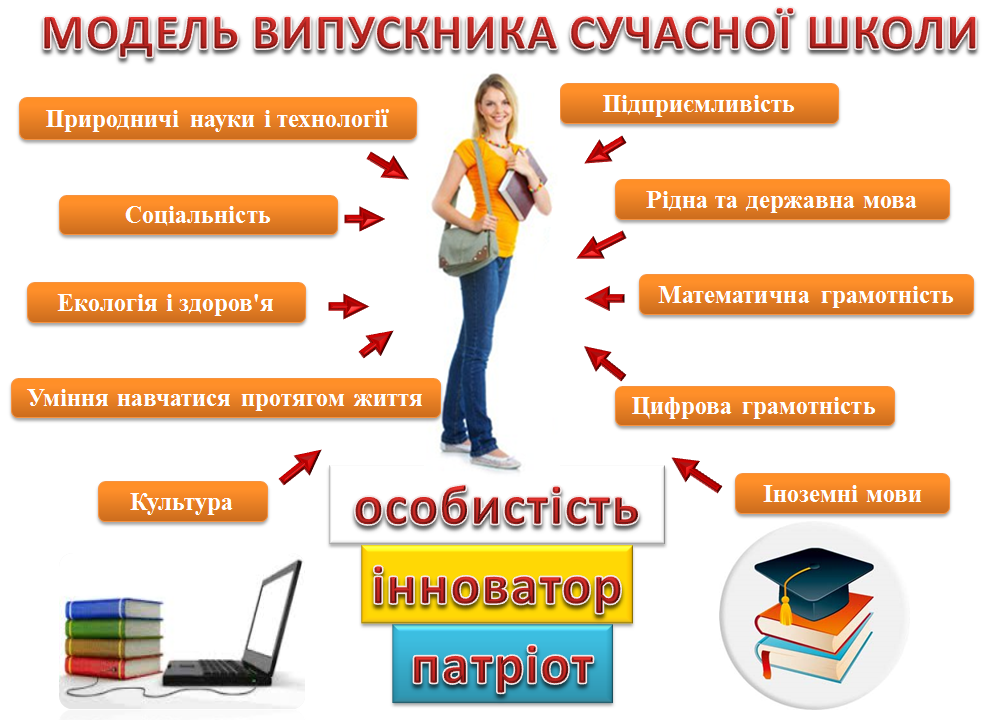                                                                              Місія закладуБути лідером у забезпеченні здобуття сучасної освіти, високого рівня розвитку, виховання й соціалізації учнів у відповідності до індивідуальних та суспільних запитів.                                                                            Візія закладуКоманда експертів в українській освіті, закоханих у дітей і свою справу, пропонує і забезпечує учням якісні знання, високий рівень розвитку, виховання й соціалізації здобувачів освіти від учителів-професіоналів.Наш заклад: школа творчості для вчителів;школа радості для дітей;школа спокою для батьків.                                                       Цінності закладу Лідерство;Професіоналізм;Інноваційність;Працездатність;Творчість;Закоханість у справу;Партнерство;Духовність і культура;ДитиноцентризмПрозорість та відкритість.Принципи діяльності закладуДіяльність закладу базується на принципах гуманізму, демократизму, незалежності від політичних громадських і релігійних організацій та об’єднань, взаємозв’язку розумового, морального, фізичного й естетичного виховання, органічного поєднання загальнолюдських духовних цінностей із національною історією і культурою, науковості та передбачає: самостійність закладу у вирішення основних питань змісту її діяльності, розвитку різноманітних форм співпраці й партнерства, установлення довіри між учасниками педагогічної діяльності;науковість та ефективність освітнього процесу на основі сучасних педагогічних досягнень;демократизм і гуманізм освітнього процесу;збереження, передача, відновлення й розвиток української національної культури та культури світу засобами освіти;раціональність та доцільність вибору форм і засобів освіти й виховання для задоволення духовних запитів дитини, її пізнавальних та інтелектуальних можливостей, інтересів;забезпечення фізичного розвитку дитини, збереження її життя і здоров’я;творчий пошук резервів і джерел вдосконалення роботи закладувзаємодію учнів, учителів, батьків;дотримання норм академічної доброчесності усіма учасниками освітнього процесу.                                                                           СТРУКТУРА ЗАКЛАДУ                                                                              станом на 05.09.2022                                                                                      РОЗВИТОК МЕРЕЖІ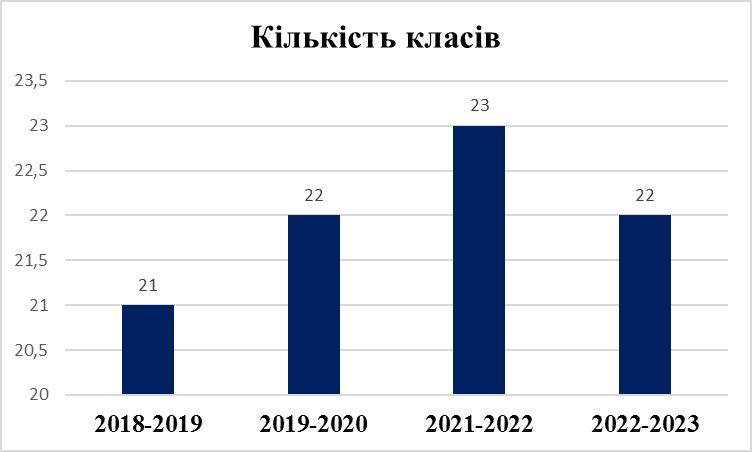                                                              Адміністрація Дубенського ліцею №2                                                             Директор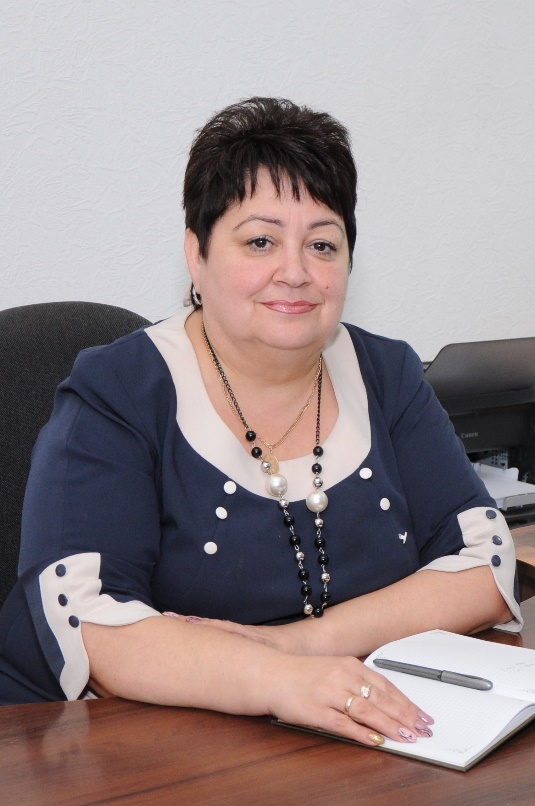                                                                           Любов Романівна Головко                                                                                учитель математики                                                          спеціаліст вищої категорії, “учитель-методист”                                                                    стаж педагогічної роботи – 38 років                                Заступники директора з навчально-виховної роботи  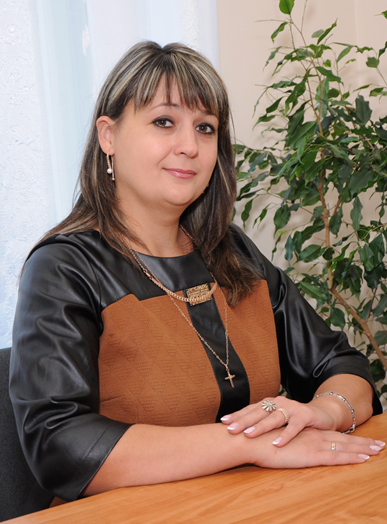 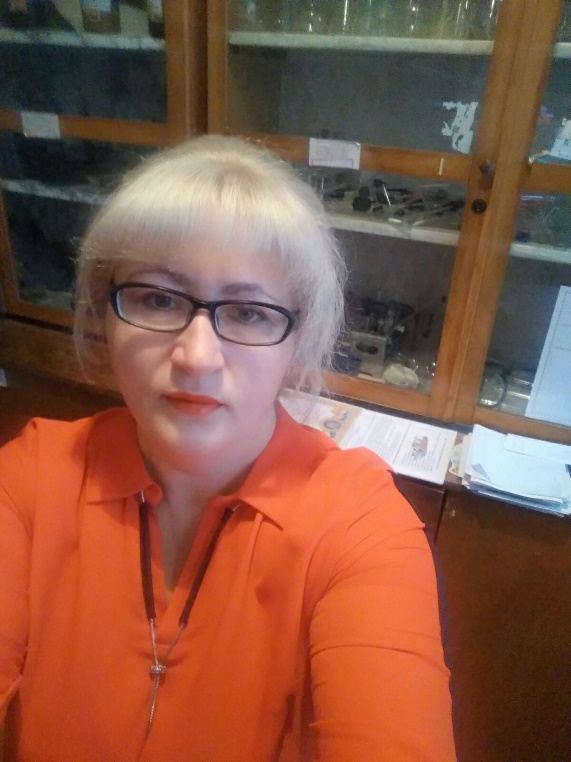 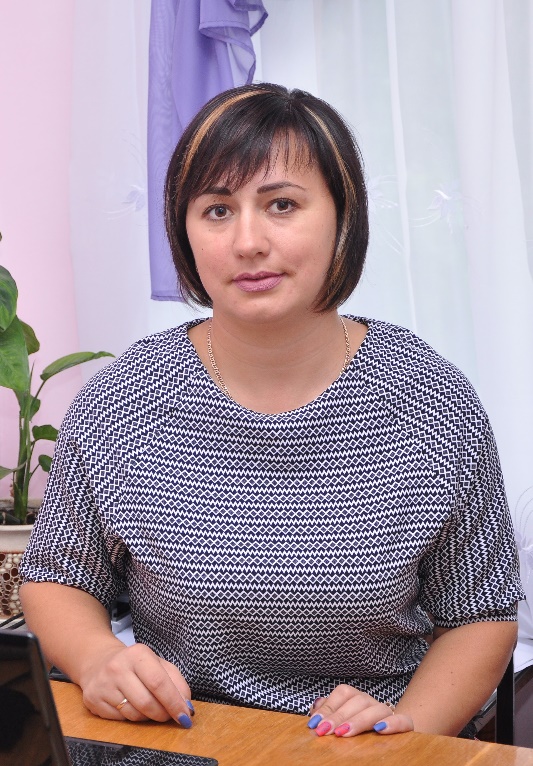                      Савчук Оксана Володимирівна                         Рачинська Інга Миколаївна                               Поліщук Надія Василівна               учитель  англійської мови                                         учитель хімії                                                  учитель німецької мови                                                                                 спеціалісти вищої категорії, звання - "старший учитель"                стаж педагогічної роботи - 20 років                                   18 років                                                                     14 роківУчнів школи — майбутніх інтелектуалів українського суспільства — навчають їхні наставники — 45 енергійно-творчих педагогів, які уміють посіяти у серцях вихованців зерна людяності, патріотизму, національної гідності.У закладі створені умови для професійного зростання педагогів. Педагогічні працівники підвищують свою професійну майстерність при обласному інституті післядипломної педагогічної освіти, проводять та відвідують різні міські, регіональні та міжрегіональні семінари, тренінги, педпрактики. Проходять онлайн навчання, курси на сайтах EDera, Prometheus, Всеосвіта, На урок і т.п. . Атестація педагогічних працівників здійснюється згідно з вимогами Типового положення про атестацію та відповідно до перспективного плану проходження атестації вчителів.                    ОРГАНИ САМОВРЯДУВАННЯ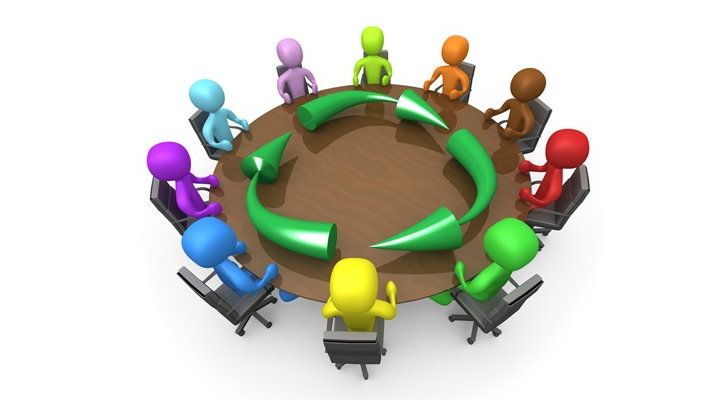 Педагогічна рада ( голова Головко Л.Р.)Профспілковий комітет (голова Небожинський В.М.)Методична рада ( голова Рачинська І.М.)Учнівський парламент ( мер Пігут Анастасія)Батьківська громада ( голова Яковчук Н.В.)                                                                              ПРОФІЛІ НАВЧАННЯ Допрофільне, 8-9 клас: математичний клас : поглиблене вивчення математики,  гуманітарний клас : українська мова, англійська мова, німецька мова.   САМОАНАЛІЗ РОБОТИ ШКОЛИ ЗА 2021-2022 НАВЧАЛЬНИЙ РІК ( ОКРЕМО)Підбито підсумки роботи колективу школи протягом 2021-2022 навчального року. Рік напруженої роботи, творчих здобутків, організація та реалізація освітнього процесу в умовах виклику всесвітньої пандемії COVID-19 та в умовах війни. Масштабність і новизна історичних викликів ХХІ століття обумовлюють необхідність прогнозування інноваційного розвитку середньої освіти, забезпечення кардинальних змін у змістових, технологічних, управлінських домінантах, спрямованих на виховання конкурентно спроможної, соціально мобільної особистості. Важливо перейти від закладу освіти, що дає дітям знання у звичайних умовах, до закладу, який вчить здобувати знання та набувати ключових компетентностей в умовах звичайного та дистанційного навчання.У 2021-2022 навчальному році управління закладом було спрямовано на здійснення державної політики в галузі освіти, створення безпечного освітнього середовища, збереження кількісних і якісних параметрів мережі, створення належних умов для навчання і виховання здобувачів освіти, удосконалення змісту освітнього процесу, впровадження нових освітніх технологій, розвиток здібностей дітей і підлітків, подальше впровадження профільного навчання.Керівництво, підвищення якості та ефективності внутрішньошкільного управління забезпечувалося документами планування роботи: перспективним, річним, навчальним, місячним та тижневим планами.Метою діяльності є розвиток закладу, що орієнтований на модель випускника, характерними рисами якого є гармонійно розвинений, національно свідомий, високоосвічений, життєво компетентний громадянин, здатний до саморозвитку та самовдосконалення; створення позитивного іміджу закладу у місті.                                               МЕДИЧНИЙ СУПРОВІД ОСВІТНЬОГО ПРОЦЕСУМедичне обслуговування здобувачів освіти та працівників ліцею організовано відповідно до нормативно-правової бази:-Державні санітарні правила і норми влаштування, утримання загальноосвітніх навчальних закладів та організації навчально-виховного процесу ДСанПіН 5.5.2.008-01;- Постанова КМУ від 20 січня 2021 р. № 31 «Про затвердження Порядку здійснення медичного обслуговування учнів закладів загальної середньої освіти»Для якісного медичного забезпечення здобувачів освіти і працівників у ліцеї обладнаний медичний кабінет, де працює шкільна медсестра, яка організовує систематичне та планове медичне обслуговування ліцеїстів.Проводить санітарно-просвітницьку роботу серед учнів ліцею та їх батьків.Відповідно до результатів медичного огляду учнів, у ліцеї формуються медичні групи та групи звільнених від занять фізичною культурою на навчальний рік.За уроками фізичного виховання систематично проводиться медико-педагогічний контроль.Працівники ліцею щорічно проходять поглиблений медичний огляд за графіком медичної установи .Основна методико-педагогічна проблема та пріоритетні завдання роботи школи на 2022-2023 навчальний рік                                                          ПРОБЛЕМНЕ ПИТАННЯ РОБОТИ ЛІЦЕЮ«Використання компетентнісно зорієнтованих технологій розвитку особистості в контексті Нової української школи».Мета: створення психолого-педагогічних умов для використання компетентнісно зорієнтованих технологій розвитку особистості в контексті Нової української школи.Завдання:1.	Подальше впровадження моніторингу якості освіти, що сприяє результативності роботи педколективу.2.	Створення необхідних умов для роботи предметних кафедр вчителів, творчих груп, координації їхньої роботи, організація безпосереднього управління роботою керівників предметних кафедр , творчих груп та активізація їх діяльності щодо надання методичної допомоги вчителям.3.	Реалізація в навчально-виховній діяльності компетентнісного підходу, педагогіки партнерства.4.	Створення необхідних передумов з метою інтегрованості фінансової грамотності в навчально-виховний процес.5.	Активне використання комп’ютерних методичних комплексів.6.	Спрямування  методичної та дослідно – експериментальної роботи ліцею на успішну реалізацію елементів дистанційного навчання школярів.7.	Вдосконалення організаційно-методичної роботи з підготовки та участі випускників 2023 року в ДПА, ЗНО, спрямувавши її на високий результат.8.	Активізація індивідуальної роботи з обдарованими та талановитими дітьми, систематичної та послідовної роботи щодо якісної підготовки учнів до олімпіад, конкурсів, турнірів різного рівня.9.	Створення умов для участі педагогічних працівників ліцею у професійних конкурсах, всеукраїнських наукових конференціях. 10. Вивчити й узагальнити питання реалізації компетентнісно зорієнтованих технологій розвитку особистості в контексті НУШ.11. Визначити вихідні науково-методичні умови роботи педагогічного колективу над науково-методичною проблемою.12. Розробити та впровадити методичну систему розвитку творчої діяльності учнів, в основі якої – сучасні методи і прийоми навчання, що спонукають їх до активної, ініціативної, креативної та самостійної пізнавальної діяльності.13. Сприяти позитивній мотивації учнів до пізнавальної діяльності як основи формування життєвих компетентностей.14. Забезпечити психологічну підтримку управлінського та освітнього процесів у школі.15. Розробити і впровадити нові форми і методи взаємодії у системі батьки – школа, школа – громадськість для збільшення ефективності педагогічного впливу.16. Розробити критерії оцінювання ефективності роботи над науково-методичною проблемою.17. Проаналізувати ефективність проведеної роботи з точки зору реалізації отриманих знань у практику діяльності вчителів школи і педагогічного колективу в цілому.                   ПРІОРИТЕТНІ НАПРЯМКИ РОБОТИ ЛІЦЕЮ  У 2022/2023 НАВЧАЛЬНОМУ РОЦІДіяльність педагогічного колективу ліцею у 2022/2023 навчальному році направити на вирішення пріоритетних напрямків:Продовжити впровадження в освітньому середовищі школи Конституції України, Законів України «Про освіту», «Про повну загальну середню освіту», Про забезпечення санітарного та епідемічного благополуччя населення,  «Про забезпечення функціонування української мови як державної», Постанови Кабінету Міністрів України від 15.08.2015 № 872 «Про затвердження Порядку організації інклюзивного навчання у загальноосвітніх навчальних закладах» (зі змінами), розпорядження Кабінету Міністрів України від 14.02.2016 № 988-р «Про схвалення Концепції реалізації державної політики у сфері реформування загальної середньої освіти «Нова українська школа» на період до 2029 року» наказів Міністерства освіти і науки України «Про організаційні питання щодо запровадження Концепції Нової Української школи у загальноосвітніх закладах І ступеня», наказу Міністерства освіти і науки України від 21.01.2016 № 8 «Про затвердження Положення про індивідуальну форму навчання у загальноосвітніх навчальних закладах», зареєстрованого в Міністерстві юстиції України 03.02.2016 № 184/28314, наказу МОН України від 24.04.2017 № 635 «Про внесення змін до Положення про індивідуальну форму навчання в загальноосвітніх навчальних закладах»; листа МОН України від 26.06.2019 № 1/9-409 «Щодо організації інклюзивного навчання у закладах освіти»;Забезпечити доступність до якісної освіти усіх дітей шкільного віку;Забезпечити у 2022/2023 навчальному році перехід до роботи за новим державним освітнім стандартом учнів 4-5-х класів ліцею;Організувати інклюзивне та індивідуальне навчання дітей з особливими потребами;Запроваджувати принцип педагогіки партнерства, що грунтується на співпраці учня, учителя і батьків та принципу дитино-центризму (орієнтація на потреби учня);Продовжити формування в учнів ключових компетентностей, необхідних сучасній людині для успішної життєдіяльності. Серед ключових компетентностей – володіння державною мовою, математична, загальнокультурна й екологічна компетентності, підприємливість та іноваційність, економічна компетентність. Випускник школи повинен критично та системно мислити, проявляти ініціативу і творчість, вміння оцінювати ризики, приймати рішення, розв’язувати проблеми;Створювати умови для формування в учнів громадянської відповідальності, тобто особистості, що поважає права людини, розуміє особисту відповідальність за долю держави, народу. Розуміє важливість громадянської участі у процесі вирішення різноманітних проблем місцевої громади;Продовжити створення оптимальних санітарно-гігієнічних умов для навчання та виховання учнів (створити безпечне та комфортне освітнє середовище);Створити належні умови освітнього процесу в ліцеї, забезпечити дотримання вимог адаптивного карантину в умовах поширення корона вірусної інфекції COVID – 19;Створити належні умови освітнього процесу в ліцеї, забезпечити дотримання вимог до сховища та ліцею під час військового стану;Удосконалювати навчально-матеріальну базу ліцею, впроваджувати сучасні інформаційно-комунікаційні технології, оволодівати і застосовувати на практиці інструментарії дистанційного навчання;Сприяти збереженню мережі класів та контингенту учнів ліцею, особливо при переході з початкової до базової основної школи.                                                          ЗАВДАННЯ ЛІЦЕЮ НА 2022/2023 НАВЧАЛЬНИЙ РІКСпрямувати зусилля на реалізацію навчально- методичної проблеми.З цією метою:Забезпечити якісну роботу методичної ради, предметних кафедр та творчих груп ліцею.Сприяти впровадженню в практику роботи школи сучасних освітніх технологій, передового педагогічного досвіду вчителів ліцею, міста, області, держави.Дотримання принципу педагогіки партнерства, що грунтується на співпраці учня, учителя і батьків та принципу дитиноцентризму (орієнтація на потреби учня).Проводити системний, цілеспрямований моніторинг усіх напрямків освітнього процесу ліцею.Підвищити особисту відповідальність кожного члена педагогічного колективу за якість та результативність роботи.Продовжити роботу з подальшої інформатизації освітнього процесу, оволодівати інструментами дистанційного навчання. Забезпечити якісне та своєчасне наповнення необхідною інформацією системи управління освітою (ІСУО).Забезпечити виконання плану проходження вчителями ліцею курсів підвищення кваліфікації на 2022/2023 навчальний рік.У відповідності з планом атестації педагогічних працівників на 2022/2023 навчальний рік провести атестацію вчителів у відповідності до Типового положення про атестацію педагогічних працівників, затвердженого  наказом МОН України від 06.10.2010 №930 зі змінами.Створити необхідні умови для активної роботи з обдарованими учнями  шляхом залучання їх до участі в інтелектуальних конкурсах, предметних олімпіадах різних рівнів, змаганнях, роботі МАН  тощо.Продовжити роботу по формуванню в учнів навичок здорового способу життя. Забезпечити соціальний захист учнів та працівників ліцею.Підвищити ефективність роботи з попередження дитячого травматизму як під час освітнього процесу так і поза межами ліцею.Забезпечити якісну підготовку випускників ліцею до складання зовнішнього незалежного оцінювання.Популяризувати культурне розмаїття, історичну спадщину країни, рідного краю; формувати історичну пам’ять підростаючого покоління; забезпечити духовну єдність поколінь.Сприяти формуванню духовно-моральних взаємин між усіма учасниками освітнього процесу, толерантного ставлення до представників інших народів, культур і традицій, до однолітків, батьків, інших людей; вихованню пошани та любові до культурного спадку свого народу та мистецтва, культивуванню кращих рис української ментальності: працелюбності, свободи, справедливості, доброти, чесності, відповідального ставлення до природи.Активізувати застосування сучасних форм і методів правової та превентивної освіти, формуванню здорового способу життя, фізичного розвитку і культури, спрямованих на формування сталої відповідальної поведінки, імунітету до негативних впливів соціального оточення.Продовжити зміцнювати та вдосконалювати навчально-матеріальну базу ліцею, залучивши як бюджетні так і позабюджетні кошти (спонсорські пожертви, кошти від оренди приміщень, надання додаткових освітніх послуг тощо). Моделювання наскрізного виховного процесу, спрямованого на формування системи цінностей здобувачів освіти, готовності їх до соціалізації.Формування в здобувачів освіти соціальної активності, виховання національно свідомої особистості здатної успішно діяти у швидкозмінному світі, формування навичок здорового способу життя.Використання нових форм, методів виховної роботи для протидії насильства та академічної недоброчесності.Формування та реалізація індивідуальних освітніх траєкторій для здобувачів освіти.Оновлення формату спілкування з батьками, зміцнення зв’язків сім’ї та школи у вихованні здобувачів освіти.Створення позитивного іміджу закладу.Вивчення нормативних документів про освіту; оволодіння методичними і теоретичними основами відповідної області науки (за фахом), сучасними досягненнями психолого-педагогічної науки; методикою викладання предметів; підвищення рівня управлінської діяльності, загальної культури.Формування «відкритої школи», яка готова розбудовувати свій освітній потенціал у співпраці з батьками та громадою.Впровадження проєкту учнівського врядування «За здоровий спосіб життя».Впровадження проєкту «Заклад освіти – толерантне освітнє середовище».Робота над удосконаленням ефективної внутрішньої системи забезпечення якості освіти.Підвищення педагогічної майстерності вчителів через оптимальну структуру науково - методичної роботи.Надання методичної допомоги молодим і малодосвідченим педагогам в оволодінні інноваційними технологіями навчання, ефективним педагогічним досвідом.Реалізація Програми «Обдарована молодь».                                         БЛОК №2 УПРАВЛІННЯ СИСТЕМОЮ РОЗВИТКУ ЗАКЛАДУ.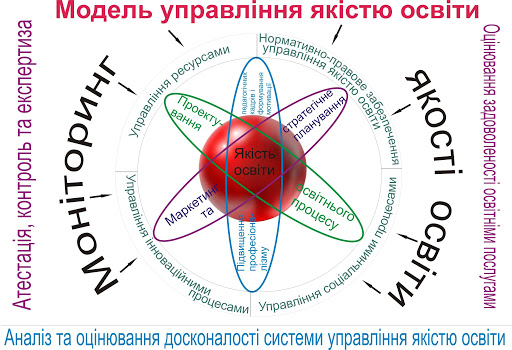 2.1. Організаційні заходи щодо реалізації Закону “ Про освіту”.    2.2.Створення оптимальних умов щодо початку навчального року     2.3. ЗМІСТ І КООРДИНАЦІЯ ОРГАНІВ САМОВРЯДУВАННЯ. РОБОТА ПЕДАГОГІЧНОЇ РАДИ.                                                                   2.4.НАРАДИ ПРИ ДИРЕКТОРОВІ 2.4.1.НАРАДИ  ПРИ ЗАСТУПНИКАХ ДИРЕКТОРА ЛІЦЕЮ З НАВЧАЛЬНО-ВИХОВНОЇ РОБОТИ            2.4.2.НАРАДИ   ПРИ ЗАСТУПНИКОВІ ДИРЕКТОРА  З НАВЧАЛЬНО- ВИХОВНОЇ (ВИХОВНОЇ) РОБОТИ2.4.3. Накази директора школи2.5. ЗАХОДИ ЩОДО ЗБЕРЕЖЕННЯ І ЗМІЦНЕННЯ ЗДОРОВ’Я ТА БЕЗПЕКИ ЖИТТЄДІЯЛЬНОСТІ УЧАСНИКІВ ОСВІТНЬОГО ПРОЦЕСУ.2.5.1.	Охорона праці у закладі освіти2.5.2. Безпека життєдіяльності здобувачів освіти2.5.3. Заходи щодо запобігання всім видам дитячого травматизму2.5.4. Заходи щодо організації літнього оздоровлення та відпочинку здобувачів освіти2.5.5. Заходи щодо організації медичного обслуговування здобувачів освіти2.5.6. Заходи щодо організації харчування здобувачів освіти2. 5. 7. Заходи щодо створення умов для формування безпечної поведінки в Інтернеті та використання мережі Інтернет2.5.8. Пожежна безпека в закладі освіти2.5.9.  Цивільний захист2.6. Формування інклюзивного, розвивального та мотивуючого до навчання освітнього простору2.6.3. Заходи щодо формування навичок здорового способу життя2.6.4. Організація роботи шкільної бібліотеки як простору інформаційної взаємодії та соціально-культурної комунікації учасників освітнього процесу2.7. МОНІТОРИНГ ЯКОСТІ ОСВІТНЬОЇ ДІЯЛЬНОСТІ ЗАКЛАДУ План-графік здійснення моніторингу організації освітнього процесу      2.8. Психологічна служба  та соціально-педагогічний патронаж ліцею                                                   2.8.1. Психодіагностична робота2.8.2. Корекційно-відновлювальна та розвивальна робота2.8.3. Консультаційна робота2.8.4. Психологічна просвіта2.8.5. Організаційно-методична робота2.8.6. Зв’язки з громадськістю2.9. Кадрова політика та забезпечення можливостей для професійного розвитку педагогічних працівниківСОЦІАЛЬНИЙ ЗАХИСТ ПРАЦІВНИКІВ                                           БЛОК №3.  ОРГАНІЗАЦІЯ ОСВІТНЬОГО ПРОЦЕСУ                  3.1. ФОРМУВАННЯ УЧНІВСЬКОГО КОЛЕКТИВУ І САМОВРЯДУВАННЯ.                3.2.ІНТЕЛЕКТУАЛЬНИЙ РОЗВИТОК ЗДОБУВАЧІВ ОСВІТИ3.3. ЦІННІСНЕ СТАВЛЕННЯ ОСОБИСТОСТІ ДО СУСПІЛЬСТВА І ДЕРЖАВИ. ЗАХОДИ З ВИХОВАННЯ УЧНІВ НА ПАТРІОТИЧНИХ ТРАДИЦІЯХ ТА НАРОДНИХ ЗВИЧАЯХ УКРАЇНСЬКОГО НАРОДУ. ГРОМАДЯНСЬКЕ ВИХОВАННЯ     3.4. ОХОРОНА ДИТИНСТВА ТА СОЦІАЛЬНИЙ ЗАХИСТ ЗДОБУВАЧІВ ОСВІТИ3.4.1. Створення освітнього середовища, вільного від будь-яких форм насильства та дискримінації3.4.1.1. Заходи щодо запобігання будь-яких проявів дискримінації, булінгу в закладі.                                           3.4.1.2. Заходи щодо забезпечення відвідування занять здобувачами освіти3.4.2.  Соціальний захист здобувачів освіти3.4.2.1. Забезпечення соціально-психологічного супроводу освітнього процесу                           3.4.2.2. Робота з організації працевлаштування випускників                       3.4.2.3. Заходи щодо роботи з учнями пільгових категорій3.4.2.4. Заходи щодо правової освіти здобувачів освіти3.4.2.5. Заходи шкільної ради профілактики щодо превентивного виховання учнів        3.5. ЦІННІСНЕ СТАВЛЕННЯ ДО СЕБЕ. ФОРМУВАННЯ ЗДОРОВОГО СПОСОБУ ЖИТТЯ. ФІЗИЧНЕ ВИХОВАННЯ3.6. ЦІННІСНЕ СТАВЛЕННЯ ОСОБИСТОСТІ ДО СІМ‘Ї, ДО РОДИНИ, ДО ЛЮДЕЙ. МОРАЛЬНО – ПРАВОВЕ ВИХОВАННЯ                3.7.ЦІННІСНЕ СТАВЛЕННЯ ОСОБИСТОСТІ ДО ПРАЦІ. ТРУДОВЕ ВИХОВАННЯ І ПРОФЕСІЙНА ОРІЄНТАЦІЯ.3.8. БЕРЕЖЛИВЕ СТАВЛЕННЯ ДО КНИГИ ТА РОБОТА ПО ЗБЕРЕЖЕННЮ ПІДРУЧНИКІВ.       3.9. ЗБЕРЕЖЕННЯ ЗДОРОВ’Я ТА ЖИТТЯ УЧНІВ, ПОПЕРЕДЖЕННЯ ДИТЯЧОГО ТРАВМАТИЗМУ.            3.10. СПІВПРАЦЯ З БАТЬКАМИ УЧНІВ, ГРОМАДСЬКИМИ ОРГАНІЗАЦІЯМИ, ВИЩИМИ НАВЧАЛЬНИМИ                                                                                                     ЗАКЛАДАМИ                        3.11. Ціннісне ставлення особистості до природи                      3.12. Ціннісне ставлення особистості до культури і мистецтва             3.13. Система і форми оцінювання результатів навчання здобувачів освіти.                      План-графік проведення контрольних робіт за завданнями адміністрації школи3.14. Організація виховного процесу у закладі освітиВЕРЕСЕНЬМісячник основ безпеки життєдіяльності «Бережи своє життя»Мета місячника: проведення виховної роботи з метою донесення до учнів цінності їхнього життя, навчити поводитися в небезпечних ситуаціях, вчити правилам поведінки на дорозі, правилам поводження у громадських місцях, формувати культуру поведінкиЖОВТЕНЬМісячник козацької звитяги«Пам’ятай героїчне минуле – будуй світле майбутнє» Мета місячника:  сприяти патріотичному вихованню учнів, виробленню інтересів до козацького минулого України; створення належних  педагогічних передумов  для розкриття індивідуальних особливостей кожного учня; виявлення та сприяння розвитку інтелектуально обдарованих школярів;сприяння самовираженню учнів у різних видах діяльності; виховання компетентної особистості  здатної здійснювати самостійний вибір та приймати відповідальні рішення.ЛИСТОПАДМісячник  правового виховання«Знай свої права та обов’язки» Мета місячника: формування правової культури, прищеплення учням поваги до прав і свобод людини,   забезпечення знання і виконання учнями Законів України, сприяти формуванню розуміння того, що наше життя залежить від нашого здоров’я і вміння берегти його. ГРУДЕНЬМісячник превентивного виховання «Ти знаєш, що ти – Людина?» Мета місячника: допопомогти учням усвідомити себе як особистість; спонукати до самовдосконалення, виховувати розуміння своєї індивідуальності, формувати повагу до інших людей, які чимось відрізняються або мають інші погляди на життя.             3.15. Організація освітнього процесу на засадах людиноцентризму. Розвиток громадського самоврядування                                                                   Робота органів учнівського самоврядуванняРобота з батьківською громадськістюОсвітні та громадські ініціативи учасників освітнього процесу3.16. Адаптація та інтеграція здобувачів освіти до освітнього процесу, професійна адаптація працівниківЗаходи щодо адаптації та інтеграції здобувачів освіти до освітнього процесу                      Заходи щодо адаптації педагогічних працівників до професійної діяльності                                   БЛОК № 4 УПРАВЛІННЯ НАУКОВО-МЕТОДИЧНОЮ РОБОТОЮ.                      4.1.СИСТЕМА НАУКОВО-МЕТОДИЧНОЇ РОБОТИ В МІЖКУРСОВИЙ ПЕРІОД.Методична робота як система цілеспрямованої, теоретичної, практичної, колективної та індивідуальної діяльності педагогів спрямована на підвищення педагогічної мобільності та професійної майстерності вчителів в усіх аспектах дає можливість виділити традиційно притаманні їй основні функції:діагностичну, яка дає можливість виявити розрив між рівнем компетентності та вимогами    до професійної діяльності вчителя на рівні встановлених державних стандартів;відновлюючу, яка передбачає поповнення та поглиблення знань відповідно до змін у змісті освіти;коригуючу, яка передбачає внесення змін до науково-методичної інформації  з урахуванням нових психолого-педагогічних теорій  до потреб кожного вчителя; компенсаційну, яка сприяє оновленню знань і вмінь педагогів відповідно до потреб життя, формуванню професійної мобільності педагогів;прогностичну (випереджуючу), яка вимагає визначення знань та вмінь, необхідних педагогам  у майбутньому;моделюючу, яка забезпечує розроблення перспективи та орієнтирів педагогічної діяльності;У 2022/2023 навчальному році методична робота ліцею спрямована на реалізацію проблемної теми: «Використання компетентнісно зорієнтованих технологій розвитку особистості в контексті нової української школи»Для вирішення цієї  проблеми  поставлені такі завдання :наукова підготовка педагогів;оволодіння інноваційними формами та методами навчання;пізнання вікових та психологічних особливостей учнів;оволодіння системою моніторингу результативності своєї педагогічної діяльності кожним вчителем та планування подальшої роботи, направленої на підвищення професійної майстерності;вивчення та застосування нових навчальних планів, програм, підручників, посібників тощо;діагностика та створення банку даних професійної підготовки педагогів;забезпечення високого наукового та методичного рівня навчання;удосконалення форм роботи по запровадженню нетрадиційних форм і методів організації навчання, інноваційних технологій та передового педагогічного досвіду;заохочування та залучення вчителів до науково-дослідницької та експериментальної роботи;активізація співробітництва вчителя й учня на уроках, направлених на розвиток самостійної праці школяра;активізація роботи школи молодого вчителя;активізація роботи методичних кафедр та творчих груп вчителів  з актуальних питань навчально-виховного процесу;забезпечення методичною радою надання допомоги вчителям з питань реформування школи, зв’язаних з впровадженням 12-бальної системи оцінювання навчальних досягнень учнів, тематичним оцінюванням та впровадження тестування як засобу підвищення ефективності навчання та контролю;розширення ділових контактів з вищими навчальними закладами міста;підвищення практичної спрямованості у роботі методичної ради;активізація роботи учителів з метою розвитку природних здібностей школярів, творчої співпраці вчителя й учня та залучення до роботи   в Малій академії наук;введення в навчальний процес комп’ютерно - орієнтованих технологій, інструментів дистанційного навчання;організація, інформаційно - методичне і нормативно-правове супроводження роботи з метою реалізації нормативно-законодавчих документів та регіональних програм з питань соціального захисту дітей.З метою удосконалення особистісно орієнтованого спрямування усіх аспектів освітнього процесу, підвищення рівня педагогічної майстерності визначити, як основні, наступні форми   методичної  роботи: Колективні  форми  роботи:педагогічна рада;методична рада;методична оперативна нарада;методичне об’єднання;творчі групи (лабораторії) по впровадженню інноваційних технологій;групи педагогів (методичні студії): «Педагог-майстер», «Педагог-професіонал», «Педагог-початківець», методичні івенти;психолого - педагогічні семінари;педагогічні виставки;                                          Індивідуальні  форми  роботи:методичні консультації;співбесіди;наставництво;робота над методичною темою;атестація;курси підвищення кваліфікації;творчі звіти;самоосвіта вчителів;участь у професійних конкурсах;аналіз уроків; участь у методичних івентах.     Для забезпечення безперервності навчання педагогів, опанування ними новітніх педагогічних технологій та вирішення проблеми, поставленої педагогічним колективом школи, організувати  роботу  в  таких  напрямках:                           4.2.ПІДВИЩЕННЯ КВАЛІФІКАЦІЇ ВЧИТЕЛІВ                        4.3. ЗАХОДИ З АТЕСТАЦІЇ ПЕДАГОГІЧНИХ ПРАЦІВНИКІВ                             4.4. РОБОТА З ОБДАРОВАНИМИ ДІТЬМИ                                  4.5. Організація роботи методичної ради ліцеюОсновні  завдання  методичної  ради  ліцею:реалізувати задачі методичної роботи;направляти та контролювати роботу предметних кафедр, творчих груп (лабораторії), груп педагогів (методичних студій), школи молодого вчителя;коригуєвати роботу щодо підвищення професійної майстерності педагогів ліцею;визначати проблематику та розробляти програму науково – теоретичних та методичних івентів;займатись розробкою основної методичної теми.У 2022/2023 навчальному році роботу методичної ради ліцею спрямувати на реалізацію  наступних завдань:безперервність освіти педагогічних працівників;постійний пошук передового педагогічного досвіду та його впровадження;сформованість установки вчителів на реалізацію провідного дидактичного принципу – доступності навчального матеріалу;осмислення, аналіз і перебудова власного досвіду, порівняння своєї діяльності з досвідом інших учителів і досягнень педагогічної науки;обґрунтування вибору навчального матеріалу та методичних форм і прийомів;ступінь засвоєння вчителем значущості методичної теми, над якою працює він особисто, миедметна кафедра, творча група, свого місця в її вирішенні;координація діяльності предметних кафедр та інших структурних підрозділів;розробка основних напрямків методичної роботи;формування цілей та завдань методичної служби;забезпечення методичного супроводу навчальних програм, розробка авторських програм та дидактичного матеріалу;організація інноваційної діяльності, яка направлена на опанування новітніх педагогічних технологій, розробки авторських програм;організація консультування педагогічних працівників з питань удосконалення педагогічної майстерності, методики проведення різних видів занять;організація роботи щодо вивчення та узагальнення педагогічного досвіду;пожвавлення науково-дослідницької роботи педагогічних працівників;участь в атестації педагогічних працівників;професійне становлення молодих вчителів;співробітництво з іншими ЗЗСО, науковцями міста та області;впровадження комп’ютерних технологій в освітній процес.Основні  напрямки  діяльності  методичної  ради:аналіз рівня навчальних досягнень учнів з базових дисциплін;експертиза навчально-методичних посібників та дидактичних матеріалів з навчальних дисциплін;організація роботи з опанування освітніми технологіями;обговорення методики проведення окремих видів навчальних занять та зміст дидактичних матеріалів до них; організація науково-дослідницької роботи учнів;використання інформаційних технологій;удосконалення навчально-матеріальної бази ліцею;вивчення досвіду роботи предметних кафедр;розробка положень про проведення шкільних конкурсів, олімпіад, турнірів, фестивалів.Тематика  засідань  методичної  радина 2022/2023 навчальний рік                   4.5.1. Організація роботи методичного кабінету ліцеюОсновні  задачі  методичного  кабінету:надання методичних консультацій педагогічним працівникам у підвищенні фахового рівня і педагогічної майстерності;координація змісту, колективних форм і методів роботи та самоосвіти фахової підготовки вчителя;організація системи заходів, спрямованих на розвиток творчого потенціалу педагогів в умовах упровадження нових державних стандартів початкової та базової і повної загальної середньої освіти;активізація науково-дослідницької діяльності педагогів;пропаганда досягнень педагогічної науки та ефективного педагогічного досвіду.4.5.2. Організація роботи предметних кафедр ліцею      За змістом  робота предметних кафедр вчителів спрямована на поглиблення знань учителів з питань методики,  педагогіки, психології, розвитку прогностично-аналітичних умінь. Протягом навчального року з вчителями проводиться різнорівнева методична робота,   яка поєднує в собі колективні  та індивідуальні форми.В роботі предметних кафедр приділяється велика увага:вивчення та обговорення директивних та нормативних документів в галузі освіти;планування роботи на навчальний рік;обговорення навчальних програм;заходи щодо посилення позитивної мотивації навчання учнів, підвищення якості знань та рівня навчальних досягнень учнів з навчальних базових дисциплін;методична допомога молодим вчителям;підвищення фахового рівня вчителів з урахуванням особистісних можливостей кожного вчителя;використання форм продуктивного навчання, збільшення обсягів самостійних, творчих завдань;надання методичної та науково-інформаційної допомоги секціям наукового товариства учнів;індивідуальна робота з обдарованими та здібними дітьми з метою підготовки їх до предметних олімпіад, інтелектуальних конкурсів, захисту науково-дослідницької роботи в Малої академії наук;обговорення та підведення підсумків методичної роботи предметних кафедр за І семестр, ІІ семестр, за навчальний рік;затвердження змісту контрольних робіт, олімпіадних та конкурсних завдань;аналіз контрольних робіт, зрізів знань, підсумків олімпіад та тематичного оцінювання;стан позакласної роботи з предмету;огляд новинок методичної літератури;підсумки атестації вчителів;організація повторення вивченого матеріалу в кінці навчального року, перевірка виконання навчальних програм;творчий звіт молодих учителів, вчителів, які мають педагогічні звання, вчителів-наставників;збагачення науково-методичного забезпечення за рахунок творчих внесків учителів ліцею, розширення видавницької діяльності. 4.5.3. Організація діяльності творчих груп педагогів                                                                 № 5. ВНУТРІШНЬОШКІЛЬНИЙ КОНТРОЛЬ.                           5.1. КОНТРОЛЬ ЗА СТВОРЕННЯМ УМОВ ДЛЯ ОРГАНІЗАЦІЇ ОСВІТНЬОГО ПРОЦЕСУ                         5.2. КОНТРОЛЬ ЗА СТАНОМ ВИКЛАДАННЯ НАВЧАЛЬНИХ ПРЕДМЕТІВ І КУРСІВ.      5.3. КОНТРОЛЬ ЗА РІВНЕМ ЗАСВОЄННЯ НАВЧАЛЬНИХ ПРОГРАМ ТА ОБ’ЄКТИВНІСТЮ ОЦІНЮВАННЯ УЧНІВ               5.4. КОНТРОЛЬ ЗА СТАНОМ ВИХОВНОЇ ДІЯЛЬНОСТІ.                                 5.5 Контроль за веденням документації                                                     5.5.1. Класні журнали       5.6. Контроль за виконанням положень основних документів про ліцей та власних рішень.5.7. ВНУТРІШНЬОШКІЛЬНИЙ КОНТРОЛЬ ТА УПРАВЛІННЯ. ПОЧАТКОВА ШКОЛА.ОСНОВНА ТА СТАРША ШКОЛА.СЕРПЕНЬВЕРЕСЕНЬЖОВТЕНЬЛИСТОПАДГРУДЕНЬСІЧЕНЬЛЮТИЙБЕРЕЗЕНЬКВІТЕНЬТРАВЕНЬ – ЧЕРВЕНЬ  ОСНОВНА ТА СТАРША ШКОЛА   5.8. Удосконалення форм і методів організації навчального процесу (інноваційна  діяльність, робота над єдиною науково-методичною проблемною темою                                                Підготовка до зовнішнього незалежного оцінювання                                                 Традиції школи                     5.9. Формування та забезпечення реалізації політики академічної доброчесності               5.10. Перспективний план контролю за станом викладання навчальних предметів                                            №6. ФІНАНСОВО-ГОСПОДАРСЬКА ДІЯЛЬНІСТЬ                      6. 1. МАТЕРІАЛЬНО-ТЕХНІЧНЕ, ФІНАНСОВЕ ЗАБЕЗПЕЧЕННЯ ДІЯЛЬНОСТІ ЗАКЛАДУ.Фінансово-господарську діяльність у 2022/2023 навчальному році направити на:Створення комфортного, безпечного освітнього середовища;Підтримка у робочому стані систем життєзабезпечення школи (електро-, водо забезпечення, каналізаційна система);Підтримання в належному стані меблів, обладнання тощо;Придбання необхідного обладнання, ТЗН, меблів для кабінетів;Виконання плану поточного ремонту шкільних приміщень.З цією метою:Забезпечити раціональне та ефективне використання бюджетних асигнувань;Залучати позабюджетні кошти шляхом оренди вільних приміщень, надання додаткових освітніх послуг, спонсорської допомоги;Брати участь у міні-проєктах місцевого та обласного рівнів;Забезпечити виконання заходів:                      ІМПЛЕМЕНТАЦІЯ НОВОГО ЗАКОНУ “ПРО ОСВІТУ”  ТА НАПРЯМКИ РОЗВИТКУ ЛІЦЕЮ5 вересня 2017 року вступив в дію новий закон України «Про освіту» №2145-VIII. За цей навчальний рік уже вдалось його частково впровадити. Згідно статті 24 ЗУ «Про освіту» та рішення сесії назва міської ради заклад отримав кадрову і фінансову автономію. З 1 квітня 2021 року відповідно штат працівників школи поповнився 1,5 ставками головного бухгалтера та бухгалтера. Такий принцип дозволяє самостійно здійснювати підбір кадрів та фінансово планувати роботу ліцею. Була вдало втілена Стаття 30 Закону «Прозорість та інформаційна відкритість закладу». Удосконалено сайт ліцею, а саме: розміщено установчі документи ліцею, інформації про територію обслуговування, наявність матеріально-технічної бази, річні звіти, освітній та виховний процеси, якість освіти. Щомісячно на сайті публікуються звіти про використані кошти. Працює електронна приймальня. Регулярно поповнюється сайт новинами закладу. 30 вересня 2020 року уряд затвердив новий Державний стандарт базової середньої освіти, за якими навчатимуться  п'яти класи Нової української школи з цього навчального року. Основна відмінність нового Стадарту - орієнтованість на здобуття учнями компетентностей, а не лише знань. Нова українська школа - це ключова реформа Міністерства освіти і науки. Головна мета - створити школу, у якій буде приємно навчатись і яка даватиме учням не тільки знання, як це відбувається зараз, а й вміння застосовувати їх у житті. НУШ - це школа, до якої приємно ходити учням. Тут прислухаються до їхньої думки, вчать критично мислити, не боятися висловлювати власну думку та бути відповідальними громадянами. Водночас батькам теж подобається відвідувати цю школу, адже тут панують співпраця та взаєморозуміння.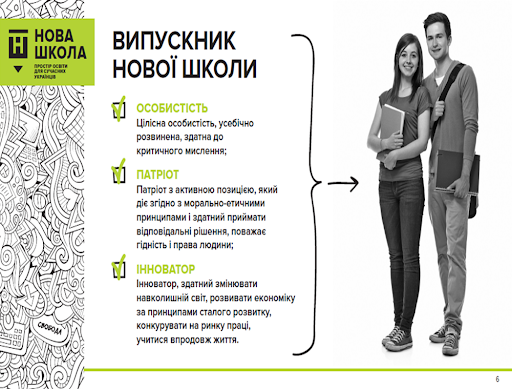      ПЕРСПЕКТИВИ РОЗВИТКУ у 2022-2023 НАВЧАЛЬНОМУ РОЦІ 1. Реконструкція спортивного майданчика. Капітальний ремонт фасаду навчального закладу. Встановлення огорожі. Заміна обладнання харчоблоку. Капітальний ремонт покрівлі. Заміна віконних рам на енергозберігаючі. Монтаж та заміна електропроводки. Реконструкція шкільного подвір’я. Благоустрій шкільної алеї ( облаштування клумб, обрізка дерев, костка).Придбання мультимедійних дошок . Придбання художної літератури для шкільної бібліотеки . Ремонт ( осучаснення) шкільної бібліотеки . Добудування ще одного навчального корпусу.2. Поповнення матеріально-технічної бази школи. 3. Покращення надання освітніх послуг. 4. Забезпечення якості освіти 5. Впровадження STEM-освіти.6. Розвиток інклюзивного навчання. 7. Забезпечення реалізації державної політики в сфері реформування загальної середньої освіти „Нова українська школа”.Основні стратегічні завдання розвитку закладу на 2021-2023 рокиФормування багатомірного освітнього простору для здобувачів освіти, академічна свобода для всебічного розвитку особистості як найвищої цінності суспільства, її талантів, інтелектуальних, творчих і фізичних здібностей.Забезпечення якості надання освітніх послуг на початковому, базовому та профільному рівнях освіти.Формування цінностей і компетентностей, необхідних для самореалізації здобувачів освіти.Гуманістична направленість педагогічного процесу, повага до особистості учасників освітнього процесу.Надання освітніх послуг через форми здобуття освіти згідно з чинним законодавством (очна, дистанційна, сімейна, екстернатна, мережева, педагогічний патронаж).Виховання відповідальних громадян, які здатні до свідомого суспільного вибору та спрямування своєї діяльності на користь іншим людям, громадськості, суспільства.Розвиток творчої ініціативи та академічної свободи педагогів в пошуках нових форм і методів педагогічної діяльності для надання якісних освітніх послуг.Розвиток у здобувачів освіти пізнавальних інтересів і здібностей, потреби глибокого і творчого оволодіння знаннями, навчання самостійного набуття знань, прагнення постійно знайомитися з сучасними досягненнями науки і техніки в умовах швидкоплинності часу.Прищеплення здобувачам освіти шанобливого ставлення до культури, звичаїв, традицій усіх народів, що населяють Україну.Врахування вікових та індивідуальних особливостей здобувачів освіти, вибір оптимальної системи способів навчання і виховання відповідно до індивідуальних рис характеру кожної дитини та з врахуванням різних форм здобуття освіти.Створення умов для надання освітніх послуг особам з особливими освітніми потребами (інклюзивне, індивідуальне навчання).Збереження та зміцнення морального та фізичного здоров’я учасників освітнього процесу.Підвищення професійного рівня кадрового потенціалу згідно з Положенням про атестацію та сертифікацію педагогічних працівників.Забезпечення прозорості та інформаційної відкритості з приводу роботи закладу на власному вебсайті.Розвиток в закладі міжнародного співробітництва та міжнародної академічної мобільності.                                                                                                                                                          ЗАТВЕРДЖЕНО                                                                                                                                                        Педагогічною радою                                                                                                                                                      Дубенського ліцею №2                                                                                                                                          Протокол № 1    від 30.08.2022 року                                                                                                                                        Директор                        Л.ГОЛОВКО Дитяча віковаДитяча віковаДитяча віковаКадроваКадрова533 учня (22 класи)533 учня (22 класи)533 учня (22 класи)45 педагогічних працівниківНепедагогічні працівники1-4 класи5-9 класи10-11 класиучителів-методистів – 6  старших вчителів – 14 Відмінники освіти – 2вчителів вищої категорії – 32  вчителів І категорії – 8 вчителів ІІ категорії – 2 спеціалістів – 3Обслуговуючий персонал – 12196 учнів (8 класів)273учнів(11 класів)64 учні (3 класи)учителів-методистів – 6  старших вчителів – 14 Відмінники освіти – 2вчителів вищої категорії – 32  вчителів І категорії – 8 вчителів ІІ категорії – 2 спеціалістів – 3Обслуговуючий персонал – 12№ з/п Зміст заходів Термін виконання Форма узагальнення Відповідальні 1 2 3 4 5 1. Вивчення нормативних документів Міністерства освіти і науки України, управління освіти Дубенської міської ради. серпень, впродовж року педрада, інструктивно-методичні наради Головко Л.Р.Савчук О.В.Рачинська І.М. 2. Регламентація (відповідно до нормативних документів, вимог СЕС) режиму роботи школи, структури навчального року, навчальних планів та їх затвердження. серпень педрада, наказ Головко Л.Р.3. Забезпечення організованого початку та закінчення навчального року, семестрів. серпень, січень, травень накази Головко Л.Р.Савчук О.В.Рачинська І.М.4. Забезпечення впровадження нового Державного стандарту базової і повної середньої освіти серпень, вересень протоколи п/к 5. Підготовка та проведення педагогічно доцільної комплектації учнів: - аналіз охоплення навчанням дітей віком до 18 років у мікрорайоні ліцею; - облік відомостей про подальше навчання та працевлаштування випускників 9-х та 11-х класів; - забезпечення індивідуальним навчанням вдома дітей, які за станом здоров’я не можуть навчатися у школі; - комплектування 10 класів для забезпечення профільного навчання ; - комплектування класів; - комплектування груп продовженого дня; - комплектування груп для секцій; - комплектування груп для занять гуртків; - формування фактичної мережі на 2022-2023 н.р. та планової мережі на 2023-2024 н.р. - комплектування спеціальних груп для занять з фізкультури; до 10.09 до 01.09протягом рокудо 01.09 до 01.09 до 03.09 до 03.09 до 03.09до 01.09 вересень списки дітейдовідки про навчання Наказнаказ списки учнівмережа списки учнів списки учнів наказ списки учнів Савчук О.В.,Кощук О.Г.Рачинська І.М., вчителі керівники гуртків , секційГоловко Л.Р., Савчук О.В.Багнюк Т.В. 6. Укладання та затвердження: - єдиного мовного та орфографічного режиму; - вимог щодо ведення шкільної документації, подавання звітів; - структури навчального року; - режиму роботи ліцею; - навчального плану (варіативної частини); - розкладу уроків у 1х-4х класах; - розкладу уроків у 5х-11х класах; - розкладу секцій; - розкладу індивідуальних занять з учнями 1х-4х класів; - розкладу індивідуальних занять з учнями 5х-11х класів; - розкладу занять гуртків, - розкладу виховних годин; - календарних планів за предметами на І і ІІ семестри; - календарних планів секцій на І і ІІ семестри; - календарних планів гурткових занять на І і ІІ семестри; - планів виховної роботи класних керівників на І і ІІ семестри; - планів роботи вихователів ГПД на І і ІІ семестри; - річного плану роботи бібліотеки; - плани роботи предметних кафедр. до 01.09до 01.09до 01.09до 01.09 01.0901.0903.0903.09 03.09 08.09 08.09 До 18.09 До 18.09 До 18.0108.09, 18.01 08.09, 18.01 08.09, 18.0108.09, 18.01до 08.09 педрада педрада педрада, наказ педрада, наказ педрада розкладрозклад розклад розкладрозклад розклад розклад плани планипланипланиплани план плани Головко Л.Р.Савчук О.В.Рачинська І.М.7. Кадрове забезпечення діяльності ліцею: - здійснення комплектації школи кадрами на новий навчальний рік; - забезпечення нормативності під час ведення документації з кадрових питань; - проведення педагогічно доцільної розстановки педагогічних кадрів (учителів предметів, класних керівників, вихователів ГПД, керівників гуртків, завідувачів кабінетами, майстернями, спортзалом, відповідальних за кабінети); - розподіл тижневого навантаження вчителів (тарифікація); внесення необхідних змін до тижневого навантаження на ІІ семестр; - організація роботи допоміжного та технічного персоналу (розподіл обов’язків та ділянок роботи, складання графіка роботи); до 01.09впродовж року до 01.09 до 01.09, до 05.01накази особові справи, трудові книжки накази педрада, накази Головко Л.Р.Федорчук Н.І.Савчук О.В.Рачинська І.М. Кощук О.Г.8. Забезпечити учнів необхідними підручниками. вересень нарада при директорові 9. Складання графіка внутрішньо шкільного контролю та його коригування. до 01.09, до 01.01 графік Головко Л.Р.Савчук О.В.Рачинська І.М.10. Здійснення загального та тематичного контролю за навчальним процесом. впродовж року книга ВК Головко Л.Р.Савчук О.В.Рачинська І.М.11. Організувати гаряче харчування дітей-сиріт, дітей з малозабезпечених сімей, дітей учасників АТО, учасників військових дій, ВПО. вересень, січень наказ Кощук О.Г.12. Організувати чергування вчителів та учнів ліцею. вересень графік Кощук О.Г.13. Проводити прибирання пришкільної території відповідно до закріплених за класами діляноккожного місяця при сприятливих погодних умовахпідбиття підсумків 14. Оформлення встановленої звітної документації згідно вимог. впродовж року звіти 15. Організація роботи з охорони праці та безпеки життєдіяльності. вересень Наказ, плани, документ Рачинська І.М.16. Проведення індивідуальних та групових інструктажів із педагогами, працівниками технічного персоналу, учнями з питань техніки безпеки й правил внутрішнього розпорядку. вересень журнали проведення інструктажів Рачинська І.М.17. Створення предметних апеляційних комісій з метою забезпечення права учнів на корекцію семестрових оцінок (за умови надходження заяви від батьків). Проведення повторного семестрового оцінювання. січень, травень-червень наказ, протоколи АК Головко Л.Р.Савчук О.В.Рачинська І.М.Кощук О.Г.18. Організувати роботу консультаційного пункту для батьків майбутніх першокласників. січень нарада при директорі 19. Підготувати матеріали і завдання для діагностики готовності до навчання майбутніх першокласників. березень нарада при директорі 20. Організовувати профорієнтаційні зустрічі та бесіди для випускників 9-х та 11-х класів. протягом року аналіз 21. Організувати підготовчі заняття із майбутніми першокласниками. протягом рокуплан 22. Провести діагностику психологічної готовності дітей дошкільного віку до навчання в школі. березеньаналіз Практичний психолог23. Проводити індивідуальні консультації для батьків майбутніх першокласників. березень-червень аналіз 24. Набір учнів до 1-х, 5-х і 10-х класів. червень-серпень списки, наказ адміністрація25. Організувати наставництво молодих вчителів. вересень наказ 26. Провести діагностику адаптації учнів 1-х та 5-х класів до навчання в школі. Листопад-груденьнарада при директорові Стельмащук Т.А.27.Планування предметних кафедр, творчої групи впровадження інноваційних технології, школи молодого учителя До 20 вересняПлани Керівники кафедр та творчих груп 28. Організувати постійний контроль за здобуттям повної загальної середньої освіти та вести роз’яснювальну роботу серед населення щодо обов’язковості здобуття дітьми та підлітками повної загальної середньої освітиУпродовж навчального року (збори, співбесіди, оголошення)ІнформаціяАдміністрація,педколектив29. Подати статистичний звіт (форма ЗНЗ-1) про кількість дітей і підлітків шкільного віку, інформацію про охоплення дітей і підлітків шкільного віку навчанням, про облік за роками народження, про облік навчання дітей і підлітків шкільного вікуДо 05.09Статистичний звіт,інформаціяСавчук О.В.30.Подати статистичний звіт( форма № 83-РВК) про чисельність та склад педагогічних працівників закладів загальної середньої освіти.До 10.10Статистичний звіт,інформаціяРачинська І.М.№з/пЗмістТермінвиконання(вихід)ВідповідальнийВідмітка про виконання,№ справиУкомплектувати ліцей педагогічними кадрамиДо 01.09Головко Л.Р.ІнформаціяСкласти тарифікацію вчителів на 2022/2023 н.р.До 01.09Савчук О.В. Організувати медичний огляд учнівДо 31.08Кощук О.Г.Багнюк Т.В. НаказУточнити контингент учнів. Скласти шкільну мережу. Узгодити її з управлінням освітиДо 05.09Головко Л.Р.Савчук О.В. Провести: серпневу педраду; інструктивну нараду з питань ведення шкільної документації, організованого початку навчального року31.09Головко Л.Р.Савчук О.В.Рачинська І.М.ПротоколЗатвердити, схвалити, погодити:нормативні документи роботи ліцею на навчальний рік: навчальні плани, річний план роботи ліцею, режим роботи ліцею, розклад занять;освітню програму ліцею на 2022/2023;календарне та тематичне планування за предметами на семестри;плани роботи секцій, гуртків;плани виховної роботи класних керівників на семестри;план роботи шкільної бібліотеки, психолога, соціального педагога.До 1.09Головко Л.Р.Савчук О.В.Рачинська І.М.Кощук О.Г.Документація,плани роботиОформити класні журнали, журнали додаткових занять, секцій, індивідуального навчання, гуртків, ГПД (частина в електронному вигляді)До 05.09Рачинська І.М. Єдина школаУкомплектувати списки гуртків, спеціальних медичних груп з фізичної культури, ГПДДо 05.09Поліщук Н.В., Багнюк Т.В.НаказПровести перевірку стану та готовності матеріально-технічної бази кабінетів та ліцею в цілому до нового навчального року. Оформити акти та іншу документацію про готовність ліцею, майстерень, спортивних залів, спортивного майданчика, кабінетів до початку навчального року. Провести заходи з охорони праці на початок навчального року (у т. ч. інструктажі зі здобувачами освіти та вчителями)27.08Головко Л.Р.Савчук О.В.Рачинська І.М.,комісія щодо підготовки до нового навчального рокуАктиперевірок,інформаціяЗабезпечити здобувачів освіти підручниками, учителів навчальними програмами, посібниками, методичною літературоюДо 01.09Чижук Л.Г.ІнформаціяЗатвердити графіки чергування вчителів, здобувачів освіти, довести під розпис посадові інструкції, пам’яткиДо 31.08Головко Л.Р.Савчук О.В.Рачинська І.М.Кощук О.Г.ІнформаціяПровести роботу зі здобувачами освіти, батьками з метою організації гарячого харчування  у 1-11-х класах. Затвердити режим харчування та обслуговування в шкільній їдальні. Організувати пільгове харчування. Організувати чергування вчителів та адміністрації ліцею в їдальніДо 10.09Кощук О.Г.,класні керівникиІнформаціяПровести облік малозабезпечених, неповних, багатодітних сімей, учнів-сиріт, напівсиріт, дітей, що залишилися без батьківського піклування, дітей-інвалідів, дітей, що потерпіли від аварії на ЧАЕС, учнів девіантної поведінки, неблагополучних сімей, сімей, які прибули з зони АТО та РК.До 10.09Кощук О.Г. СпискиПеревірити та підтвердити довідками працевлаштування випускників 9-х, 11-х класівДо 10.09Кощук О.Г.ДовідкаЗатвердити графік проведення шкільних предметно-методичних декад.Організувати підготовку здобувачів освіти до участі в І та II етапах Всеукраїнських олімпіад з базових дисциплінДо 01.10Рачинська І.М.ГрафікСкласти плани роботи класних керівників на осінні, зимові та весняні канікулиЖовтень,січень,березеньКощук О.Г.ПланиЗабезпечити виконання конституційних прав дітей на освіту;Організувати профорієнтаційну роботу серед майбутніх випускників ліцеюПротягом навчального рокуГоловко Л.Р.Кощук О.Г.ІнформаціяЗабезпечити соціальний захист здобувачів освітиПротягом навчального рокуКощук О.Г.Інформація№ з/п Зміст заходів Термін виконання Форма узагальнення Відповідальні 1 2 3 4 5 1. ПЕДРАДА № 11. Про підсумки діяльності школи у 2021-2022 навчальному році та основні завдання на 2022-2023 навчальний рік 2.Про структуру навчального року, режим роботи та правила внутрішнього розпорядку 3.Про Тимчасовий порядок організації освітнього процесу в ліцеї в умовах військового стану та про можливість запровадження формату змішаного навчання. 4.Про Освітню програму ліцею на 2022-2023 навчальний рік  5.Затвердження річного плану роботи ліцею6.  Визнання результатів підвищення кваліфікації педагогічних працівників7. Затвердження Положення про календарно-тематичне планування8. Затвердження Положення про атестацію9. Електронний документообігсерпеньПротокол педради2ПЕДРАДА № 21.Виконання рішень попередньої педради.2. Визнання результатів підвищення кваліфікації педагогічних працівників.3. Технології формувального оцінювання.4. Академічна доброчесність як важливий фактор якості освітньої діяльності5. Про створення умов для розвитку ключових компетентностей молодших школярів через впровадження медіаосвітніх технологій в період становлення Нової української школи6. Про організацію гарячого харчування учнів.жовтень Протокол педради 3. ПЕДРАДА № 31. Виконання рішень попередньої педради. 2. Адаптація п’ятикласника до середньої ланки навчання. Шляхи корекції. 3. Результати моніторингу про стан формування ключових і  предметних компетентностей під час викладання інформатики (2-4 класи)4. Визнання результатів підвищення кваліфікації педагогічних працівників5. Результати моніторингового дослідження рівня сформованості ціннісних ставлень особистості учня.6. Самоаналіз за напрямом «Освітнє середовище закладу»листопад Протокол педради 4. ПЕДРАДА №4 1.Виконання рішень попередньої педради. 2. Визнання результатів підвищення кваліфікації педагогічних працівників3.Формування ключових компетентностей учнів через створення ситуації успіху (психолог)4. Результати моніторингового дослідження відвідування учнями занять.5. Результати моніторингу про стан формування ключових і  предметних компетентностей під час викладання математики (1-4 класи).6. Про формування безпечного освітнього простору, запобігання булінгу та мобінгу в Новій українській школі7. Затвердження плану підвищення кваліфікації на 2023 рік.грудень протокол педради 5. ПЕДРАДА № 51.Виконання рішень попередньої педради. 2. Визнання результатів підвищення кваліфікації педагогічних працівників3. Підсумки І семестру. 4. Виховання дітей та учнівської молоді в умовах нових стандартів освіти5. Результати моніторингу про стан формування ключових і  предметних компетентностей під час викладання музики (1-7 класи)6. Самоаналіз за напрямом «Система оцінювання здобувачів освіти» 7. Визначення претендентів на нагородження Золотою та Срібною медалями, отримання свідоцтв з відзнакою.січень протокол педради 6.ПЕДРАДА № 6. Творчий звіт вчителя, що атестуєтьсялютийпротокол педради7. ПЕДРАДА №7 1.Виконання рішень попередньої педради. 2.Опрацювання нормативних документів про порядок закінчення навчального року. Затвердження предметів для складання ДПА у 9-х класах. 3.Про складання ДПА та ЗНО учнями 11 класу.4. Визнання результатів підвищення кваліфікації педагогічних працівників5. Результати моніторингу про стан формування ключових і  предметних компетентностей під час викладання мистецтва (8-11 класи)6. Психологічна культура педагога в умовах нових освітніх стандартів (в рамках формування нової української школи (психолог)7.Самоаналіз за напрямом «Педагогічна діяльність працівників закладу»8. Впровадження здоров’язберігаючих технологій у навчально-виховний процесберезень протокол педради 8. ПЕДРАДА №8 1.Виконання рішень попередньої педради. 2. Визнання результатів підвищення кваліфікації педагогічних працівників3. Погодження матеріалів для здачі ДПА у 4-х та 9-х класах. 4. Звільнення учнів 4-х класів від проходження ДПА.5. Про формування соціальної та громадянської компетентності засобами медіапродукції в умовах Нової української школи6. Про активізацію пізнавальної діяльності учнів засобами медіаосвіти в умовах Нової української школи для вчителів природничого циклуквітеньпротокол педради 9. ПЕДРАДА № 91. Про перевід учнів 1-4-х класів та нагородження їх Похвальними листами. 2. Випуск учнів 11-го класу. Нагородження випускників школи медалями, Грамотами. 3.Звільнення учнів 9-х класів від проходження ДПА. 4. Результати моніторингу про стан формування ключових і  предметних компетентностей під час викладання німецької мови (5-11 класи)5. Визнання результатів підвищення кваліфікації педагогічних працівників6.Забезпечення мобільності вчителя і учня шляхом формування інформаційних та комунікативних компетенцій7. Про стан військово-патріотичного виховання у ліцеїтравень протокол педради 10. ПЕДРАДА №10 1.Про перевід учнів 5-8-х і 10-го класів та нагородження їх Похвальними листами. червень протокол 11. ПЕДРАДА №11 1. Випуск учнів 9-х класів. Нагородження випускників школи Грамотами, свідоцтвами з відзнаками. 2. Визнання результатів підвищення кваліфікації педагогічних працівників3. Результати моніторингового дослідження рівня сформованості ціннісних ставлень особистості учня.4. Самоаналіз роботи закладу за 2022-2023 рік та планування роботи на 2023-2024 рік.  5. Результати моніторингового дослідження відвідування учнями занять.6. Основні напрямки формування рис життєво-компетентної особистості через навчання і вихованнячервень протокол педради з/п № прот. Зміст заходів Дата Відповідальні 1. Підготовка навчальних приміщень та кабінетів до навчального року. Стан ТБ в ліцеї. Визначення структури навчального року та режиму роботи ліцею.Про розподіл обов’язків між членами адміністрації школи (директором та заступниками з навчально-виховної роботи), визначення посадових обов’язків педагога-організатора, соціального педагога, психолога. Про хід підготовки до свята 1 вереснясерпень 2. Фактична мережа на 2022-2023 н. р. та планова на 2023-2024 н. р. Організація харчування учнівПро організацію чергування по школі учнів (класів) та вчителів.Про організацію роботи з охорони праці та безпеки життєдіяльності учасників навчального процесу.Забезпечення учнів школи підручникамиПро підсумки огляду навчальних кабінетів, майстерень, спортзалів.вересень 3. Організація проведення І  етапу учнівських олімпіад з базових предметів. Про стан підготовки школи до роботи в осінньо-зимовий періодПро забезпечення продовження навчання та працевлаштування випускників 9-х, 11-х класівОрганізація атестації вчителів у 2023 р.жовтень 4. Робота органів учнівського самоврядуванняОрганізація проведення  ІІ етапу учнівських олімпіад з базових предметів. Забезпечення виконання Державного стандарту базової та повної загальної середньої освітиСтворення безпечних умов навчання в ліцеїПро результати дослідження процесу адаптації учнів 1-х та 5-х класів до нових умов навчанняСтан контролю вчителями рівня знань учнів , що навчаються за індивідуальною формою.листопад 5. Стан відвідування учнями школиПро роботу їдальні та харчування учнівПро підготовку і проведення новорічних ранків та зимових канікул.Стан проведення секцій та індивідуальних занять.Дотримання санітарно-гігієнічних норм під час освітнього процесуСтан злочинності та правопорушень серед учнів школи за 2022 рікгрудень 6.Система роботи класних керівників і вчителів-предметників з класними журналами.Виконання річного плану роботи ліцею за І семестр Аналіз звернень громадян Про стан вивчення систем роботи педагогічних працівників, що атестуються у 2023 році. Організація роботи консультаційного пункту для батьків майбутніх першокласників січень7. Підсумки участі учнів ліцею у ІІ та ІІІ етапах Всеукраїнських предметних олімпіад. . Адміністративно-громадський контроль за охороною праці в ліцеї Якість заміни уроків вчителями ліцеюлютий 8. Підготовка матеріалів і завдань для діагностики готовності до навчання майбутніх першокласників. Про стан роботи гуртків Дотримання режиму роботи ліцею Про визначення обсягів ремонтних робітберезень 9.  Про хід підготовки до проведення ДПА Про проходження медичного огляду вчителями Індивідуальна робота з дітьми, схильними до правопорушень. Стан ЦЗ в ліцеї квітень 10. Про результати атестації педпрацівників школи Стан збереження матеріально-технічної бази школи Про організацію літнього відпочинку Результативність роботи з обдарованими дітьми, її вплив на освітній процес травень 11. Про виконання навчальних планів та програм Про результати оформлення шкільної документації за рік. Психологічний супровід дітей індивідуальної форми навчання Результативність методичної роботи з молодими фахівцями та процесу їхньої адаптації в ліцеї. (за потреби) Розгляд попереднього плану роботи ліцею на новий навчальний рік Про ефективність курсової підготовки учителів у І півріччі 2023 року червень ТермінЗміст роботиВихід інформаціїВідповід.Відмітка про виконанняСерпень1. Про  методичні вимоги щодо ведення шкільної документації: класних журналів, поурочних планів, планів виховної роботи, особових справ учнів.ІнструктажСавчук О.В.Серпень2. Про вимоги до календарно- тематичного планування. ІнструктажСавчук О.В.Рачинська І.МСерпень3. Про  нормативно- орфографічний режим у ліцеїІнструктажСавчук О.В.Жовтень1. Про організацію і проведення І етапу Всеукраїнських учнівських олімпіад із навчальних предметів у 2022/2023 навчальному роціОзнайомлення з графікомРачинська І.М.Савчук О.В. Кощук О.Г.Жовтень2. Про підсумки перевірки ведення щоденників учнями 3-5-х класівНаказРачинська І.М.Савчук О.В. Кощук О.Г.Жовтень3. Про результати проведення предметних  тижнів НаказРачинська І.М.Савчук О.В. Кощук О.Г.Листопад1. Про перевірку щоденників учнів 6-8 класівНаказКощук О.Г.Листопад3. Про результати перевірки шкільної документаціїІнструктажСавчук О.В. 4. Про організацію і проведення ІІ етапу Всеукраїнських учнівських олімпіад із навчальних предметів у 2022/2023 навчальному роціОзнайомлення з графікомРачинська І.М.Грудень1. Про результати перевірки виконання графіка контрольних робіт, навчальних програм за І семестр поточного навчального року.НаказСавчук О.В.Грудень2. Інформація керівників ПК про роботу за І семестр поточного навчального року.ЗвітКер.П/КГрудень3. Про результати перевірки щоденників учнів 9-11-х класівНаказКощук О.Г.Грудень4. Про перевірку ведення класних журналів 1-11 класів за І семестр.Наказ Савчук О.В.5. Про організацію і проведення ІІІ етапу Всеукраїнських учнівських олімпіад із навчальних предметів у 2022/2023 навчальному роціОзнайомлення з графікомРачинська І.М.6 .Участь у конкурсі « Вчитель року- 2023»Січень1. Результати роботи вчителів над індивідуальними методичними проблемами.Інформація Рачинська І.М.Січень2. Про результати проведених предметних тижнів (відповідно до графіку) НаказРачинська І.М.Січень3. Про участь учнів школи в І, ІІ і ІІІ етапі Всеукраїнських учнівських олімпіад із навчальних предметів у 2022/2023 навчальному роціНаказ Рачинська І.М.Лютий1 Про результати проведення Фестивалю педагогічної майстерності  вчителів.НаказРачинська І.М.Лютий2. Про результати проведених предметних тижнів (відповідно до графіку)НаказРачинська І.М.Березень1. Про результати роботи обдарованих дітей в МАН.НаказРачинська І.М.Савчук О.В.Березень2.Про результати перевірки зошитів учнів з української мови та літератури, російської мови і зарубіжної  літератури, математики та іноземної  мовиНаказРачинська І.М.Савчук О.В.Березень3. Про результати проведення предметних тижнів з української мови та літератури НаказРачинська І.М.Савчук О.В.Квітень1. Про результати проведених предметних тижнів (відповідно до графіку)НаказКвітень2. Про результати перевірки ведення учнями зошитів учнів 2-4 класів та дотримання єдиних орфографічних вимог.НаказТравень1. Про оформлення учителями-предметниками документації з  ДПА, додатків до свідоцтв, ведення книг видачі свідоцтв, Похвальних листів, особових справ, табелів успішностіІнструктажГоловко Л.Р. Кер. П/КТермінЗміст роботиВихід інформаціїВідповід.Відмітка про виконанняСерпень1. Зміст і форми планування виховної роботи на новий навчальний рікпланКощук О.Г.Серпень2. Про подальше навчання та працевлаштування учнів 9-11 кл.інформаціяКощук О.Г.Серпень3. Про підсумки оздоровлення учнів.	наказКощук О.Г.Серпень4. Про підготовку і проведення свята “Першого дзвоника і Дня знань».сценарийКощук О.Г.Вересень1. Про організацію роботи з обліку відвідування учнями школи.наказКощук О.Г.Вересень2. Про організацію чергування по школі.	наказКощук О.Г.Вересень3. Про ведення документації класного керівниканаказКощук О.Г.Вересень4. Про складення списків дітей пільгового контингенту та дітей, схильних до правопорушень.	СпискиКощук О.Г.Вересень5. Про підготовку святкування Дня учителя.СценарийКощук О.Г.Подворна О.В. Вересень6. Про організацію роботи з попередження дитячого травматизмунаказКощук О.Г.Вересень7. Про організацію роботи гуртків і спортивних секцій.                                    НаказКощук О.Г.Жовтень1. Про роботу органів учнівського самоврядуванняІнформаціяПодворна О.В. Жовтень2. Про роботу з дітьми, схильними до правопорушень.	НаказПодворна О.В. Жовтень3. Про роботу під час осінніх канікул.НаказКощук О.Г.Листопад1.Звіт класних керівників про роботу з дітьми з неблагонадійних сімейІнформаціяКл. керівникиЛистопад2. Про роботу гуртків і спортивних секцій.НаказКощук О.Г.Грудень1. Про підготовку до проведення новорічних та різдвяних свят. 	СценарійКощук О.Г.Грудень2. Про попередження дитячого травматизму у І-у семестрі.	НаказКощук О.Г.Грудень3. Про підсумки виховної роботи за 1-й семестр.НаказКощук О.Г.Грудень4. Про роботу під час зимових канікул.НаказКощук О.Г.Січень1. Про планування роботи на ІІ-й семестр.                                                          ПланКощук О.Г.Січень2. Про організацію чергування у І-у семестрі.НаказКощук О.Г.Січень3. Про стан відвідування учнями ліцею.	НаказКощук О.Г.Січень4. Про роботу з дітьми, схильними до правопорушень у I семестрі.	НаказКощук О.Г.Лютий1. Про підготовку до свята Міжнародний жіночий день.                  СценарійПодворна О.В. Лютий2. Про роботу ради профілактики.	ІнформаціяПодворна О.В.ЛютийБерезень1. Про роботу з попередження дитячого травматизму.	НаказКощук О.Г.Березень2. Про якість проведення виховних годин.ІнформаціяКощук О.Г.Березень3. Про роботу в період весняних канікул.	НаказКощук О.Г.Березень4. Про забезпечення харчуваннм дітей пільгових категорій.                            ІнформаціяКощук О.Г.Квітень1. Про святкування Великодня.                                                                       ПланКощук О.Г.Квітень2. Про проведення  Дня Цивільного Захисту.НаказСавчук О.В.  Травень1. Про підготовку проведення свята Останнього дзвоника.СценарійКощук О.Г.Подворна О.В.Травень2. Про організацію оздоровлення дітей у літній період.	НаказКощук О.Г.Травень3. Про підготовку проведення випускного вечора.	сценарійКощук О.Г.Подворна О.В.Травень4. Про підсумки роботи з дітьми, схильними до правопорушень.НаказКощук О.Г.Травень5. Про підсумки роботи з попередження дитячого травматизму.НаказКощук О.Г.Травень6. Про підсумки виховної роботи за рік.                                                              НаказКощук О.Г.Травень7. Про підсумки роботи з дітьми пільгових категорій.			            НаказКощук О.Г.№Зміст наказуВідмітка про виконанняСерпеньСерпеньСерпень1Про розподіл обов’язків між адміністрацією ліцею.2Про організацію роботи з охорони праці в новому навчальному році.3Про тарифікацію педагогічних працівників ліцею4Про закріплення кабінетів за класами.5Про призначення відповідальних у новому навчальному році: за охорону праці, пожежну безпеку, за електрогосподарство.6Про призначення класних керівників.7Про створення комісії з інвентаризації матеріальних цінностей.8Про призначення відповідальних працівників за ведення ділової документації9Про призначення відповідального за організацію харчування учнів ліцею 10Про призначення громадського інспектора з охорони праці11Про створення шкільних предметних кафедр 12Про організацію методичної роботи в ліцею.13Про закріплення прилеглої до ліцею території за класами14Про організацію роботи з обдарованими та здібними дітьми15Про організацію роботи Школи молодого вчителя16Про призначення відповідального за здійсненням моніторингу якості освіти у ліцеї17Про дотримання єдиного орфографічного режиму у ліцеї18Про розподіл гурткової роботи 19Про режим роботи ліцею20Про організацію роботи з профілактики злочинності та правопорушень серед учнів21Про призначення з числа педагогічних працвників відповідального за роботу ради профілактики правопорушень серед учнів22Про призначення відповідального за роботу з профорієнтації учнів23Про затвердження мережі класів та контингенту учнів на 2022/2023 навчальний рік24Про організацію роботи з охорони життя і здоровя учнів та попередження дитячого травматизму 25 Про організацію освітнього процесу в закладі в 2022/2023 навчальному році.26 Про складання статистичної звітності27 Про призначення відповідального за газове та теплове господарство.28Про призначення відповідального за експлуатацію будівель і споруд та створення технічної комісії з обстеження шкільних приміщень.29Про закріплення площі шкільних приміщень за технічними працівниками. 30Про проведення огляду навчальних кабінетів, спортивної зали та технічних засобів навчання31Про відрахування та зарахування учнів.32Про затвердження мережі класів.33Про призначення відповідальних  за пожежну безпеку.34Про призначення відповідальних за техніку безпеки в навчальних кабінетах35Про організацію роботи з охорони праці та безпеки життєдіяльності учасників освітнього процесу.36Про затвердження штатного розпису.37Про тижневе  навантаження педпрацівників.38Про розподіл годин варіативної складової навчального плану.39Про затвердження правил внутрішньошкільного розпорядку.40Про затвердження переліку підручників, посібників та навчальних програм, які будуть використовуватись в освітньому процесі у 2022\23 н.р.41Про організацію фізкультурно-оздоровчої та спортивної роботи. 42Про заходи щодо виконання Закону України «Про звернення  громадян».ВересеньВересеньВересень1Про роботу з дітьми пільгового контингенту у 2022/2023 навчальному році2Про стан відвідування учнями ліцею.3Про стан ведення шкільної документації: класних журналів, журналів з ТБ журналів гурткової роботи.4Про створення атестаційної комісії 5Про організацію занять з дітьми, які перебувають на індивідуальному навчанні.6Про звільнення від оплати за харчування в шкільній їдальні дітей пільгового контингенту.7Про створення спеціальних груп для занять фізкультурою8Про підвищення кваліфікації педагогічних кадрів у 2022 році, планування на 2023 рік.9Про призначення відповідальних за роботу з електронною поштою, сайтом та захист інформації.10 Про організацію роботи з протипожежної безпеки. 11Про порядок розслідування нещасних випадків з учасниками освітнього процесу.12Про моніторинг стану формування ключових і предметних компетентностей під час викладання предметів13Про підсумки працевлаштування випускників 9 класу.14Про проведення інвентаризації майново-матеріальних цінностей. 15Про організацію та проведення олімпійського тижня.16Про підсумки проведення тижня інформатикиЖовтеньЖовтеньЖовтень1Про організацію проведення І етапу Всеукраїнських учнівських олімпіад, турнірів.2Про підсумки проведення тижня мистецтва3Про атестацію педагогічних працівників у 2022/2023 навчальному році4Про підсумки проведення тижня безпеки життєдіяльності 5Про участь вчителів у І етапі Всеукраїнського конкурсу «Учитель року – 2023».6Про проведення І етапу XXІ Міжнародного конкурсу з української мови конкурсу ім. П.Яцика.7Про  проведення І етапу XІ Міжнародного конкурсу учнівської та студентської молоді ім. Тараса Шевченка.ЛистопадЛистопадЛистопад1Про участь учнів школи у ІІ етапі Всеукраїнських учнівських олімпіад з навчальних предметів2Про підготовку до роботи ліцею в зимовий період.3Про підсумки перевірки стану формування ключових і предметних компетентностей під час викладання інформатики (2-4 класи)4Про результати контролю за станом підготовки до уроків вчителів-предметників. 5Про підсумки проведення І етапу XXІ Міжнародного конкурсу з української мови ім. П.Яцика.6Про підсумки проведення І  етапу XІ Міжнародного конкурсу учнівської та студентської молоді ім. Тараса Шевченка.7.Про підсумки проведення тижня рідної мови8.Про підсумки проведення тижня психологічних знаньГруденьГруденьГрудень1Про результати участі учнів школи у ІІ етапі Всеукраїнських учнівських олімпіад з навчальних предметів2Про попередження дитячого травматизму на період зимових канікул.3Про стан роботи з дітьми пільгового контингенту за І семестр.4Про підсумки класно-узагальнюючого контролю в 10-му класі.5Про підсумки перевірки знань, умінь та навичок учнів 5-11 класів з української мови, математики І семестр 2022/2023 навчального року7Про стан виховної роботи в школі за І семестр 2022/2023 навчального року8Про результати перевірки виконання навчальних програм за І семестр 2022/2023 навчального року9Про стан ведення шкільної документації.10Про стан методичної роботи за І семестр 2022/2023 навчального року11Про результати роботи з учнями попередженню травматизму за І семестр 2022/2023 навчального року12Про підсумки перевірки стану формування ключових і предметних компетентностей під час викладання математики (1-4 класи)13Про підсумки проведення тижня правової освіти14Про підсумки проведення тижня прогімназійних класівСіченьСіченьСічень1Про затвердження номенклатури справ на 2023 рік2Про затвердження графіку особистого прийому громадян директором школи та його заступниками на 2023 рік3Про призначення відповідальної особи за ведення ділової документації з кадрових питань у 2023 році4Про призначення відповідальної особи за ведення обліку військовозобов’язаних працівників у 2023 році5Про призначення відповідальних осіб за ведення діловодства у школі у 2023 році6Про підсумки проведення тижня державності 7Про підсумки перевірки стану формування ключових і предметних компетентностей під час викладання музичного мистецтва (1-7 класи)ЛютийЛютийЛютий1Про підсумки проведення тижня математики2Про підготовку та проведення свята 8 Березня.3Про підсумки класно-узагальнюючого контролю в 1-х класах4Про підсумки перевірки ведення учнями зошитів з математики5Про підсумки проведення тижня зарубіжної літературиБерезеньБерезеньБерезень1Про організоване закінчення 2022/2023 навчального року та проведення державної підсумкової атестації учнів 4-х, 9-го, 11-го класів.2Про організацію проведення Дня ЦЗ3Про попередження дитячого травматизму на період весняних канікул.4Про підсумки перевірки ведення зошитів учнями з зарубіжної літератури, української мови та літератури5Про підсумки перевірки стану формування ключових і предметних компетентностей під час викладання мистецтва (8-11 класи)6Про підсумки проведення тижня іноземних мов7Про підсумки засідання атестаційної комісіїКвітеньКвітеньКвітень1Про результати проведення Дня ЦЗ2Про підсумки проведення тижня природничих дисциплін3Про підсумки перевірки ведення зошитів учнями початкових класів4Про підсумки класно-узагальнюючого контролю в 4-му класі5Про підсумки проведення тижня історіїТравеньТравеньТравень1Про перевід до наступних класів учнів 1-4, 5-8, 10 класів.2Про попередження дитячого травматизму в період літніх канікул.3Про організацію літнього оздоровлення  учнів школи4Про переведення учнів 1-10-х класів до наступних класів5Про проведення  польових зборів з предмету «Захист України»6Про нагородження учнів 3-8, 10 класу Похвальними листами «За високі досягнення  у навчанні»7Про звільнення від державної підсумкової атестації учнів 9-х класів за станом здоров’я.8Про щорічну відпустку педагогічних працівників ліцею.9Про підсумки навчальних досягнень учнів 5-11 класів за 2022/2023 навчальний рік10Про стан ведення шкільної документації: класні журнали, особливі справи учнів 11Про підсумки перевірки стану формування ключових і предметних компетентностей під час викладання німецької мови (5-11 класи)12Про підсумки проведення тижня безпеки життедіяльностіЧервеньЧервеньЧервень1Про виконання навчальних програм за рік.2Про підсумки виховної роботи з учнями.3Про підсумки  методичної роботи в школі.4Про результати державної підсумкової атестації учнів  4-х, 9-х, 11-х класів5Про підсумки роботи з учнями пільгового контингенту школи.6Про підсумки роботи ліцею з учнями, схильними до правопорушень.7Про підсумки роботи  з обдарованими та здібними учнями8Про переведення учнів 9-х класів до 10-х класів9Про підсумки оздоровлення дітей10Про випуск учнів 11-го класу з ліцею11Про нагородження учнів 11-го класу медалями за досягнення у навчанні№з/пЗаходиТермін виконанняВідповідальнийВідмітка про виконання1.Організація роботи  щодо забезпечення нормативно-правових аспектівпротягом рокуГоловко Л.Р. 1.1.Організувати роботу щодо систематизації та вивчення нормативних документів з питань охорони праці, охорони життя і здоров’я працівників закладу освіти,  а саме:Закон України “Про охорону праці”;- Закон України “Про забезпечення санітарного та епідемічного благополуччя населення”;- Закон України “Про освіту”, ст. 3, 17, 24, 51, 53;- Закон України “Про пожежну безпеку”;- Закон України від 05.07.2001 № 2586 “Про боротьбу із захворюванням на туберкульоз”;- Закон України  «Про захист населення від інфекційних хвороб»- Санітарний регламент для закладів загальної середньої освіти, НАКАЗ МОЗ УКРАЇНИ від 25.09.2020 №2205,  Зареєстровано в Міністерстві юстиції України 10 листопада 2020 р. за №1111/35394;- Постанова Кабінету Міністрів України від 17 квітня 2019 р. № 337 “Про затвердження Порядку розслідування та обліку нещасних випадків невиробничого характеру”;- наказ Державного комітету України з нагляду за охороною праці  від 26.01.2005 № 15 “Про затвердження Типового положення  про порядок проведення навчання і перевірки знань з питань охорони праці та Переліку робіт з підвищеною небезпекою”;- наказ Міністерства освіти і науки України від 22.11.2017 № 1514 “Про затвердження Положення про порядок проведення навчання   і перевірки знань з питань охорони праці в закладах, установах, організаціях, підприємствах, підпорядкованих Міністерству освіти і науки України”;-наказ Міністерства освіти і науки України від 27.12.2017 № 1222  “Про затвердження Положення про організацію роботи з охорони праці у закладах загальної середньої освіти - наказ Міністерства освіти і науки України від 16.05.2019  № 659 “Про затвердження Положення про порядок розслідування нещасних випадків, що сталися під час навчально-виховного процесу в навчальних закладах”;серпеньГоловко Л.Р. 2. Забезпечення видання наказів.серпеньсіченьГоловко Л.Р.2.1.“Про організацію чергування адміністрації, вчителів та учнів ліцею”.вересеньГоловко Л.Р.2.2.“Про призначення відповідальних осіб з питань охорони праці в 2022/2023 навчальному році”.вересеньГоловко Л.Р.2.3.“Про організацію роботи з питань охорони праці в ліцеї у 2022/2023 навчальному році”.вересеньГоловко Л.Р.2.4. «Про затвердження інструкцій з охорони праці» (за необхідності)вересеньГоловко Л.Р.2.5.“Про призначення відповідальних осіб з протипожежної безпеки  у 2022/2023 навчальному році”.вересеньГоловко Л.Р.2.6.“Про організацію роботи з протипожежної безпеки в ліцеї у 2022/2023 навчальному році”.  вересеньГоловко Л.Р.2.11.“Про призначення відповідальних за організацію роботи з охорони праці підрозділів педагогічних працівників та технічних  працівників                 і спеціалістів у ліцеї  у 2022/2023 навчальному році”.січеньГоловко Л.Р.2.12.“Про підсумки роботи педагогічного колективу з охорони праці за І семестр 2022/2023 навчального року”.січеньГоловко Л.Р.2.17.“Про заходи щодо забезпечення протипожежної безпеки, запобігання нещасним випадкам”. лютийГоловко Л.Р.2.19.“Про призначення відповідального за організацію та проведення обов’язкових медичних оглядів та медичне обстеження працівників ліцею ”.квітеньГоловко Л.Р.2.20.«Про відзначення тижня охорони праці в ліцеї”.червеньГоловко Л.Р.2.21.Про підсумки роботи з охорони праці і безпеки життєдіяльності в ліцеї у 2022/2023 навчальному році”.серпеньсіченьГоловко Л.Р.3.Організація розгляду питань на засіданнях педагогічної ради, ради закладу, нарадах при директорові, загальних зборах колективу,  батьківських зборах3.1.Про затвердження правил внутрішкільного трудового розпорядку  в  ліцеї у 2022/2023 навчальному році”.вересеньГоловко Л.Р.3.2.Про організацію роботи  з питань охорони праці та протипожежної безпеки в ліцеї у 2022/2023 навчальному році”.вересеньГоловко Л.Р.3.3.Про організацію  роботи медичного кабінету школи.вересеньРачинська І.М.3.4.Про результати дотримання санітарно-гігієнічних норм у школі в I семестрі 2022/2023 навчальному році”.листопадГоловко Л.Р.3.5.Про хід виконання Колективного договору між адміністрацією    та трудовим колективом закладу освіти у 2022/2023 році.груденьГоловко Л.Р.3.6.Про підсумки роботи ліцею з охорони праці за 2022/2023 навчальний рік”.червень 2023Головко Л.Р.4.Організація роботи щодо проведення інструктажів з питань охорони праці4.1.Здійснювати проведення  вступних з інструктажів з питань охорони праці на робочому місці  з новоприбулими працівниками.протягом рокуРачинська І.М.4.2.Здійснювати проведення  первинних інструктажів з питань охорони праці на робочому місці  з працівниками ліцею.протягом рокуРачинська І.М.4.3.Здійснювати проведення  повторного інструктажу з питань охорони праці на робочому місці  з працівниками ліцею.двічі на рікРачинська І.М.4.4.Здійснювати проведення позапланового інструктажу з питань охорони праці на робочому місці  з працівниками ліцею.у випадку травмуванняРачинська І.М.4.5.Забезпечити наявність посадових обов’язків з безпеки життєдіяльності                     для класних керівників.до 01.09.Поліщук Н.В.4.6.Скласти акти-дозволи проведення занять у кабінетах фізики, хімії, біології, шкільних майстернях, спортивному залі, на спортивному майданчику.до 05.09.Рачинська І.М.5Організація роботи медичного кабінету5.1.Забезпечити роботу медичного кабінету з  обладнанням відповідно  до нормативних вимог та забезпеченням медикаментами.протягом рокуБагнюк Т.В. 5.2.Сприяти кадровому забезпеченню медичним персоналом.протягом рокуГоловко Л.Р. 5.3.Забезпечити проведення медичних оглядів працівників ліцею,  облік та збереження особових медичних книжок працівників закладу освіти.згідно графікуБагнюк Т.В. 6.Забезпечення матеріально-технічної бази школи6.1.Організувати роботу щодо забезпечення закладу освіти наочністю, посібниками, нормативно-законодавчими актами з питань охорони праці.протягом рокуГоловко Л.Р. 6.2.Забезпечити готовність всіх шкільних приміщень до початку нового навчального року відповідно до нормативів з метою підписання акту прийняття ліцею.до 01.09.Головко Л.Р.6.3.Провести аналіз існуючої матеріально-технічної бази закладу освіти, скласти план заходів щодо виконання необхідних робіт.до 01.12.Головко Л.Р.6.4.Визначити об’єкти, які знаходяться в аварійному стані, скласти дефектні акти.до 01.10.Головко Л.Р.6.5.Забезпечити перевірку лічильників тепла, гарячої та холодної води згідно графіку, підготувати акти щодо готовності приладів обліку енергоносіїв, водопостачання.до 01.09.Головко Л.Р.6.6.Підготувати всі інженерні системи (опалення, холодного та гарячого водопостачання) до нового навчального року та до роботи в осінньо-зимовий період згідно графіку.до 01.09.Головко Л.Р.6.7.Привести у належний стан всі підсобні приміщення, теплорамку, щитову, забезпечити їх надійне закриття.до 01.09.Головко Л.Р.6.8.Підготувати  план проведення  капітального та профілактичного ремонту.жовтеньГоловко Л.Р.7.Організація роботи щодо дотримання санітарно-гігієнічним норм7.1.Здійснити перевірку дотримання санітарно-гігієнічних норм  у закладі освіти за наступними критеріями:природне та штучне освітлення, організація зорової роботи учнів;повітряно-тепловий режим;водопостачання та каналізація;вентиляція та опалення;обладнання основних та підсобних приміщень;організація харчування;організація медичного обслуговування;санітарно-гігієнічне виховання;самообслуговування.листопад, червеньГоловко Л.Р.7.2.Здійснювати контроль за санітарний станом харчоблоку, навчальних кабінетів і приміщеннями ліцею.протягом рокуучителі7.3.Забезпечити санітарно - гігієнічний порядок у класних кімнатах, спортивній залі, майстернях.протягом рокузав. кабінетами7.4.Організувати санітарно-гігієнічне чергування учнів, вчителів,                     технічного персоналу в навчальних кабінетах та приміщеннях  школи. Забезпечити своєчасне їх прибирання.протягом рокукласні керівники7.5.Здійснювати контроль щодо дотриманням санітарно-гігієнічних норм в усіх навчальних приміщеннях. Узагальнити  результати в кінці навчального року.двічі на місяцьчервеньГоловко Л.Р.7.6.Своєчасно проводити огляд приміщень закладу: стелі, підлоги, сходів, вентиляційного обладнання, санітарно-технічних приладів. У разі необхідності готувати акти.протягом рокуГоловко Л.Р.8.Організація роботи  з протипожежної безпеки8.1.Здійснити забезпечення ліцею засобами протипожежної   безпеки у необхідній кількості.до 15.09.Головко Л.Р.8.2. Забезпечити дотримання заходів протипожежної безпеки в усіх приміщеннях школидо 15.09.Головко Л.Р.8.3.Забезпечити виконання приписів пожежної інспекції.протягом рокуГоловко Л.Р.8.4.Перевірити й у разі потреби очистити складські приміщення   від легкозаймистих предметів.до 01.09.Головко Л.Р.8.5.Проводити інструктажі з пожежної безпеки з педагогічними  та технічними працівниками школипротягом рокуГоловко Л.Р.Рачинська І.М.8.6.Утримувати в робочому стані засоби протипожежного захисту, обладнання та інвентар, не допускаючи їх використання не за   призначенням.протягом рокуШевчук О.М.8.7.Забезпечувати  порядок збереження і використання  легкозаймистих  матеріалів.протягом рокуШевчук О.М.8.8.Забезпечити проведення заміру заземлення електроустановок  та ізоляції проводів електромереж  у відповідності до Правил їх влаштування.липень Шевчук О.М.8.9.Забезпечити технічних працівників засобами індивідуального захисту.постійноГоловко Л.Р.8.10.Розробити  комплексні заходи  щодо забезпечення пожежної безпеки. Забезпечити контроль за їх виконанням.Узагальнити результати роботи в кінці навчального року.вересеньпротягом рокучервеньГоловко Л.Р.8.11.Забезпечити наявність на всіх поверхах плану-схеми евакуації.до 01.09.Головко Л.Р.9.Організація роботи з питань охорони  праці  та здоров’я9.1.Затвердити правила внутрішкільного трудового розпорядку.до 15.09Головко Л.Р.9.2.Призначити склад комісії з охорони праці та техніки безпеки.до 01.09.Головко Л.Р.9.3.Забезпечити навчання з техніки безпеки педагогічних працівників, відповідальних за організацію роботи з охорони праці та пожежної безпеки.згідно графікуГоловко Л.Р.9.4.Здійснити аналіз дотримання нормативних вимог з питань охорони праці.грудень, травеньГоловко Л.Р.9.5.Організувати навчання та перевірку знань працівників ліцею з питань охорони праці вчителів-предметників.квітеньРачинська І.М.9.6.Забезпечити технічних працівників миючими засобами та засобами гігієни.протягом рокуГоловко Л.Р.9.7.Організувати роботу щодо підготовки ліцею до осінньо-зимового періоду.  жовтень –листопадГоловко Л.Р.9.8.Забезпечити щорічне безкоштовне проходження медичного огляду працівниками ліцеюзгідно графікуГоловко Л.Р.9.9.Забезпечити своєчасну розробку та виконання заходів по створенню безпечних та нешкідливих умов праці відповідно до вимог нормативних документів з охорони праці.вересеньГоловко Л.Р.9.10.Організувати роботу щодо створення належних умов і безпеки праці, вжиття заходів до недопущення виробничого травматизму. протягом рокуГоловко Л.Р.9.11.Організувати роботу  щодо підготовки ліцею в осінньо-зимових умовах. Скласти план заходів.вересеньГоловко Л.Р.9.12.Надавати можливість проходження позачергового медичного огляду працівникові, якщо він пов’язує погіршення здоров’я з виконанням трудових обов’язків. протягом рокуГоловко Л.Р.9.13.Забезпечити належне утримання санітарно-побутових приміщень, кабінетів фізики, хімії, біології. інформатики, спортивного залу, навчальних майстерень, туалетів. Здійснювати контроль та узагальнити результати.протягом рокучервеньГоловко Л.Р.9.14.Надавати відпустку або її частину членам адміністрації та педагогічним працівникам протягом навчального року у зв’язку з санаторно-курортного лікування.протягом рокуГоловко Л.Р.9.15.Жінкам, які працюють і мають двох і більше дітей віком до 15 років або дитину-інваліда,аьо є матерями-одиначками,  за їх бажанням щорічно надавати додаткову оплачувану відпустку тривалістю 10 календарних днів без урахування святкових та неробочих днів.згідно графікуГоловко Л.Р.9.16.Надавати відпустку без збереження заробітної плати або частковим її  збереженням  відповідно до чинного законодавства.протягом рокуГоловко Л.Р.9.17.Здійснити контроль за виконанням вимог нормативних актів та заходів у закладі освіти з питань охорони праці. червеньГоловко Л.Р.9.18.Розробити (оновити) і затвердити інструкції з охорони праці і техніки безпеки для працівників школи згідно штатного розпису (за необхідністю)серпень Головко Л.Р.Рачинська І.М. №з/пЗаходиТермін виконанняВідповідальнийВідмітка про виконанняОрганізація роботи щодо забезпечення нормативно-правових аспектівОрганізація роботи щодо забезпечення нормативно-правових аспектівОрганізація роботи щодо забезпечення нормативно-правових аспектівОрганізація роботи щодо забезпечення нормативно-правових аспектівОрганізація роботи щодо забезпечення нормативно-правових аспектів1.Організувати роботу щодо систематизації та вивчення нормативних документів, державних, програм з питань охорони життя     і здоров’я учнів, запобігання всім видам дитячого травматизму, а саме:-Закон України “Про забезпечення    санітарного  та епідемічного благополуччя населення”;-Закон України “Про освіту”, ст. 3, 17, 24, 51, 53; -Закон України “Про охорону дитинства”; -Закон України “Про дорожній рух”;-Закон України “Про пожежну безпеку”;-Закон України “Про питну воду”;-Закон  України від 05.07.2001   №2586 “Про боротьбу   із захворюванням на туберкульоз”.вересеньГоловко Л.Р.2.Санітарний регламент для ЗЗСОвересеньГоловко Л.Р.3.Постанова Кабінету Міністрів України від 17 квітня 2019 р. № 337 “Про затвердження Порядку розслідування та обліку нещасних випадків невиробничого характеру”.вересеньГоловко Л.Р.4.-Наказ Державного комітету України з нагляду   за охороною праці від 26.01.2005 №15 “Про затвердження Типового положення про порядок проведення навчання       і перевірки знань з питань охорони праці та Переліку робіт з підвищеною небезпекою”; -Наказ Міністерства освіти і науки України від 22.11.2017 № 1514“Про затвердження Положення про порядок проведення навчання і перевірки знань з питань охорони праці в закладах, установах, організаціях,підприємствах підпорядкованих Міністертву освіти  і науки України”; -Наказ Міністерства освіти і науки України від 26.12.2017 №1669 “Про затвердження Положення про організацію роботи з охорони праці учасників навчально-виховного процесу  в установах і закладах освіти”; - Наказ Міністерства освіти і науки України від16 травня 2019 р. № 659 Зареєстровано в Міністерстві юстиції України 13 червня 2019 р. за № 612/33583 “Про затвердження Положення про порядок розслідування нещасних випадків, що сталися із здобувачами освіти під час освітнього процесу»;вересеньГоловко Л.Р.Забезпечення видання наказівЗабезпечення видання наказівЗабезпечення видання наказівЗабезпечення видання наказівЗабезпечення видання наказів5.Наказ «Про організацію  роботи з безпеки життєдіяльності та запобігання всім видам дитячого травматизму у 2022/2023 навчальному році”»серпеньГоловко Л.Р.6.Наказ «Про організацію чергування вчителів  та учнів школи»серпеньГоловко Л.Р.7.Наказ «Про проведення профілактичних медичних оглядів здобувачів освіти перед початком нового 2022/2023 навчального року»серпеньГоловко Л.Р.8.Наказ «Про порядок профілактичної роботи з питань запобігання всім видам дитячого травматизму та порядок обліку нещасних випадків»серпеньГоловко Л.Р.9.Наказ «Про організацію роботи з безпеки дорожнього руху»серпеньГоловко Л.Р.10.Наказ «Про уточнення порядку повідомлення, розслідування та обліку нещасних випадків, що сталися під час освітнього процесу в закладі освіти»серпеньГоловко Л.Р.11.Наказ «Про невідкладні заходи щодо збереження здоров’я учнів закладу освіти під час проведення занять з фізичної культури, предмету “Захист України” та позакласних спортивно-масових заходівсерпеньГоловко Л.Р.12.Наказ «Про запобігання всім видам дитячого травматизму серед учнів під час  осінніх шкільних канікул 2022/2023 навчального року»жовтеньГоловко Л.Р.13.Наказ «Про організацію роботи щодо дотримання норм   з протипожежної безпеки  під час Новорічних  та Різдвяних свят та новорічних канікул»груденьГоловко Л.Р.14.Наказ «Про запобігання всім видам дитячого травматизму серед учнів під час проведення Новорічних і Різдвяних свят та зимових шкільних канікул 2022/2023 навчального року»груденьГоловко Л.Р.15.Наказ «Про підсумки роботи педагогічного колективу школи з безпеки життєдіяльності, запобігання всім видам дитячого травматизму за І семестр 2022/2023 навчального року»груденьГоловко Л.Р.16.Наказ «Про посилення профілактичної роботи з питань запобігання всім видам дитячого травматизму  (за необхідності)січеньГоловко Л.Р.17.Наказ « Про проведення Тижня знань  з основ   безпеки  життєдіяльності»березеньГоловко Л.Р.18.Наказ «Про запобігання всім видам дитячого травматизму серед учнів під час  весняних шкільних канікул 2022/2023 навчального року»березеньГоловко Л.Р.19.Наказ «Про запобігання всім видам дитячого травматизму серед учнів під час  літніх шкільних канікул 2022/2023 навчального року»травеньГоловко Л.Р.20.Наказ «Про підсумки роботи педагогічного колективу школи з безпеки життєдіяльності, запобігання всім видам дитячого травматизму за ІІ семестр 2022/2023 навчального року»травеньГоловко Л.Р.Організація розгляду питань на засіданнях педагогічної ради, Ради закладу, нарадах при директорові, батьківських  зборахОрганізація розгляду питань на засіданнях педагогічної ради, Ради закладу, нарадах при директорові, батьківських  зборахОрганізація розгляду питань на засіданнях педагогічної ради, Ради закладу, нарадах при директорові, батьківських  зборахОрганізація розгляду питань на засіданнях педагогічної ради, Ради закладу, нарадах при директорові, батьківських  зборахОрганізація розгляду питань на засіданнях педагогічної ради, Ради закладу, нарадах при директорові, батьківських  зборах21.Нарада при директорові: Про організацію та проведення медичних оглядів дітей та працівників школисерпеньГоловко Л.Р.22.Нарада при директорові: Про організацію в навчальному закладі спеціальної медичної групи, підготовчих груп для занять дітей з послабленим здоров’ям. вересеньГоловко Л.Р.23.Нарада при директорові: Про організацію та проведення масових заходів в навчальному закладі в 2022/2023 навчальному році.вересеньГоловко Л.Р.24.Нарада при директорові: Про організацію роботи навчального закладу з охорони праці, протипожежної безпеки та організацію роботи педагогічного колективу з охорони життя і здоров’я учнів та запобігання всім видам дитячого травматизму. вересеньГоловко Л.Р.25.Нарада при директорові: Про порядок розслідування нещасних випадків, що сталися під час навчально-виховного процесу в навчальному закладі. вересеньГоловко Л.Р.26.Рада закладу: Про організацію роботи педагогічного колективу та батьківської громадськості з питань запобігання дитячому травматизму в 2022/2023 навчальному році. вересеньГоловко Л.Р.27.Нарада при директорові: Про організацію роботи щодо збереження здоров’я учнів під час проведення занять з фізичної культури, предмета “Захист України” та позакласних спортивно - масових заходів. вересеньГоловко Л.Р.28.Нарада при директорові: Про запобігання всім видам дитячого травматизму під час проведення Новорічних та Різдвяних свят, шкільних канікул. груденьГоловко Л.Р.29.Нарада при директорові: Про підсумки роботи педагогічного колективу з безпеки життєдіяльності за І семестр 2022/2023 навчального року. груденьГоловко Л.Р.30.Нарада при директорові: Про підсумки роботи педагогічного колективу з профілактики наркоманії та СНІДу серед учнів навчального закладу. груденьГоловко Л.Р.31.Нарада при директорові: Про результати роботи педагогічного колективу з учнями щодо профілактики різних видів захворювань за I семестр 2022/2023 навчального року.груденьГоловко Л.Р.32.Нарада при директорові: Про організацію роботи щодо попередження загибелі дітей на водних об’єктах у зимово-весняний період та організацію роботи щодо попередження дитячому травматизму під час весняних канікул.Березень Головко Л.Р.33.Нарада при директорові: Про проведення Тижня знань з безпеки життєдіяльностіБерезень Головко Л.Р.34.Нарада при директорові: Про результати роботи педагогічного колективу з безпеки життєдіяльності учнів та запобігання всім видам дитячого травматизму у ІІ семестрі 2022/2023 навчального року .ТравеньГоловко Л.Р.Організація роботи щодо профілактики різних видів захворюваньОрганізація роботи щодо профілактики різних видів захворюваньОрганізація роботи щодо профілактики різних видів захворюваньОрганізація роботи щодо профілактики різних видів захворюваньОрганізація роботи щодо профілактики різних видів захворювань35.Забезпечити дотримання  протиепідемічного санітарно-гігієнічного режиму у  кабінетах 1-11 класів та приміщеннях загального користування у ліцеїУпродовж 2022/2023 навчального рокуГоловко Л.Р.36.Забезпечити дотримання санітарно-гігієнічних вимог щодо питного режиму у їдальні, повітряно-температурного режиму у кабінетах та інших приміщеннях ліцею (щоденний моніторинг)Упродовж 2022/2023 навчального рокуГоловко Л.Р.37.Проводити санітарно-просвітницьку роботу із учнями, батьками, працівниками школи щодо профілактики інфекційних захворювань, захворювання на грип, гострі респіраторні захворювання, необхідності вакцинації, захворювань на COVID-19  (із залученням спеціалістів)Упродовж 2022/2023 навчального рокуГоловко Л.Р.38.Проводити щоденний моніторинг відвідування навчання учнями  1-11 класів із зазначенням причин відсутностіУпродовж 2022/2023 навчального рокуГоловко Л.Р.Організація роботи щодо проведення інструктажів з безпеки життєдіяльностіОрганізація роботи щодо проведення інструктажів з безпеки життєдіяльностіОрганізація роботи щодо проведення інструктажів з безпеки життєдіяльностіОрганізація роботи щодо проведення інструктажів з безпеки життєдіяльностіОрганізація роботи щодо проведення інструктажів з безпеки життєдіяльності39.Провести інструктивно-методичну нараду з класоводами і класними керівниками стосовно питань забезпечення безпеки життєдіяльності учнівсерпеньГоловко Л.Р.40.Здійснювати проведення вступного інструктажу з реєстрацією на окремій сторінці класного журналу «Реєстрація вступного інструктажу з безпеки життєдіяльності для вихованців, учнів» для учнів, які прибулиУпродовж 2022/2023 навчального рокуРачинська І.М.41.Здійснювати проведення первинних інструктажів з питань охорони праці на робочому місці перед початком кожного практичного заняття та здійснювати запис на сторінці про запис теми уроку у класному журналіУпродовж 2022/2023 навчального рокупедагоги42.Здійснювати проведення первинного інструктажу із записом у Журналі реєстрації первинного, позапланового, цільового інструктажів вихованців, учнів. Упродовж 2022/2023 навчального рокупедагоги43.Здійснювати проведення первинного інструктажу перед початком кожного заняття гуртка, пов’язаного з використанням інструментів, матеріалів та здійснювати запис на сторінці про запис теми навчального заняття у журналі гурткової роботи. Упродовж 2022/2023 навчального рокупедагоги44.Здійснювати проведення позапланових та цільових інструктажів у Журналі реєстрації первинного, позапланового, цільового інструктажів вихованців, учнів. Упродовж 2022/2023 навчального рокупедагоги45.Забезпечити нормативність ведення “Журналів реєстрації нещасних випадків, що сталися з вихованцями, учнями ”, а саме: - оформлення повідомлень про нещасні випадки, - оформлення актів розслідування нещасних випадків, - оформлення повідомлень про наслідки нещасних випадківУпродовж 2022/2023 навчального рокуГоловко Л.Р.46.Здійснювати аналіз статистичних даних щодо травмування дітей під час навчально-виховного процесу та в позаурочний час. Упродовж 2022/2023 навчального рокуКощук О.Г.47.Забезпечити наявність інструкцій з техніки безпеки та з безпеки життєдіяльності для кабінетів фізики, хімії, біології, інформатики, кабінету предмета “Захист України”, навчальних майстерень, спортивного залу та кабінетівДо 01.09.2022Головко Л.Р.48.Забезпечити наявність посадових обов’язків з безпеки життєдіяльності для класних керівників. До 01.09.2022Головко Л.Р.49.Скласти акти-дозволи проведення занять у кабінетах фізики, хімії, біології, інформатики, навчальних майстерень, спортивному залі, на спортивному майданчику. До 01.09.2022Головко Л.Р.50.Організувати якісне планування роботи класних керівників з питань охорони життя і здоров’я учнів та запобігання всім видам дитячого травматизму. До 01.09.2022Кощук О.Г.51.Скласти план бесід для кожного класу з питань запобігання всім видам дитячого травматизму. До 01.09.2022Кощук О.Г.52.Забезпечити контроль за відображенням тематики бесід з питань запобігання всім видам дитячого травматизму в планах виховної роботи класних керівників, на сторінках класних журналів, у щоденниках учнів. Упродовж 2022/2023 навчального рокуКощук О.Г.53.Забезпечити якісну організацію чергування по школі адміністрації, вчителів,  учнів відповідно до графіків чергування. Упродовж 2022/2023 навчального рокуГоловко Л.Р.54.Забезпечити наявність правил з техніки безпеки в кабінетах хімії, фізики, біології, інформатики, спортивному залі, навчальних майстернях тощо. Упродовж 2022/2023 навчального рокупедагоги55.Організувати проведення позакласних занять: бесід, ігор, вікторин, виставок творів, малюнків, поробок тощо на профілактичні теми. Упродовж 2022/2023 навчального рокуКощук О.Г.56.Організувати роботу щодо залучення у проведенні заходів з дітьми співробітників ювенальної превенції; МНС; фахівців інших служб. Упродовж 2022/2023 навчального рокуКощук О.Г.57.Скласти спільні заходи з ювенальною превенцією, МНС, фахівцями інших служб. До 01.09.2022Кощук О.Г. Стельмащук Т.А. Соціальний педагог58.Організувати превентивну роботу з профілактики шкідливих звичок, запобігання наркоманії, алкоголізму, тютюнопаління, профілактики ВІЛ-інфекцій (СНІДу). Упродовж 2022/2023навчального рокуКощук О.Г. Стельмащук Т.А. Соціальний педагог59.Організувати роботу учнівського самоврядування, шкільних гуртків з питань безпеки життєдіяльності та запобігання всім видам дитячого травматизму. Упродовж 2022/2023 навчального рокуКощук О.Г.Подворна О.В. 60.Скласти плани заходів та плани роботи органів учнівського самоврядування, шкільних гуртків з питань безпеки життєдіяльності та запобігання всім видам дитячого травматизму. До 01.09.2022Кощук О.Г.Подворна О.В.61.Організувати вивчення: - правил дорожнього руху - 10 бесід; - правил протипожежної безпеки – 10 бесід; - правил безпеки з вибухонебезпечними предметами - 6 бесід; - правил безпеки при користування газом – 4 бесіди; - правил безпеки користування електроприладами - 4 бесіди; - правил безпеки на воді - 5 бесід;- правила поводження під час військового стану- 15 бесід; - запобігання отруєнь – 2 бесіди. Упродовж 2022/2023 навчального рокуКощук О.Г.Подворна О.В.62.Скласти річний план занять з тематики проведення бесід щодо попередження дитячого травматизму. До 01.09.2022Кощук О.Г.63.Скласти календарно-тематичний план з тематики проведення бесід щодо попередження дитячого травматизму До 01.09.2022Кощук О.Г.64.Надати рекомендації щодо розробки бесід відповідно до тематики з попередження дорожньо-транспортного руху, протипожежної безпеки, правил поведінки під час виявлення небезпечних предметів, правил обережності під час використання електроприладів, природного газу, з правил дотримання гігієни та санітарії. До 01.09.2022Кощук О.Г.65.Скласти план заходів щодо попередження дорожньо-транспортного травматизму. До 01.09.2022Кощук О.Г.66.Скласти план заходів щодо навчання дітей правилам пожежної безпеки, попередження пожеж, травмування та загибелі дітей під час пожежі. До 01.09.2022Кощук О.Г.67.Забезпечити проведення бесід щодо запобігання дитячому травматизму під час осінніх, зимових, весняних та літніх канікул Упродовж 2022/2023 навчального рокуКощук О.Г.68.Забезпечити проведення: - днів та тижнів з охорони життя, - спортивно-оздоровчих заходів, екскурсій. Упродовж 2022/2023 навчального рокуКощук О.Г., Подворна О.В., педагоги69.Створити спеціальні медичні групи з фізичної культури для дітей за наявності довідок. До 05.09.2022Багнюк Т.В.70.Здійснити підсумковий аналіз роботи навчального закладу з попередження дитячого травматизму. ГруденьтравеньКощук О.Г.71.Здійснити підсумковий аналіз роботи навчального закладу з профілактики правопорушень та шкідливих звичок. ГруденьтравеньКощук О.Г.72.Забезпечити  дотримання вимог техніки безпеки всіма працівниками ліцеюУпродовж 2022/2023 навчального рокуГоловко Л.Р.73.Провести інструктаж працівників ліцею з техніки безпеки01.09.2022Рачинська І.М. 74.Ознайомити учнів з правилами користування устаткуванням, шкільними меблямиДо 01.09.2022Педагоги, класні керівники75.Забезпечити медикаментами кабінети хімії, фізики, біології, майстерні, спортзалДо 01.09.2022Головко Л.Р.76.Проводити індивідуальну роботу з учнями, які користуються транспортомУпродовж 2022/2023 навчального рокуКощук О.Г., класні керівники№з/пЗаходиТермін виконанняВідповідальнийВідмітка про виконанняЗабезпечення матеріально-технічною базою закладу освіти щодо запобігання всім видам дитячого травматизмуЗабезпечення матеріально-технічною базою закладу освіти щодо запобігання всім видам дитячого травматизмуЗабезпечення матеріально-технічною базою закладу освіти щодо запобігання всім видам дитячого травматизмуЗабезпечення матеріально-технічною базою закладу освіти щодо запобігання всім видам дитячого травматизмуЗабезпечення матеріально-технічною базою закладу освіти щодо запобігання всім видам дитячого травматизму1.Оформити в навчальних кабінетах та в коридорі I поверху куточки щодо профілактики всіх видів дитячого травматизму, профілактики безпеки життєдіяльності.До 01.09.2022Кощук О.Г., Подворна О.В., класні керівники2.Забезпечити навчальні кабінети та персонал необхідним інвентарем для прибирання і забезпечити ліцей необхідною кількістю вогнегасниківДо 01.09.2022Головко Л.Р.3.Забезпечити ліцей необхідною кількістю вогнегасниківДо 01.09.2022Головко Л.Р.4.Організувати роботу щодо забезпечення навчального закладу наочністю, посібниками, методичною літературою з питань профілактики всіх видів дитячого травматизму, профілактики безпеки життєдіяльності.До 01.09.2022Головко Л.Р.5.Забезпечити готовність всіх шкільних приміщень до початку нового навчального року відповідно до нормативів з метою підписання акту прийняття ліцеюДо 01.09.2022Головко Л.Р.Заходи з правил пожежної безпекиЗаходи з правил пожежної безпекиЗаходи з правил пожежної безпекиЗаходи з правил пожежної безпекиЗаходи з правил пожежної безпеки1.Проводити з учнями бесіди з питань протипожежної безпекиУпродовж 2022/2023 навчального рокуКласні керівники2.Бесіда «Вогонь – друг, вогонь – ворог»вересеньКласні керівники3.Бесіда «Дії під час виникнення пожежі в багатоповерховому будинку»жовтеньКласні керівники4.Бесіда «Правила експлуатації побутових нагрівальних електро- та газоприладів»листопадКласні керівники5.Бесіда «Пожежонебезпечні речовини та матеріали. Пожежна безпека при поводженні з синтетичними речовинами»груденьКласні керівники6.Пожежонебезпечні об’єкти. Новорічні свята; ялинка, гірлянди; користування пічками, камінами»груденьКласні керівники7.Бесіда «Правила пожежної безпеки у вашому домі. Гасіння пожежі в квартирі. Правила поводження під час пожежі»січеньКласні керівники8.Бесіда «Запобігання виникненню пожежі від електроструму та правила гасіння пожежі, викликаної електрострумом. Дії учнів при пожежі»лютийКласні керівники9.Бесіда «Домедична допомога постраждалим від пожеж. Шкідливість і небезпечність куріння»березеньКласні керівники10.Бесіда «Основні правила пожежної безпеки під час відпочинку у лісі»квітеньКласні керівники11.Організовувати та проводити зустрічі учнів школи з представниками пожежної части міста Дубно Упродовж 2022/2023 навчального рокуКласні керівники12.Проводити конкурси малюнків на протипожежну тематикувересеньтравеньПедагог-організаторВчитель образотворчого мистецтва13.Проводити тематичні класні години на протипожежну тематикуРаз на семестрКласні керівникиЗаходи щодо запобігання дорожньо-транспортному травматизмуЗаходи щодо запобігання дорожньо-транспортному травматизмуЗаходи щодо запобігання дорожньо-транспортному травматизмуЗаходи щодо запобігання дорожньо-транспортному травматизмуЗаходи щодо запобігання дорожньо-транспортному травматизму1.Проводити з учнями бесіди з питань дотримання правил дорожнього рухуУпродовж 2022/2023 навчального рокуКласні керівники2.Бесіда «Організація дорожнього руху. Правила безпеки при переході вулиці. Наземні, надземні, підземні переходи.вересеньКласні керівники3.Бесіда «Типи перехресть. Правила переходу дороги на перехрестях.»вересеньКласні керівники4.Бесіда «Правила переходу вулиці після виходу з транспорту»жовтеньКласні керівники5.Бесіда «Дорожні знаки»листопадКласні керівники6.Бесіда «Дорожня розмітка»груденьКласні керівники7.Бесіда «Рух за сигналами регулювальника»січеньКласні керівники8.Бесіда «Пасажир в автомобілі»лютийКласні керівники9.Бесіда «Основні види ДТП. Поведінка при ДТП»березеньКласні керівники10.Бесіда «Безпека руху велосипедиста»квітеньКласні керівники11.Проводити конкурси малюнків на тему безпеки дорожнього рухувересеньтравеньПодворна О.В. 12.Проводити тематичні класні години на тему безпеки дорожнього рухуРаз на семестрКласні керівники13.Організовувати та проводити зустрічі учнів школи з представниками відділу поліції міста ДубноУпродовж 2022/2023 навчального рокуПодворна О.В. 14.Провести Двотижневик «Увага! Діти»01.09.-15.09.2022Подворна О.В. 15.Забезпечити контроль за безпечним рухом транспортних засобів біля закладу освіти та заборонити в'їзд і паркування стороннього транспорту на території ліцеюУпродовж 2022/2023 навчального рокуГоловко Л.Р.16.По кожному випадку ДТП за участю здобувачів освіти проводити відповідне розслідування причин пригоди з дотриманням вимог щодо строків та ведення встановленої документації.Забезпечити оперативне інформування відділу освіти   про випадки ДТП за участю дітей.Упродовж 2022/2023 навчального рокуГоловко Л.Р., Кощук  О.Г. 17.Розглядати стан роботи щодо попередження дитячого дорожньо-транспортного травматизму та організації навчання дітей Правил дорожнього руху на засіданнях педагогічних рад, батьківських зборах тощоУпродовж 2022/2023 навчального рокуГоловко Л.Р.18.Здійснювати систематичне інформування батьків про необхідність навчання дітей правилам дорожнього руху та недопущення випадків дозволу дітям на керування мотоциклом, автомобілем, мопедомУпродовж 2022/2023 навчального рокуКласні керівники19.Забезпечити проведення зі здобувачами загальної середньої освіти при організації екскурсій, виїздів на оздоровлення, змаганнь інструктажу щодо дотримання правил дорожнього руху з відповідним оформленням документівУпродовж 2022/2023 навчального рокуКласні керівники, педагоги 20.Забезпечити наявність плану-схеми безпечного маршруту до ліцею, ознайомити здобувачів освіти з найбільш безпечним маршрутом до закладу освітиУпродовж 2022/2023 навчального рокуКласні керівники №з/пЗаходиТермін виконанняВідповідальнийВідмітка про виконання1.Систематично ознайомлювати батьків із зміною у нормативній базі з питань організації оздоровлення учнівУпродовж 2022/2023 навчального рокуКощук О.Г. 2.Спланувати роботу школи щодо оздоровлення дітей влітку 2023 рокутравеньКощук О.Г. 3.Забезпечити оздоровлення дітей пільгового контингентучервеньКощук О.Г. 4.Проводити виховні заходи, спрямовані на вироблення навичок здорового способу життяУпродовж 2022/2023 навчального рокуКощук О.Г. 5.Проводити просвітницьку роботу серед батьків про необхідність оздоровлення їхніх дітейУпродовж 2022/2023 навчального рокуКощук О.Г. №з/пЗаходиТермін виконанняВідповідальнийВідмітка про виконання1Провести перевірку санітарного стану ліцею перед початком навчального року – освітлення, вентиляції, наявність обладнання в спортивному залі, харчоблоці, класах, майстернях.До 28.08.2022Шевчук О.М.2Підготовити медичний кабінет до роботи – забезпечити його вагою, ростоміром, кушеткою, таблицями для визначення  гостроти зору,тонометром.До 28.08.2022Багнюк Т.В., адміністрація3Доповнити папку методичними рекомендаціями, наказами, інструкціями по медичному обслуговуванню ліцеїстівДо 28.08.2022Багнюк Т.В.4Скласти план роботи медичного персоналу ліцею на навчальний рік.До 01.09.2022Багнюк Т.В.5Організувати проведення медогляду здобувачів освіти. Визначити гостроту зору, слуху; ріст і вагу, АТ, встановити групу здоров’я, за станом здоров’я розподілити школярів на фізкультурні групи, дати рекомендації дітям з відхиленням стану здоров’я.Упродовж 2022/2023 навчального рокуБатьки, працівники поліклініки 6Заповнити в класних журналах листки здоров’я.Вересень 2022 Багнюк Т.В.7Проводити профілактику травматизму серед ліцеїстів.Постійно Багнюк Т.В.8Проводити амбулаторний прийом  ліцеїстів.Постійно Багнюк Т.В.9Проводити контроль за фізичним вихованням школярів, відвідувати уроки фізкультури і заняття спортивних секцій1 раз на місяць Багнюк Т.В., класні керівники10Проводити профілактичні щеплення згідно плану профщеплень.ЩомісячноБагнюк Т.В.11Проводити контроль за санітарно-гігієнічними умовами навчання і виховання ліцеїстів (санітарний стан приміщення школи, класів, майстерень, санвузлів, температура, освітленя, правильна розстановка парт).ПостійноБагнюк Т.В.12Проводити контроль за харчуванням ліцеїстів (приготування страв, термін реалізації продуктів, миття посуду).ПостійноБагнюк Т.В.13Проводити огляд персоналу харчоблоку на гнійничкові захворювання і відмічати в журналі «Здоров’я працівників харчоблоку».ЩоденноБагнюк Т.В.14Проводити контроль за проходженням персоналом школи медичних оглядів.1 раз на рікБагнюк Т.В.15Проведення санітарно-виховної роботи (проводити бесіди, читати лекції, випускати санітарні бюлетені на теми:- «Наркоманія», «Алкоголь», «СНІД» - «Туберкульоз»- COVID-19- «Короста та її попередження»- «Профілактика гепатиту А»- «Профілактика дифтерії»-«Поводження з отруйними речовинами», «Отруєння грибами, рослинами, ягодами», «Перша допомога при укусах змій, комах, тварин»- «Профілактика гельмінтозів» і т.д.Упродовж 2022/2023 навчального рокуБагнюк Т.В.16Організувати проведення з учнями та їх батьками бесід, лекцій, та інших заходів з метою профілактики різних видів захворювань, а саме: - гігієна та режим для школяра; - профілактика шлункових захворювань; - профілактика захворювань органів зору; - профілактика грипу, COVID-19  та ГРЗ; - профілактика серцево-судинних захворювань; - профілактика захворювань опорно-рухової системи.Упродовж 2022/2023 навчального рокуБагнюк Т.В.№з/пЗаходиТермін виконанняВідповідальнийВідмітка про виконання1.Розробити та затвердити режим і графік харчування дітей.До 01.09.2022Кощук О.Г.2.Розробити та затвердити правила поведінки в шкільній їдальні.До 01.09.2022Кощук О.Г.3.Скласти та затвердити списки дітей, які потребують безкоштовного харчування.По надходженню довідокКощук О.Г.4.Скласти та затвердити списки дітей, які потребують дієтичного харчування (із залученням медичних працівників).По надходженню довідокКощук О.Г.5.Забезпечити організоване та якісне харчування учнів закладу освіти:Безкоштовним харчуванням  - учні з малозабезпечених сімей та пільгових категорій;безкоштовним харчуванням дітей, позбавлених батьківського піклування ;за батьківські кошти - учнів 1-11 класів Упродовж 2022/2023 навчального рокуКощук О.Г.6.Створити групу контролю за якістю харчування дітей зі складу вчителів, батьків та медичного персоналу.До 01.09.2022Кощук О.Г.7.Забезпечити учнів питною водою гарантованої якості Упродовж 2022/2023 навчального рокуГоловко Л.Р.8.Здійснювати облік харчування в журналі обліку харчування відповідно до відвідування учнів навчальних занять та обліку відвідування у класному журналі.  Упродовж 2022/2023 навчального рокуКощук О.Г.9.Забезпечити харчування новоприбулих дітей пільгового контингенту одразу після зарахування.	Упродовж 2022/2023 навчального рокуКощук О.Г.№з/пЗаходиТермін виконанняВідповідальнийВідмітка про виконання1.Озброїти учасників освітнього процесу знаннями про ризики в Інтернеті.Упродовж 2022/2023 навчального рокуКласні керівникиВчителі інформатики2.Сформувати в учасників освітнього процесу розуміння необхідності дотримуватися певних правил поведінки в ІнтернетіУпродовж 2022/2023 навчального рокуКласні керівникиВчителі інформатики3.Сформувати навички користування правилами безпечної поведінки в ІнтернетіУпродовж 2022/2023 навчального рокуКласні керівникиВчителі інформатики№з/пЗаходиТермін виконанняВідповідальнийВідмітка про виконання1.Здійснити аналіз стану виконання заходів з питань пожежної безпеки, визначити першочергові заходи, розрахувати кошти Серпень 2022Шевчук О.М.2.Наказами визначити обов’язки посадових осіб щодо забезпечення пожежної безпеки, призначити відповідальних за пожежну безпекуСерпень 2022Головко Л.Р. 3.Організувати спеціальні навчання керівників, відповідальних осіб з питань пожежної безпекиУпродовж 2022/2023 навчального рокуГоловко Л.Р.4.Провести практичні тренування з учнями  щодо дій у разі виникнення пожежі  Упродовж 2022/2023 навчального рокуСавчук О.В. Вчителі Захисту України5.Провести ревізію електрогосподарства, за необхідності виконати ремонти (заміну) пошкоджених ділянок електромережУпродовж 2022/2023 навчального рокуШевчук О.М.6.Провести розрахунки необхідної кількості первинних засобів пожежогасіння. Провести технічне обслуговування наявних вогнегасниківУпродовж 2022/2023 навчального рокуШевчук О.М.7.Розробити плани евакуації дітей у разі виникнення пожежіСерпень 2022Савчук О.В.8.Евакуаційні шляхи утримувати у вільному стані Упродовж 2022/2023 навчального рокуШевчук О.М.9.Заборонити використання матеріалів, на які відсутні показники щодо пожежної небезпеки для оздоблення шляхів евакуаціїУпродовж 2022/2023 навчального рокуГоловко Л.Р.10Здійснити перевірку на працездатність внутрішніх систем протипожежного водогону. Провести їх технічне обслуговування (ремонт) та укомплектувати пожежні крани рукавами, стволамиУпродовж 2022/2023 навчального рокуШевчук О.М.11Здійснити перевірку на працездатність зовнішніх джерел протипожежного водопостачання (пожежні гідранти, водойми, резервуари). Провести їх технічне обслуговування (ремонт), заповнення водоюУпродовж 2022/2023 навчального рокуШевчук О.М.12Пожежні гідранти та пожежні резервуари утримувати таким чином, щоб забезпечити безперешкодний забір води пожежними автомобілямиУпродовж 2022/2023 навчального рокуШевчук О.М.13Обладнати об’єкти з постійним або тимчасовим перебуванням дітей автоматичними системами протипожежного захисту (пожежна сигналізація, система оповіщення про пожежу)Упродовж 2022/2023 навчального рокуГоловко Л.Р., фірма14Провести  вогнезахисну обробку дерев’яних та металевих конструкцій дахів будівель закладівУпродовж 2022/2023 навчального рокуГоловко Л.Р.15Провести роз’яснювальну роботу серед дітей про суворе дотримання правил пожежної безпекиУпродовж 2022/2023 навчального рокуГоловко Л.Р.16В приміщеннях загального користування розмістити куточки з дотримання правил пожежної безпекиУпродовж 2022/2023 навчального рокуГоловко Л.Р.№з/пЗаходиТермін виконанняВідповідальнийВідмітка про виконанняПідготовчий періодПідготовчий періодПідготовчий періодПідготовчий періодПідготовчий період1.Розглянути на нараді при директорові питання про стан цивільного захисту в навчальному закладі, вивчення нормативних документів.Лютий 2023Савчук О.В.2.Відпрацювати з відповідними комісіями питання порядку проведення Дня цивільного захистуБерезень 2023Савчук О.В.3.Визначити склад учасників (гостей), які залучаються та запрошуються для підготовки і проведення (участі) Дня ЦЗБерезень 2023Савчук О.В.4.Залучити до проведення Дня ЦЗ представників громадських організацій, фахівців із питань цивільного, екологічних організаційБерезень 2023Савчук О.В.5.Провести інструктивно-методичне заняття членів комісії з вивчення суддівської документації, корегування плану Дня ЦЗ.Березень 2023Савчук О.В.6.Узгодити питання щодо проведення заходів під час Дня цивільного захисту з представниками  МНС.Березень 2023Савчук О.В.7.Провести семінар (нараду) з пед. працівниками та тех.персоналом з основних питань ЦЗ щодо підготовки працівників об`єкту.Березень 2023Савчук О.В.8.Перевірити підготовку майдану для проведення Дня цивільного захисту, стан протипожежного захисту, стану та способів оповіщення про пожежу, надзвичайну ситуацію.Березень 2023Савчук О.В.9.Підготувати необхідні матеріали для проведення профілактичних занять, надання першої медичної допомогиБерезень 2023Савчук О.В.10.Провести заходи з питань ЦЗ та БЖ:- підготувати приладдя й макети захисних споруд;- місця для огляду засобів цивільного захисту та пожежної безпеки: захисту органів дихання та шкіри, приладів радіаційної й хімічної розвідки, макетів вибухово-небезпечних предметів, засобів пожежогасіння та іншого приладдя; - шкільні захисні споруди та місця для проведення змагань; - налагодити роботу технічних засобів навчання; - організувати виставки літератури; - підготувати плакати, схеми та пам`ятки щодо дій під час надзвичайних ситуацій, що необхідні для проведення Дня ЦЗБерезень 2023Савчук О.В.Проведення Дня Цивільного захистуПроведення Дня Цивільного захистуПроведення Дня Цивільного захистуПроведення Дня Цивільного захистуПроведення Дня Цивільного захисту11.Провести збір керівного складу ЦЗ.Квітень 2023Савчук О.В.12.Доповісти директору школи, заступнику про коригування плану ЦЗ про готовність постійного складу до проведення заходів згідно з планом ЦЗ (об`єктове тренування).Квітень 2023Савчук О.В.13.Провести позашкільну лінійку, відкриті уроки.Квітень 2023Савчук О.В.14.Провести огляд-конкурс стіннівок, малюнків, плакатів за темою «Дії населення та захист людини в надзвичайних ситуаціях».Квітень 2023Савчук О.В.15.Відпрацювати дії учнівського колективу та постійного складу навчального закладу у різноманітних надзвичайних ситуаціях Квітень 2023Савчук О.В.16.Провести практичне заняття з питань застосування засобів протипожежного захисту.Квітень 2023Класні керівники17.Провести вікторини з учнями з питань БЖ, ЦЗ, практичні заняття щодо виконання нормативів цивільного захисту та пожежної безпеки.Квітень 2023Класні керівники18.Організувати інформування про хід проведення заходів Дня ЦЗКвітень 2023Савчук О.В.19.Провести збір педагогічного й учнівського колективів для підбиття підсумків Дня цивільного захисту.Квітень 2023Савчук О.В.20.Заслухати на засіданні педагогічної ради питання про стан ЦЗ в ліцеїКвітень 2023Савчук О.В.21.Видати наказ «Про підсумки проведення Дня цивільного захисту»Квітень 2023Савчук О.В.22.Провести підсумки проведення Дня ЦЗ та визначити завдання щодо охорони життя та здоров`я учнів на новий навчальний рік. Квітень 2023Савчук О.В.2.5.10. Створення освітнього середовища, вільного від будь-яких форм насильства та дискримінаціїПрофілактичні заходи щодо запобіганню правопорушень, пропусків, булінгу, насилля, неетичної поведінкиДо 30.10Класні керівникиВиготовлення пам’яток «Маркери булінгу»жовтеньПсих.службаАнкетування учнів 5-8 класів «Як часто тебе ображали?»11-15.10Псих.службаЗаходи в рамках Тижня  правової освітидо 10.10Псих.службаЗабезпечення інформацією сайту ліцею щодо застосування норм Закону України «Про внесення змін до деяких законодавчих актів України щодо протидії р.но ц (цькування)» від 18 грудня 2018 року за №2657 – VIII листопадПодворна О.В.Конкурс класних постерів за тематикою «У нас тільки ТАК!»18.11класні керівникиСкладання банку даних учнів «Зони ризику» та «групи ризику»постійноПсих.службаАнкетування за методикою «Агресивна поведінка» (за Є. Ільїним та П. Ковальовим)16-20.11Псих.службаПеревірка приміщень, території ліцею з метою виявлення місць, які потенційно можуть бути небезпечними та сприятливими для вчинення булінгу (цькування)постійноадміністраціяДіагностування рівня напруги, тривожності в учнівських колективах13-17.12Псих.службаСкладання порад «Як допомогти дітям упоратися з булінгом»До 09.12Псих.службаПроводити індивідуальні бесіди з метою виявлення позитивних рис і якостей учнів, схильних до правопорушеньпостійнокласні керівникиУчасть у Всеукраїнському тижні «Стоп булінг»10-14.12Псих.службаОзнайомлювати педагогічних працівників ліцею з оновленням нормативно-правової бази щодо насильства відносно та за участі дітей, порядку дій щодо виявлення і припинення фактів жорстокого поводження з дітьми або загрози його вчиненняпостійноадміністраціяТренінг для учнів 10-11 класів «Як не стати учасником булінгу»18.01.Псих.службаАнкета «Протидія булінгу»24-28.01Псих.службаЗалучати педагогічних працівників школи до підвищення кваліфікації з питань профілактики булінгу (цькування) у школіпостійноРачинська І.М.Круглий стіл для батьків «Поговоримо про булінг та кібербулінг»18.02.Кощук О.Г.Тренінг для педагогів «Конфлікти – це норми життя?»04.02.Псих.службаПроходження безкоштовного курсу «Недискримінаційний підхід у навчанні» на сайті EdEra, «Протидія та попередження булінгу в закладах освіти» (освітня платформа «PROMETHEUS»)Протягом рокукласні керівники1-11 класівМіні – тренінг «Як навчити дітей безпечної поведінки в Інтернеті»07-11.03.вч. інформатики Батьківський всеобуч «Агресивна поведінка підлітків. Що таке батьківський авторитет»30.03Кощук О.Г.Проводити індивідуальні бесіди з учнями, схильними до правопорушеньпостійнокласні керівникиКруглий стіл для педколективу «Безпечна школа. Маски булінгу»21.04Псих.службаГодини відвертого спілкування за участю представників Національної поліції «Не допускай проявів булінгу над собою. Допоможи другу»18-22.04класні керівники 1-11 класівПроведення моніторингу безпечності та комфортності закладу освіти шляхом анкетування16-27.05адміністраціяРозвивальне заняття «Як приборкати власних драконів»16.05Псих.служба№з/пЗаходиТермін виконанняВідповідальнийВідмітка про виконання1Провести цикл бесід за віковими групами:Тематика бесід 1-4клПро алкоголь і наркотики.Наркотики – шкідливі отруйні речовини.Вплив фізичної культури та спорту на зміцнення здоров’я. Безалкогольне дозвілля.Пити – здоров’ю шкодити. Що таке добре, а що погано.Права і обов’язки учнів !5-9 класиТверезість - норма життя.Алкоголь і здоров’я.Підлітку особливо шкідливий алкоголь.Хвороби, викликані алкоголем.Вуличний травматизм і алкоголь.Наркоманія – тяжке захворювання.Боротьба – з пияцтвом і алкоголем – справа всіх і кожного.Охорона громадського порядку – обов’язок кожного. Законодавство про боротьбу з пияцтвом та наркоманією.10-11 класиСучасна медицина про шкідливий вплив алкоголю на здоров’я.Вплив алкоголю на потомство: п’ють батьки – страждають діти.Алкоголь руйнує сім’ю.Пияцтво руйнує сім’ю.Пристрасть до алкоголю – це небезпечно!Вплив алкоголю на продуктивність праці.Від пияцтва до злочину – один крок.Вино - ворог мудрості і спільник божевілля.Шляхи викоренення пияцтва та наркоманіїУпродовж навчального рокуКласні керівники 2Здійснювати контроль за відвідуванням учнями ліцею   Упродовж навчального рокуКощук О.Г. 3Провести  засідання предметної кафедри класних керівників з питання роботи щодо попередження правопорушень серед неповнолітніх, профілактики алкоголізму та наркозалежності та тютюнокуріння   Січень 2023 рокуКвітень 2023 рокуКощук О.Г. 4Провести  зустрічі з працівниками ювенальної превенції  учнів 5-10 класівБерезень 2023 рокуТравень 2023рокуКощук О.Г.5Провести  класні години в 5-11-х класах на теми: -« Вплив нікотину, алкоголю та наркотиків на здоров’я» - «Що я знаю про шкідливі звички»- «Ще раз про алкоголь та  наркоманію»Упродовж навчального рокуКласні керівники6Провести  години спілкування  з лікарем-наркологом  для учнів 9-11-х класівБерезень 2023 рокуКласні керівники7Провести  цикл тренінгових занять з медсестрою школи для учнів 7-11-х класів «Що я знаю про алкоголь та наркоманію»Упродовж навчального рокуБагнюк Т.В.8Провести    класні  батьківські збори учнів 5-11-х класів на теми :- Шкідливі звички вашої дитини: проблеми та їх вирішення- Перші проблеми підліткового вікуЛютий - березень 2023  рокуКласні керівники9Провести  роботу щодо виявлення учнів, схильних до алкоголізму, тютюнокуріння і наркоманії та анкетування на предмет ставлення учнів до  шкідливих звичокВересень 2022 рокуСтельмащук Т.А.10Провести  цикл відеолекцій «Світ без наркотиків»Лютий 2023 рокуКласні керівники11Провести  засідання круглого столу для учнів 9-11-х класів «Молодь і проблема вживання наркотиків». Перегляд фільму „Правда про наркотики” Квітень 2023 рокуКласні керівники12Проводити постійну індивідуальну роботу з учнями, схильними до правопорушеньУпродовж навчального рокуКласні керівники13Провести конкурс плакатів на тему: «Наркотики і здоров’я не сумісні» для учнів 8-11 класівЖовтень2022 рокуПодворна О.В.  14Провести  конкурс малюнків на тему: «Геть шкідливі звички» для учнів 5-7 класівЖовтень2022 рокуПодворна О.В.  15В шкільній бібліотеці оформити  постійно діючу виставку про шкідливість  наркоманії, алкоголізму, тютюнопалінняУпродовж навчального рокуЧижук Л.Г. №з/пЗаходиТермін виконанняВідповідальнийВідмітка про виконанняОрганізація роботи шкільної бібліотеки як простору інформаційної взаємодії та соціально-культурної комунікації учасників освітнього процесуОрганізація роботи шкільної бібліотеки як простору інформаційної взаємодії та соціально-культурної комунікації учасників освітнього процесуОрганізація роботи шкільної бібліотеки як простору інформаційної взаємодії та соціально-культурної комунікації учасників освітнього процесуОрганізація роботи шкільної бібліотеки як простору інформаційної взаємодії та соціально-культурної комунікації учасників освітнього процесуОрганізація роботи шкільної бібліотеки як простору інформаційної взаємодії та соціально-культурної комунікації учасників освітнього процесу1.Організація екскурсій для учнів 1-х та 5-х класів, знайомство з фондом.вересеньЧижук Л.Г. 2.Звірити читацькі формуляри зі списками учнів по класах та списком працюючих педагогів.вересеньЧижук Л.Г. 3.Під час переєрестрації читачів виявити їхні інтереси до певних тем, інформаційні потреби, провести бесіду про правила користування бібліотекою.вересеньЧижук Л.Г. 4.Проаналізувати попит на літературу програмних творів.Протягом рокуЧижук Л.Г. 5.Виділити окрему групу учнів зі слабкою технікою читання (1-4 класи).Вересень-жовтеньЧижук Л.Г. 6.Інвентаризація фонду підручників на 10.06.2023червеньЧижук Л.Г. 7.Проведення рекомендаційних бесід з учнями під час видачі літератури.Протягом рокуЧижук Л.Г. 8.Проведення бесід про прочитану книгу: „Від читання книг –до читання медіатекстів”Протягом рокуЧижук Л.Г. 9.Проведення консультацій з вибору літератури біля книжкових полицьПротягом рокуЧижук Л.Г. 10Правила спілкування з книгою. Гігієна читанняПротягом рокуЧижук Л.Г. 11Взаємодія шкільної бібліотеки з педпрацівниками:1. Інформаційне забезпечення  вчителів новинками літератури, що надійшли до бібліотеки;а) випуск інформаційних списків;б) інформація про надходження нових підручників,програмної літератури, літератури з позакласного читання, методичної літератури.Протягом рокуЧижук Л.Г. 12Спільна робота шкільної бібліотеки та педагогічного колективу щодо збереження фонду підручників:перспективне замовлення підручників;організація видачі та прийому підручників;робота з ліквідації заборгованості підручників;проведення бесід з учнями, батьками щодо збереження підручників.Протягом рокуЧижук Л.Г. 13Проведення разом з учителями масових заходів щодо популяризації книги та читання.Протягом рокуЧижук Л.Г. 14Проведення разом з учителями занять щодо популяризації бібліотечно-бібліографічних знань (окремий план).Протягом рокуЧижук Л.Г. 15Організація книжкових виставок, оглядів літератури, що сприяють удосконаленню навчального процесу.Протягом рокуЧижук Л.Г. 16Надання читачам кваліфікованої допомоги в доборі літератури про історію України, історію рідного краюПротягом рокуЧижук Л.Г. Інформаційно-бібліографічна роботаІнформаційно-бібліографічна роботаІнформаційно-бібліографічна роботаІнформаційно-бібліографічна роботаІнформаційно-бібліографічна робота1.Ознайомлення учнів 1-х класів з бібліотекоюПротягом рокуЧижук Л.Г. 2.Тема 1. Перше відвідування бібліотеки. Подорож бібліотекою. Знайомство з «книжковим домом». Поняття «читач», «бібліотека», «бібліотекар».вересеньЧижук Л.Г. 3.Тема 2. Основні правила користування бібліотекою. Як самому записатися до бібліотеки. Як самому вибрати книгу.вересеньЧижук Л.Г. 4.Тема 3. Основні правила і вміння  поводження з книгою. Формування у дітей дбайливого ставлення до книги. Ознайомлення з правилами спілкування й поводження з книгою. Навчання вмінню обгорнути книгу, простішому ремонту книг. 1-2 класи.жовтеньЧижук Л.Г. 5.Тема 4. Знайомство з бібліотекою. Роль і значення бібліотеки. Поняття «абонемент», «читальний зал». Розміщення книг на полицях, самостійний вибір книг. 2 класи.Тема 5. Структура книги. Хто і як створює книги. З чого складається книга. Обкладинка. Палітурка  і таке інше. Оздоблення книги. 2 класиТема 6. Газети та журнали. Поняття про газету і журнал. Стаття, замітка, журналіст, кореспондент, редактор.груденьЧижук Л.Г. 6.Тема 7. Структура книги. Поглиблення знань про структуру книги (титульна сторінка, зміст, передмова, післямова).Мета: формування навичок самостійної роботи з книгою, підготовка учнів до свідомого вибору книг.березеньЧижук Л.Г. 7.Тема 8. Вибір книг у бібліотеці. Перше знайомство з каталогом. Що таке каталог і навіщо він потрібний у бібліотеці. Коли потрібно до нього звертатись. Титульна сторінка і каталожна картка, їхній взаємозв’язок. Шифр книги.травеньЧижук Л.Г. 8.Тема 9. Твої перші енциклопедії., словники, довідники. Уявлення про словник, довідник, енциклопедію. Структура довідникової літератури: алфавітне розташування матеріалу, алфавітні покажчики, предметні покажчики.травеньЧижук Л.Г. 9.Тема 10. Похвала книзі. Залучити дітей до читання, розповісти про роль книги в житті суспільства і формуванні визначних людей, дбайливому ставленні до книги.Тема 11. Як побудована книга. Анотація, передмова, післямова, зміст, словник. Використання знань про структуру книги підчас вибору книги, роботи з нею.Тема 12. Вибір книг у бібліотеці. Бібліотечний каталог, картотека, бібліографічні покажчики, тематичні списки літератури. Титульна сторінка книги і каталожна картка. Шифр. Основні підрозділи. Розташування карток у каталозі і книг на полиці. 2-гі класижовтеньЧижук Л.Г. 10Тема 13. Записи про прочитане. Щоденник читання, відгуків. Навчання правил ведення щоденника читання і написання відгуку на книгу. Відгук – усвідомлена думка о книзі.3-4 класи Протягом року Чижук Л.Г. 11Тема 14. Довідниково-бібліографічний апарат бібліотеки: структура, призначення. Алфавітний і системний каталоги. Алфавітно-предметний покажчик. Довідкова література. Енциклопедії: універсальна (Велика Радянська енциклопедія), галузеві. Пошук літератури за допомогою систематичного каталогу.Тема 15. Інформаційний пошук літератури для реферату. Вміти самостійно вести інформаційний пошук літератури для реферату, знати методи інформаційного пошуку. Чітко знати структуру реферату і вміти грамотно його оформляти.5-7класи Протягом рокуЧижук Л.Г. 12Оновити наочність із культури читання, правил користування книгою, каталогами, картотеками:а) „Радимо читати”;б) Стенд „Вам, юні читачі”Вивішувати інформаційні вісники „Нові підручники”„Новини літератури”Протягом рокуЧижук Л.Г. 13Оновити тематичні полиці:а) „Правові знання – кожному школяру”;б) „Ні” насильству над дітьми”;в) „Здоров’я – головна цінність у житті”;г) „На допомогу вчителю”;д) „Творчі роботи наших учителів”;вересеньЧижук Л.Г. Краєзнавча роботаКраєзнавча роботаКраєзнавча роботаКраєзнавча роботаКраєзнавча робота1.Продовжувати вести краєзнавчу картотекуПротягом рокуЧижук Л.Г. 2.Поповнити папки новою інформацією про рідний крайПротягом рокуЧижук Л.Г. Пропаганда літератури шляхом проведення масових заходів спільно з педагогічним колективомПропаганда літератури шляхом проведення масових заходів спільно з педагогічним колективомПропаганда літератури шляхом проведення масових заходів спільно з педагогічним колективомПропаганда літератури шляхом проведення масових заходів спільно з педагогічним колективомПропаганда літератури шляхом проведення масових заходів спільно з педагогічним колективом1.До дня проголошення незалежності України: книжкова виставка „Україна –незалежна країна”СерпеньЧижук Л.Г. 2.День Державного прапору.СерпеньЧижук Л.Г. 3.Міжнародний день читання електронних книжок у вільному доступі.ВересеньЧижук Л.Г. 4.150 років із дня народження Соломії Крушельницької (1872-1952), оперної співачки, громадської діячки, педагогині;23 вересеняЧижук Л.Г. 5.Міжнародний день писемності. Бесіди.08.09.Чижук Л.Г. 6.Всеукраїнський день бібліотек.Екскурсії, бесіди в бібліотеці про користь читання, про історію створення бібліотек.ВересеньЧижук Л.Г. 7.Жовтень – Міжнародний місяць шкільних бібліотек(дивись розділ 4 «Інформаційно-бібліографічна робота»жовтеньЧижук Л.Г. 8.День козацтва. Славна історія козацької України14 жовтняЧижук Л.Г. 9.350 років із дня народження Пилипа Орлика (1672-1742), політичного, державного та військового діяча, гетьмана України, упорядника "Конституції Пилипа Орлика";21 жовтня Чижук Л.Г. 10150 років із дня народження Терентія Пархоменка (1872-1910), кобзаряЖовтень28Чижук Л.Г. 11Допомога в підготовці заходів до святкування Дня вчителя.ЖовтеньЧижук Л.Г. 121045 років із часу народження Ярослава Мудрого (978-1054), Великого князя Київського, державного та політичного діяча Київської РусіЖовтеньЧижук Л.Г. 13День української писемності та мови.Бесіди та інші заходи згідно з планом роботи школи.ЛистопадЧижук Л.Г. 14День пам’яті Преподобного Нестора- Літописця .Першого історика України-Русі.09.11Чижук Л.Г. 15Всесвітній день інформації.Бесіди. 27.11Чижук Л.Г. 16Допомога класним керівникам у проведенні бесід з питань техніки безпеки, охорони здоров’я і життя дітей.листопадЧижук Л.Г. 17Тематичний тиждень «Бережи книгу». Виставки нових дитячих книжок та підручників, конкурси, бесіди. Підбиття підсумків збереження підручників за І семестр навчального року.листопадЧижук Л.Г. 18970 років із часу народження Володимира Мономаха (1053-1125), Великого князя Київського, державного та політичного діяча Київської Русі;листопадЧижук Л.Г. 19День пам’яті жертв голодомору . Фото -виставка.28.11Чижук Л.Г. 20День Збройних сил України.груденьЧижук Л.Г. 21Постійна поличка діячів культури.Протягом рокуЧижук Л.Г. 22300 років із дня народження Григорія Сковороди (1722-1794), філософа, просвітителя-гуманіста, поета, педагога3 грудняЧижук Л.Г.23130 років із дня народження Романа Дашкевича (1892-1975), військового діяча, генерал-хорунжого Армії УНР, учасника боротьби за незалежність України у XX столітті6 грудняЧижук Л.Г.24130 років із дня народження Миколи Куліша (1892-1937), драматурга, громадського діяча, публіциста, представника "Розстріляного Відродження", репресованого18 грудняЧижук Л.Г.25День Святого Миколая. Поміч класним керівникам.19.12.Чижук Л.Г. 26Міжнародний день прав людини . Вечір запитань і відповідей.(Запрошення юриста).груденьЧижук Л.Г. 27  Міжнародний День рідної мови. Огляд творів21.12.Чижук Л.Г. 28.День Героїв Небесної сотні. Виставка..20.12.Чижук Л.Г. 29День Соборності України.Бесіди.січеньЧижук Л.Г. 30Міжнародний день пам’яті Голокосту.Бесіди, виставка матеріалів про Голокост.січеньЧижук Л.Г. 31День пам’яті героїв Крут. Бесіди.січеньЧижук Л.Г. 32День бабака.лютийЧижук Л.Г. 33Трьох святителів:Василя Великого,Григорія Богослова, Іоанна Златоуста.12 .02.2023Чижук Л.Г. 3490 років із дня народження Любомира Гузара (1933-2017), церковного діяча, предстоятеля Української греко-католицької церкви, громадського діяча, богослова26 лютогоЧижук Л.Г. 35Масниця . Вірші,пісні. Читальна зала.Чижук Л.Г. 36Допомога в підборі матеріалів до Міжнародного жіночого дня. Вірші, пісні про маму. Ранки, присвячені мамам.березеньЧижук Л.Г. 37200 років із дня народження Костянтина Ушинського (1823-1870), педагога, реформатора шкільної освіти3 березняЧижук Л.Г.38Тиждень, присвячений Т.Г.Шевченку, згідно з річним планом школи.  березеньЧижук Л.Г. 39Всеукраїнський тиждень дитячого читання.Заходи спільно з міською бібліотекою №1Бесіди, огляди книг, гучні читки.березеньЧижук Л.Г. 40Всесвітній день поезії. Читання віршів улюблених поетів.березеньЧижук Л.Г. 41Всесвітній день здоров’я. Виставка.07.03Чижук Л.Г. 42160 років із дня народження Володимира Вернадського (1863-1945), вченого-енциклопедиста, філософа, природодослідника, основоположника геохімії, біогеохімії, радіогеології, творця теорій: про біосферу та ноосферу, про провідну роль живих істот у геохімічних процесах, еволюційної про походження мінералів, організатора і першого президента Української Академії наук, засновника Національної бібліотеки Української Держави (нині - Національна бібліотека України імені В.І. Вернадського)березеньЧижук Л.Г. 43Всесвітній день книги і авторського права.Бесіди.23.03Чижук Л.Г. 44День Чорнобильської трагедії.Заходи згідно з річним планом школи.26.04.Чижук Л.Г. 45     День пам’яті примирення    День Перемоги.Заходи згідно з річним планом роботи школи.  08-09.04Чижук Л.Г. 46День сім’ї .Заходи згідно з річним планом роботи школи.  15.04Чижук Л.Г. 47Бесіди, виставки  про діячів культури.березеньЧижук Л.Г. 48Продовжити надання допомоги  вчителям-предметникам у роботі з обдарованими дітьми (добір літератури, підручників, довідкового матеріалу).Протягом рокуЧижук Л.Г. 49150 років із дня народження Павла Скоропадського (1873-1945), державного, політичного і військового діяча, гетьмана Української Держави15 травняЧижук Л.Г.Бібліотека – педагогамБібліотека – педагогамБібліотека – педагогамБібліотека – педагогамБібліотека – педагогам1.Доповідь на педагогічній раді про стан бібліотечного фонду на новий навчальний рік.Протягом року.Чижук Л.Г.2.Добір та огляд літератури для проведення першого уроку.вересеньЧижук Л.Г.3.Забезпечити вчителів матеріалами для виступу на серпневих нарадах.серпеньЧижук Л.Г.4.Провести огляд нових надходжень до бібліотеки.Протягом рокуЧижук Л.Г.5.Спільно з класними керівниками провести бесіди на батьківських зборах про відповідальність за збереження книг, підручників.Протягом рокуЧижук Л.Г.6.Провести огляд літератури для класних керівників (теми для класних годин).Протягом рокуЧижук Л.Г.7.Разом із учителями української та зарубіжної літератури скласти списки програмових творів по класах, виходячи з вимог програм та наявності книг у бібліотеці.Протягом рокуЧижук Л.Г.8.Проводити огляд педагогічних газет та журналів.Протягом рокуЧижук Л.Г.9.Готувати добір матеріалів до всіх педрад. Надавати допомогу в підготовці масових заходів.Протягом рокуЧижук Л.Г.10Зробити аналіз читання дітей початкових класів та його результати довести до відома класних керівників, виділити групу читачів зі слабкою технікою читання.Протягом рокуЧижук Л.Г.Робота з батькамиРобота з батькамиРобота з батькамиРобота з батькамиРобота з батьками1.Інформувати батьків про читання книг учнями, розповідати про вимоги до користування підручниками, про культуру читання.Протягом рокуЧижук Л.Г.2.Оновити книжкові виставки: „Книга – джерело знань”„Юний друже! Бережи книгу!”Протягом рокуЧижук Л.Г.3.У міру надходження інформувати про нові надходження підручників.Протягом рокуЧижук Л.Г.Менеджмент і маркетинг бібліотекиМенеджмент і маркетинг бібліотекиМенеджмент і маркетинг бібліотекиМенеджмент і маркетинг бібліотекиМенеджмент і маркетинг бібліотеки1.Управління бібліотекою(облік роботи, підготовка планово-звітної документації).Протягом рокуЧижук Л.Г.2.Перспективний план роботи на 2022-2023 н.р.червеньЧижук Л.Г.3.Звіт про роботу  бібліотеки (текстовий,цифровий).червеньЧижук Л.Г.4.Інвентаризація бібліотечного фонду підручників.червеньЧижук Л.Г.5. Звіт про одержану навчальну літературу у 2022-2023 роцічервеньЧижук Л.Г.6.Щоденний статистичний облік.Протягом року.Чижук Л.Г.7.Звіт про проведення І етапу Всеукраїнської акції «Живи,книго!»Протягом року.Чижук Л.Г.8.Адміністративно-господарська діяльність (доставка підручників, отримання періодичних видань, придбання бібліотечної техніки, канцтоварів)Протягом року.Чижук Л.Г.9.Систематично пiдвищувати свою професiйну квалiфiкацiю: в методичному об'єднаннi,  на семiнарах, шляхом самоосвiтньої роботи, а також вивчення досвiду iнших бiблiотек мiста, областi, країни.           Протягом року.Чижук Л.Г.10Впроваджувати прогресивнi методи i форми  роботи ,використовуючи досвіт роботи бібліотекарів інших міст.                                      Протягом року.Чижук Л.Г.11Підвищувати комп’ютерну грамотність.Протягом року.Чижук Л.Г.                                                         Організація книжкових фондів, каталогів                                                         Організація книжкових фондів, каталогів                                                         Організація книжкових фондів, каталогів                                                         Організація книжкових фондів, каталогів                                                         Організація книжкових фондів, каталогів1.Обробка, облік, розміщення нових надходжень.протягом рокуЧижук Л.Г.2.Підготовка актів на списання загубленої літератури, застарілої.протягом рокуЧижук Л.Г.3.Провести інвентарізацію фондів художньої літератури та підручників.травеньЧижук Л.Г.4.Робота з фондом шкільних підручників.Чижук Л.Г.5.а) Привезення і обробка нових підручників, вивчення фонду підручників на предмет придатності їх для використання в поточному навчальному році;протягом рокуЧижук Л.Г.6.б) Вивчання стану забезпечення учнів підручниками;Чижук Л.Г.7.в) Підготовка актів на списання загублених за минулий рік підручниківпротягом рокуЧижук Л.Г.8.Ведення всіх форм обліку фонду підручників.протягом рокуЧижук Л.Г.9.Придбання  літературипротягом рокуЧижук Л.Г.10Здійснення обліку (сумарного та індивідуального), технічної обробки, каталогізації,розміщення всіх видів видань, що надійшли до бібліотекипротягом рокуЧижук Л.Г.11Постійне оформлення „Журналу обліку літератури, що прийнята замість загубленої”.протягом рокуЧижук Л.Г.12Систематичне здійснення розстановки літератури за таблицями УДКпротягом рокуЧижук Л.Г.13Продовження роботи щодо розстановки літератури за новими таблицями УДКпротягом рокуЧижук Л.Г.14Оновлення поличних роздільників.протягом рокуЧижук Л.Г.15Продовження роботи щодо формування фонду з народознавства і програму світової та української літератури, довідкової літератури.протягом рокуЧижук Л.Г.Робота з фондом підручниківРобота з фондом підручниківРобота з фондом підручниківРобота з фондом підручниківРобота з фондом підручників1.Проаналізувати забезпеченість учнів підручниками, на підставі чого дати замовлення на їхнє отримання.серпеньвересеньЧижук Л.Г.2.Виступ-інформація на серпневій нараді про стан забезпечення підручниками учнів ліцею.серпеньЧижук Л.Г.3.Провести видачу підручників через класних керівників.травеньчервеньвересеньЧижук Л.Г.4.Провести по класах бесіди про бережливе ставлення до навчальної книгижовтеньлистопадЧижук Л.Г.5.Вести картотеку облікових карток фонду шкільних підручників згідно з інструкцією.протягом рокуЧижук Л.Г.6.Занесення фонду підручників до електронної картотекипротягом рокуЧижук Л.Г.7.Організувати збір підручників у кінці року.травеньчервеньЧижук Л.Г.8.Підготувати інформацію про підручники, що не повернули учні 11-х класів.червеньЧижук Л.Г.9.Підготувати інформацію про підручники, що не повернули учні 8-9-х класів.червеньЧижук Л.Г.10Вести своєчасну обробку та облік нових надходжень підручників.протягом рокуЧижук Л.Г.11Вилучити та списати застарілі підручники, оформити надходження нових підручників, отриманих  на заміну загубленим.протягом рокуЧижук Л.Г.12Обслуговування учнів згідно з розкладом роботи бібліотекипостійно Чижук Л.Г.13Огляд читацьких формулярів з метою виявлення боржників (результати повідомляти класним керівникам)щомісяцяЧижук Л.Г.14Проведення бесід із новоприбулими читачами про правила поведінки в бібліотеці, про культуру читання книг і журнальної періодики. Оформлення стенда-рекомендації; бесіда про відповідальність за нанесений збиток книзі, підручнику, журналу.постійно Чижук Л.Г.15Інформувати класних керівників про читання і відвідування бібліотеки кожним класом.двічі на семестрЧижук Л.Г.16Рекомендувати художню літературу і періодичні видання згідно з віковими категоріями кожного читача.постійно Чижук Л.Г.17«Читання влітку із захопленням» - добір рекомендаційних списків літератури для додаткового вивчення предметів історії, літератури, географії, біології.травеньЧижук Л.Г.18«Щоб легше було вчитися» - добір списків літератури на літо за творами, що будуть вивчатися в наступному році.травень Чижук Л.Г.19Підбиття підсумків руху фонду. Діагностика забезпеченості учнів школи підручниками і навчальними посібниками на 2022/2023 навчальний рік.вересеньЧижук Л.Г.20Складання бібліографічної моделі комплектування фонду навчальної літератури:а) робота з каталогами, тематичними планами видавництва, переліками підручників і навчальних посібників, рекомендованих Міністерством освіти і науки, молоді та спорту України, регіональним комплектом підручників.б) складання спільно з учителями-предметниками замовлення на підручники з урахуванням їх вимоглистопадгруденьЧижук Л.Г.21Складання звітних документів, Протягом рокуЧижук Л.Г.22Приймання та видача підручників.травень-червеньсерпень-вересеньЧижук Л.Г.23Інформування вчителів та учнів про нові надходження підручників і навчальних посібників.вересеньЧижук Л.Г.24Проведення роботи із збереження навчального фонду (рейди по класах із підбиттям підсумків).двічі на рікЧижук Л.Г.25Робота із резервним фондом підручників:ведення обліку;розміщення на збереженнявересень-жовтеньЧижук Л.Г.26Ведення картотеки «Підручники і навчальні посібники».протягом рокуЧижук Л.Г.27Поповнення постійно діючої виставки «Підручник – твій помічник і друг».протягом рокуЧижук Л.Г.28Своєчасна обробка та реєстрація літератури, що надходить.у міру надходженняЧижук Л.Г.29Забезпечення вільного доступу у бібліотечному інформаційному центрі:до художнього фонду (для учнів 1-4 класів);до фонду періодики (для учнів та співробітників);до фонду підручників (на вимогу)постійноЧижук Л.Г.30Видача видань читачам.постійноЧижук Л.Г.31Дотримання правильного розставляння на стелажах.постійноЧижук Л.Г.32Систематичне спостереження за своєчасним поверненням до бібліотечно-інформаційного центру виданих видань.кінець семеструЧижук Л.Г.33Ведення роботи по збереженню фонду.постійноЧижук Л.Г.34Створення і підтримка комфортних умов для роботи читачів.постійноЧижук Л.Г.35Робота по дрібному ремонту художніх видань, методичної літератури і підручників із залученням активу бібліотеки та учнів на уроках трудового навчання в початкових класах.постійноЧижук Л.Г.36Оформлення книжкової виставки «Ці книги ви вилікували самостійно».протягом рокуЧижук Л.Г.37Періодичне списання фонду з урахуванням ветхості і морального зносу.Вересень,груденьЧижук Л.Г.38Оформлення нових роздільників:у  читальному залі;роздільники на поличках за темами й класами;оформлення етикеток із назвами журналів на шафах у читальному залі;у книгосховищі;за новими розділами, за алфавітом із портретами письменників.протягом рокуЧижук Л.Г.39Своєчасно інформувати читачів про проведені заходи.протягом рокуЧижук Л.Г.40Оформити звіт за минулий рік про виконану роботу та ознайомити читачів із цим звітом.червеньЧижук Л.Г.Робота бібліотеки, спрямована на допомогу громадським та творчим об’єднанням ліцеїстівРобота бібліотеки, спрямована на допомогу громадським та творчим об’єднанням ліцеїстівРобота бібліотеки, спрямована на допомогу громадським та творчим об’єднанням ліцеїстівРобота бібліотеки, спрямована на допомогу громадським та творчим об’єднанням ліцеїстівРобота бібліотеки, спрямована на допомогу громадським та творчим об’єднанням ліцеїстів1.Визначити заходи бібліотеки, спрямовані на допомогу гурткам,  які працюють у ліцеї.жовтеньЧижук Л.Г.2.Провести екскурсію до міської бібліотеки.груденьЧижук Л.Г.3.Проводити консультації з ремонту книг.5-6 класиЧижук Л.Г.4.Оновлення стенду „Як берегти книгу”.протягом рокуЧижук Л.Г.5.Проводити дрібний ремонт книг.протягом рокуЧижук Л.Г.6.Роботу бібліотечного активу та ради бібліотеки спрямувати на оволодіння навичками технічної обробки книг.протягом рокуЧижук Л.Г.7.Залучити актив до проведення масових заходів, оформлення книжкових виставок, тематичних тижнів.протягом рокуЧижук Л.Г.8.Створити актив бібліотеки.протягом рокуЧижук Л.Г.9.Силами активу проводити ремонт книг, підшивку журналів та газет.протягом рокуЧижук Л.Г.10Залучити актив до роботи на абонементі при видачі книг, підбору книг для читачів.протягом рокуЧижук Л.Г.11Проводити рейди по перевірці стану шкільних підручників.протягом рокуЧижук Л.Г.№з/пЗаходиЗаходиТермін виконанняВідповідальнийВідмітка про виконання1. Моніторинг роботи з обдарованими учнямиВсі учні школи Кваліметрична модель,грудень,травеньРачинська І.М. 2.Моніторинг ефективності впровадження освітніх інноваційКваліметрична модель, весь педагогічний колективгрудень,травеньРачинська І.М. 3.Діяльність предметних кафедр та творчих груп Кваліметрична модель,вчителі суспільно- гуманітарно циклу, природничо-математичного циклу, початкових класівгрудень,травеньРачинська І.М. 4.Результати ДПА, ЗНОКвадрант-аналіз, результати ДПА, ЗНО учнів 4,9,11-х класівчервеньСавчук О.В.5. Рівень  знань, умінь і навичок учнів з базових дисциплін (українська мова , математика, англійська мова)Кваліметрична модель,результати знань, умінь та навичок учнів 5-11 класів вересень, грудень,травеньСавчук О.В. 6Тематичний моніторинг. Оформлення та ведення щоденників (НШ)Тематичний моніторинг. Оформлення та ведення щоденників (НШ)Жовтень, грудень, березень, травеньКощук О.Г. 7Тематичний моніторинг. Оформлення та ведення учнівських зошитів  (НШ)Тематичний моніторинг. Оформлення та ведення учнівських зошитів  (НШ)Жовтень, грудень, березень, травеньСавчук О.В. 8Оглядовий моніторинг. Оформлення класних журналів,  факультативів, журналів інструктажів (ІМО)Оглядовий моніторинг. Оформлення класних журналів,  факультативів, журналів інструктажів (ІМО)Раз у 3 місяціСавчук О.В. 9Громадський моніторинг. Харчування учнів та робота шкільної їдальні(ІМО)Громадський моніторинг. Харчування учнів та робота шкільної їдальні(ІМО)Головко Л.Р. 10Тематичний моніторинг. Стан працевлаштування випускників школи (НШ)Тематичний моніторинг. Стан працевлаштування випускників школи (НШ)До 30.09Кощук О.Г. 11Моніторинг використання варіативної складової освітньої програми (інформація)Моніторинг використання варіативної складової освітньої програми (інформація)Савчук О.В.12Персональний моніторинг. Проходження медогляду працівниками закладу (інформація)Персональний моніторинг. Проходження медогляду працівниками закладу (інформація)до 30.09Багнюк Т.В. 13Фронтальний моніторинг. Стан формування ключових компетентностей з інформатики (2-4 класи) (педрада)Фронтальний моніторинг. Стан формування ключових компетентностей з інформатики (2-4 класи) (педрада)До 31.11Комісія14Класно – узагальнюючий  моніторинг. Адаптація учнів 5 класу (наказ)Класно – узагальнюючий  моніторинг. Адаптація учнів 5 класу (наказ)листопадПрактичний психолог15Тематичний моніторинг. Стан роботи шкільної їдальні та харчування учнів (наказ)Тематичний моніторинг. Стан роботи шкільної їдальні та харчування учнів (наказ)до 30.12Комісія16Тематичний моніторинг. Система роботи класних керівників з батьками (педрада)Тематичний моніторинг. Система роботи класних керівників з батьками (педрада)до 30.11Комісія17Поточний моніторинг. Стан позакласної  та спортивно – масової роботи у закладі (наказ)Поточний моніторинг. Стан позакласної  та спортивно – масової роботи у закладі (наказ)до 30.12Комісія18Здійснення моніторингу якості оцінювання знань учнів (поточне, тематичне, контрольне оцінювання)Здійснення моніторингу якості оцінювання знань учнів (поточне, тематичне, контрольне оцінювання)листопададміністрація19Моніторинг стану ведення та перевірки учнівських зошитів з української мови та літератури, зарубіжної літературиМоніторинг стану ведення та перевірки учнівських зошитів з української мови та літератури, зарубіжної літературилистопададміністрація20Фронтальний моніторинг. Стан формування ключових компетентностей з математики (1-4 класи) (педрада)Фронтальний моніторинг. Стан формування ключових компетентностей з математики (1-4 класи) (педрада)груденькомісія21Затвердження графіку відвідування навчальних занять з метою моніторингу якості знань та системи оцінювання учнівЗатвердження графіку відвідування навчальних занять з метою моніторингу якості знань та системи оцінювання учнівадміністрація22Моніторинг стану ведення та перевірки учнівських зошитів з математики та англійської мовиМоніторинг стану ведення та перевірки учнівських зошитів з математики та англійської мови13-17.12адміністрація23Фронтальний моніторинг. Стан формування ключових компетентностей з музики (педрада)Фронтальний моніторинг. Стан формування ключових компетентностей з музики (педрада)Січенькомісія24Провести психологічні тренінги з питань мотивації до навчанняПровести психологічні тренінги з питань мотивації до навчання09-11.02Стельмащук Т.А.25Фронтальний моніторинг. Стан формування ключових компетентностей з мистецтва (педрада)Фронтальний моніторинг. Стан формування ключових компетентностей з мистецтва (педрада)березенькомісія26Теоретичний моніторинг. Стан харчування учнів у закладі. Робота шкільної їдальніТеоретичний моніторинг. Стан харчування учнів у закладі. Робота шкільної їдальні18-22.04.Головко Л.Р.Рачинська І.М. 27Фронтальний моніторинг. Стан формування ключових компетентностей з німецької мови (педрада)Фронтальний моніторинг. Стан формування ключових компетентностей з німецької мови (педрада)травенькомісія28Здійснення моніторингу результатів досягнень учнів у відповідності річний бал/ державна підсумкова атестаціяЗдійснення моніторингу результатів досягнень учнів у відповідності річний бал/ державна підсумкова атестаціязгідно графікуадміністрація№з/пЗаходиТермін виконанняВідповідальнийВідмітка про виконання1Обстеження першокласників на етапі прийому до школи з метою виявлення психологічної зрілості дітей 6-7 річного віку.ТравеньВересеньСтельмащук Т.А.2Провести поглиблену діагностику пізнавальної сфери учнів з низьким рівнем готовності до навчання з метою з’ясування причин неготовності до школи та організації роботи корекційно- розвиваючих груп.ВересеньСтельмащук Т.А.3Обстеження першокласників на етапі адаптації в шкільному середовищіЖовтеньСтельмащук Т.А.4Розвивальні ігри з першокласниками за програмою «Розвивальне навчання» з метою подолання дезадаптованості.ЖовтеньЛистопадСтельмащук Т.А.5Розвивальні ігри з першокласниками за програмою «Розвивальне навчання» з метою подолання дезадаптованості.Вересень ГруденьСтельмащук Т.А.6Обстеження учнів 4-х класів на етапі переходу з молодшої школи в середню.СіченьЛютийСтельмащук Т.А.7Провести заняття щодо розширення уявлення учнів про світ професійУпродовж навчального рокуСтельмащук Т.А.8Провести поглиблену діагностику пізнавальної сфери учнів, які показали низький рівень готовності до переходу у 5 клас.ЛютийСтельмащук Т.А.9Діагностика стилю спілкування вчителя з учнями, вчителів, батьків, при написанні характеристик на вчителів, які проходять атестацію.Упродовж навчального рокуСтельмащук Т.А.10Обстеження дітей на етапі адаптації до школи II ступеню з метою надання рекомендації батькам, учителям по поліпшенню пристосованості молодших школярів до нових умов навчання.ЛистопадСтельмащук Т.А.11Проводити психологічні спостереження за учнями під час уроків та перерв з метою відстеження особливостей адаптації.ЛистопадСтельмащук Т.А.12Обстеження підлітків в період вікової кризи з метою вивчення особливостей міжособистісних стосунків.Здійснити психолого-педагогічний аналіз з метою виявлення учнів, схильних до вживання алкогольних речовин, тютюнопаління, наркотичних речовин.ГруденьСтельмащук Т.А.13Провести діагностику професійних інтересів старшокласників з метою подальшого вибору професії.Упродовж навчального рокуСтельмащук Т.А.14Провести анкетування «Визначеня рівня схильності учнів до вживання алкоголю, тютюну».Упродовж навчального рокуСтельмащук Т.А.15Провести діагностику життєвих цінностей старшокласників з метою планування подальшої розвиваючої роботи з учнями та ознайомлення батьків з даного питання.ЖовтеньСтельмащук Т.А.16Профорієнтація учнів:Групова психодіагностика професійних інтересів і нахилів учнів з обговорення результатів;Групові консультації з питань вибору професії чи подальшого навчання в школі;Індивідуальні консультації учнів, які мають труднощі у виборі професіїУпродовж навчального рокуСтельмащук Т.А.17Сформувати банк даних ВПО, дітей учасників АТО та бойових дійУпродовж навчального рокуСтельмащук Т.А.18Своєчасне виявлення дітей вище зазначеної категорії дітей та сімей, які потребують цільового психологічного супроводу з питань захисту прав дитини та її законних інтересів, забезпечення життєво важливих потреб дитини; відвідування дитини вдома/за місцем проживання і вивчення умов її життя, виховання і розвитку.Упродовж навчального рокуСтельмащук Т.А.19Залучення до роботи гуртків, секцій, загальношкільних заходів.Упродовж навчального рокуСтельмащук Т.А.20Створення сприятливого психологічного клімату, атмосфери уваги, співчуття і співпраці в класних колективах зокрема й у навчальному закладі в цілому.Упродовж навчального рокуСтельмащук Т.А.21Психодіагностичне  обстеження ВПО та педагогівСтельмащук Т.А.№з/пЗаходиТермін виконанняВідповідальнийВідмітка про виконання1Сформувати корекційну групу з учнів, які виявились не готовими до навчання та проводити групові розвиваючі заняття з розвитку пізнавальних процесів.ВересеньСтельмащук Т.А.2Провести поглиблену діагностику учнів, які мають труднощі в пристосування до навчання з метою виявлення причин низького рівня адаптованості та надання рекомендацій дорослим щодо сприяння повноцінній адаптації першокласників.ЛистопадСтельмащук Т.А.3Сформувати корекційно-розвиваючу групу з учнів, які мають низький рівень адаптованості та проводити групові корекційно-розвиваючі заняття.Жовтень Листопад Стельмащук Т.А.4Сформувати корекційні групи і проводити корекційно-розвиваючі заняття для учнів з недостатньо сформованими пізнавальними процесамиБерезень КвітеньСтельмащук Т.А.5Проведення індивідуальної корекційно-розвивальної роботи для подолання проблем пізнавальної та особистісної сфериУпродовж навчального рокуСтельмащук Т.А.6Скласти план індивідуальної роботи з учнями «групи ризику»Упродовж навчального рокуСтельмащук Т.А.7Поновити картки психолого – педагогічного супроводу учнів даної вікової категорії та скласти план індивідуальної роботи з учнями даної категоріїУпродовж навчального рокуСтельмащук Т.А.8Проводити індивідуальні консультації з батьками учнів, які мають особливі освітні потребиУпродовж навчального рокуСтельмащук Т.А.9Проводити профілактичну роботу з учнями закладу щодо толерантного ставлення до дітей з особливими освітніми потребамиУпродовж навчального рокуСтельмащук Т.А.10Проведення індивідуальної корекційно-розвивальної роботи для подолання проблем пізнавальної та особистісної сфериУпродовж навчального рокуСтельмащук Т.А.11Проводити заняття розвиваючої спрямованості з метою активізації творчого потенціалу, психологічної підготовки до участі в олімпіадах та конкурсах.Упродовж навчального рокуСтельмащук Т.А.№з/пЗаходиТермін виконанняВідповідальнийВідмітка про виконання1Провести психолого-педагогічний консиліум на тему: «Особливості психологічної адаптації першокласників до шкільного середовища»ЛистопадСтельмащук Т.А.2Провести психологічні спостереження за учнями під час уроків та перерв з метою вивчення особливостей кожного класу та надання рекомендацій педагогам, які працюватимуть у 5-х класахЛютий Стельмащук Т.А.3Провести психолого-педагогічний консиліум: «Готовність учнів 4-х класів до переходу у 5 клас»БерезеньСтельмащук Т.А.4Підготувати та взяти участь у консиліумі: адаптація до шкільного середовища 5 класу;ЛистопадСтельмащук Т.А.5Провести групові консультації з питань психологічної просвіти: Аукціон порад: «Як подолати депресію»;Як навчитися планувати свій час та уникнути перевантаження?Толерантне спілкування. Як розв’язати конфліктні ситуації?Тренінг « Якщо хочеш жити, то кидай палити!»Твоє життя – твій вибір. Цінуй своє життя.Класні години: «Способи вираження негативних емоцій без використання насилля»Поради психолога « Вчимося бути здоровими»Університет знань « Куди звернутись зі своєю проблемою»Заходи з питань протидії торгівлі людьмиУпродовж навчального рокуСтельмащук Т.А.6Проводити індивідуальні консультації( за запитом)Упродовж навчального рокуСтельмащук Т.А.7Проводити індивідуальні консультації з вчителямиУпродовж навчального рокуСтельмащук Т.А.8Провести години спілкування, засідання круглого столу на тему поліпшення процесу спілкування, життєвих цінностей, підготовка до майбутнього сімейного життя, кохання, прав та обов’язків, з питань превентивного виховання ( за запитом класних керівників)Упродовж навчального рокуСтельмащук Т.А.9Надання консультацій та рекомендацій класним керівникам з оптимізації їхньої діяльності з сім’ями та дітьми в цей період; організація професійної супервізії, методичної підтримки у вигляді буклетів, методичних розробок, проведення навчальних семінарів і семінарів з обміном досвідом тощо.Упродовж навчального рокуСтельмащук Т.А.10Індивідуальні консультації учнів, учителів, батьків з проблем взаємодії у суспільстві.Упродовж навчального рокуСтельмащук Т.А.№з/пЗаходиТермін виконанняВідповідальнийВідмітка про виконання1Взяти участь у педагогічних радах:Упродовж навчального рокуСтельмащук Т.А.2Виступ на педраді «Адаптація учнів до нових умов навчання»листопадСтельмащук Т.А.3Психолого- педагогічний семінар " Формування ключових компетентностей учнів через створення ситуації успіху"листопадСтельмащук Т.А.4Інформування педагогів  «Важливість спільної роботи педагогів під час переходу учнів 4 класу до навчання в старшій ланці школи»травеньСтельмащук Т.А.5Заняття з елементами тренінгу «Знай свої права, дитино!».жовтеньСтельмащук Т.А.6Психологічна просвіта вчителів :-	«Поради вчителям щодо навчання в умовах воєнного стану».Упродовж навчального рокуСтельмащук Т.А.7Просвітницька робота з класними керівниками, щодо проведення акцій, тематичних тижнів.Упродовж навчального рокуСтельмащук Т.А.8Інформаційно-просвітницьке повідомлення класним керівникам « Вияв та робота з обдарованими учнями»Упродовж навчального рокуСтельмащук Т.А.9Психолого-педагогічний семінар «Психологічна культура педагога в умовах нових освітніх стандартів (в рамках формування нової української школи.».	Упродовж навчального рокуСтельмащук Т.А.10Вебінар «Основні причини булінгу в школі. Портрет булера і жертви»Упродовж навчального рокуСтельмащук Т.А.11Проведення просвітницьких заходів щодо попередження насилля, булінгу та кібербулінгу  серед учнів :-	Бесіда «Правила вдалого Селфі або Життя дорожче за фото!»-	Заняття з елементами тренінгу « Будь толерантним-	Заняття «СТОП! Булінг»-	Заняття з елементами тренінгу «Протидія булінгу. Правила безпечної роботи в мережі Інтернет»-	Інтерактивне заняття «Скажи - “НІ!” булінгу» Упродовж навчального рокуСтельмащук Т.А.12Спланувати та підготувати заходи, спрямовані на проведення: Тижня толерантності;Тижня психологічних знаньТижня профілактики ВІЛ- інфекції та СНІДу(толерантного ставлення до ВІЛ-інфікованих)Всесвітнього дня без тютюну.Упродовж навчального рокуСтельмащук Т.А.№з/пЗаходиТермін виконанняВідповідальнийВідмітка про виконання1Провести психолого- педагогічний консиліум на тему: «Вивчення рівня готовності до навчання учнів 1-х класів»ЖовтеньСтельмащук Т.А.2Провести тренінги спілкування, розвиваючі заняття.Упродовж навчального рокуСтельмащук Т.А.3Вивчити особистісну сферу окремих учнів у період підліткової кризи з метою поліпшення процесу спілкування дорослих з учнями. Заняття «Спілкування – це здорово».Упродовж навчального рокуСтельмащук Т.А.4Робота з молодими спеціалістами щодо ведення документації.Упродовж навчального рокуСтельмащук Т.А.5Складання планів роботи: місячного, річного, щоденногоПідготовка матеріалів для проведення: діагностики, тренінгів, батьківських зборів.Робота в бібліотеціОпрацювання фахової та педагогічної літературиРобота з банком психодіагностичних  методикУчасть у педагогічній нараді при директорові.Підготовка матеріалів до проведення занять з учнями, учителями.Упродовж навчального рокуСтельмащук Т.А.6Участь у складанні річного плану.Упродовж навчального рокуСтельмащук Т.А.7Ознайомлення та обговорення результатів діагностичних досліджень.Упродовж навчального рокуСтельмащук Т.А.8Надання аналітичних звітів.Упродовж навчального рокуСтельмащук Т.А.9Підготовка та участь у педрадах, групових нарадах.Упродовж навчального рокуСтельмащук Т.А.10Участь у роботі творчої лабораторії.Упродовж навчального рокуСтельмащук Т.А.№з/пЗаходиТермін виконанняВідповідальнийВідмітка про виконання1Вивчити особливості психологічного клімату в сім’ях учнів 4-х класів та виступити з інформацією на батьківських зборах: «Сімейний мікроклімат очима дитини».КвітеньСтельмащук Т.А.2Індивідуальна консультація батьків з питань виховання, навчання сімейних стосунків.Упродовж навчального рокуСтельмащук Т.А.3Робота з батькамиГрупова консультація: «Режим дня – запорука успішного навчання першокласника. Як допомогти дитині в навчанні»?Групова консультація: «Причини навчальних труднощів школярів», «Як підготувати дитину до школи».Виступ: «Малюк пішов до школи»Виступ: «Адаптація першокласника до школи»Виступ: «Вікові особливості дітей молодшого шкільного віку»Виступ: «Стилі взаємовідносин в сім’ї, роль сім’ї у вихованні особистості»Виступ: «Правила батьківської поведінки в організації навчання»ВересеньГруденьСтельмащук Т.А.4Провести заочне анкетування батьків учнів 5-х класів з метою вивчення характеру труднощів періоду адаптації до навчання.ЖовтеньГайкова О.О.5Батьківські збори:Виступ «Адатація учнів до шкільного середовища»ЛистопадСтельмащук Т.А.6Робота з батьками ( консультація) діти, що стоять на обліку (пияцтво, тютюнопаління), мають сімейні труднощі у вихованні.Упродовж навчального рокуСтельмащук Т.А.7Взаємодія з органами виконавчої влади та громадським самоврядуванням.Упродовж навчального рокуСтельмащук Т.А.8Співпраця з медпрацівникамиУпродовж навчального рокуСтельмащук Т.А.9Взаємодія з недержавними громадськими організаціями.Упродовж навчального рокуСтельмащук Т.А.№з\пЗміст  діяльностіТермінВідповідальнийВідміткапро виконання1Організувати роботу щодо систематизації нормативно-правових документів з кадрових питань, а саме:    Конституції України,Закону України “Про освіту”,Кодексу Законів України про Працю,Закону України “Про відпустки”,Інструкції про ведення трудових книжок,Наказів, методичних листів органів управління освітою.вересеньГоловко Л.Р. Савчук О.В. Рачинська І.М. 2.Систематизувати нормативно – правові документи з кадрових питань щодо функціонування закладу освіти, а саме: -Статут: права та обов’язки учасників освітнього процесу;-річний план; -робочий навчальний план:кадрове забезпечення інваріантної та варіативної складової;забезпення зайнятості педагогічного персоналу.вересеньГоловко Л.Р. 3.Здійснити комплектування закладу освіти  обслуговуючим персоналом  та педагогічними кадрами.Здійснити аналіз якісного складу працівників за критеріями: -всього  педагогічних працівників;-за освітою:  вища;  середня спеціальна;   навчаються;-за категоріями:   вища;  перша; друга; спеціалісти;-за віковим складом:  пенсіонери;   молоді спеціалісти.серпень-вересеньРачинська І.М.4.Здійснювати своєчасне та якісне ведення Книги обліку педагогічних працівників.протягом рокуФедорчук Н.І. 5.Організувати роботу щодо дотримання штатного розпису, а саме: - нормативність затвердження;- дотримання номенклатури посад;- всього працівників за штатним розписом.до 10.09.Савчук О.В 6.Організувати роботу щодо систематичного забезпечення звітності щодо плинності кадрів за наступними критеріями:- прийнято на роботу;- звільнено з роботи;- вакансії обслуговуючого персоналу та педагогічних кадрів;- сумісники.щомісяцяГоловко Л.Р. 7.Організувати роботу щодо надання працівникам закладу освіти соціальних відпусток.протягом рокуГоловко Л.Р.8.Організувати роботу щодо систематичного забезпечення звітності                       з надання працівникам закладу освіти соціальних відпусток.за наявностіГоловко Л.Р.9.Провести тарифікацію педагогічних працівників.  До 01.09.Савчук О.В. 10.Забезпечити роботу щодо систематизації тарифікаційних документів про педагогічне навантаження:-видання наказу щодо попередження про навантаження на наступний навчальний рік, ознайомлення педагогічних працівників, рівномірність розподілу;-погодження з профкомом закладу освіти;-заяви про згоду на неповне педагогічне навантаження;-тарифікаційні накази (рішення тарифікаційної комісії, погодження з ПК)Червень, серпеньГоловко Л.Р.Савчук О.В. 11.Забезпечити систематичну роботу щодо ведення особових справ працівників.протягом рокуФедорович Н.І. 12.Здійснити перевірку ведення особових справ працівників.листопад,червеньГоловко Л.Р. 13.Організувати роботу щодо систематизації посадових інструкцій працівників за наступними критеріями:-відповідність нормативам;-затвердження адміністрацією;-ознайомлення працівників.вересень-жовтеньФедорович Н.І. 14.Скласти графіки роботи адміністрації, спеціалістів, обслуговуючого персоналу відповідно до штатному розпису та законодавства    (робочий час, перерви на обід)вересеньГоловко Л.Р.15.Організувати систематичну роботу щодо складання графіків роботи спеціалістів, обслуговуючого персоналу у разі прийняття працівників  на роботу тощо.протягом рокуГоловко Л.Р.16.Скласти розклад уроків відповідно до навчального плану, занять, секцій, гуртків.до 01.09.Савчук О.В. 17Організувати і здійснювати  роботу щодо проведення атестації педагогічних кадрів.в період атестаціїГоловко Л.Р.18.Забезпечити наявність нормативних документів про атестацію, а саме:перспективного плану підвищення кваліфікації;перспективного плану атестації;протоколів засідання атестаційної комісії;заяв працівників про атестацію;видання наказів.в період атестаціїРачинська І.М.19.Здійснювати забезпечення дотримання положень нормативних документів з трудового законодавства щодо ведення Книги обліку трудових книжок.постійноФедорович Н.І. 19.Здійснювати забезпечення дотримання положень нормативних документів з трудового законодавства щодо ведення трудових книжок, а саме:нормативність ведення записів, їх відповідність наказам;відповідність кількості трудових книжок кількості працівників.постійноФедорович Н.І. 20.Здійснювати своєчасне видання наказів з кадрових питань відповідно до Інструкції з ведення ділової документації, а саме:про призначення (дотримання номенклатури посад); про звільнення (вказання причини звільнення, посилання                  на відповідні статті КЗпП);за сумісництвом;встановлення доплат за суміщення посад та інше.постійноГоловко Л.Р. 21.Здійснювати своєчасну реєстрацію наказів з кадрових питань     у Книзі реєстрації наказів з кадрових питань за критеріями:-нормативність ведення (прошита, пронумерована, скріплена печаткою);-наявність підписів про ознайомлення з наказами;-відповідність номера наказу номеру в книзі реєстрації.постійноФедорович Н.І.22.Організувати роботу щодо дотримання вимог Закону України “Про відпустки”, а саме:-видати наказ про графіка відпусток працівників у поточному календарному році, погодити з профкомом, довести його до всіх працівників;-надавати повну щорічну основну відпустку через 6 місяців після прийняття на роботу;-надавати педагогічним працівникам повну щорічну основну відпустку у літній період;-повідомляти працівників про конкретний період відпустки за 2 тижні-надавати додаткові відпустки без збереження заробітної платисіченьпротягом рокузгідно графікапротягом рокуГоловко Л.Р.23Забезпечити дотримання вимог чинного законодавства щодо посилення протидії корупції працівниками школиПротягом рокуГоловко Л.Р. 24Переглянути Правила внутрішнього трудового розпорядку закладу.серпеньГоловко Л.Р. 25Організувати роботу щодо виконання положень Колективного договору.протягом рокуГоловко Л.Р.1Забезпечити своєчасну розробку і виконання заходів по створенню безпечних та нешкідливих умов праці відповідно до вимог нормативних документів з охорони праці.Протягом рокуГоловко Л.Р. 2Забезпечити суворе дотримання посадовими особами та працівниками вимог Закону України “ Про охорону праці”, нормативних актів про охорону праці.Протягом рокуГоловко Л.Р. 3Зберігати за працівниками , які втратили працездатність у зв’язку з нещасним випадком, місце роботи та середню заробіню плату на весь період до встановлення відновлення працездатності.ПостійноГоловко Л.Р. 4.Проводити атестацію робочих місць за умовами праціЗа потребоюГоловко Л.Р. 5.Виконувати всі заплановані заходи по  підготовці до роботи в зимовий періодВересень –листопадГоловко Л.Р. 6.Забезпечувати належне утримання санітарно – побутових приміщень.ПостійноГоловко Л.Р. 7.Забезпечити постійний контроль за своєчасним введенням в дію нормативних документів з питань організації, нормування праці, розподілу навчального навантаження.ПостійноГоловко Л.Р. 8.Забезпечувати ефективний контроль за дотриманням в ліцеї законодавства про оплату праці.ПостійноГоловко Л.Р. 9.Забезпечувати своєчасну виплату заробітної плати.ПостійноГоловко Л.Р. 10.Гарантувати виплату мінімальної заробітної плати у розмірах, не нижче законодавчо встановленного розміру мінімальної заробітної плати.ПостійноГоловко Л.Р. 11.Забезпечити в ліцеї гласність умов оплати  праці, порядку виплати доплат, надбавок, винагород, інших заохочувальних компенсаційних  виплат, положень про преміювання.ПостійноГоловко Л.Р. 12.Зберігати за працівниками місце роботи і середній заробіток за час проходження ними медичного огляду.Раз на рікГоловко Л.Р. 13.Надавати щорічні відпустки педпрацівникамЗгідно графікуГоловко Л.Р. 14.Надавати відпустки або їх частину  керівникам та педпрацівникам протягом навчального року у зв’язку з необхідністю санітарно – курортного лікування.За потребоюГоловко Л.Р. 15.Забезпечити виконання основних положень закону України «Про захист персональних даних»ПостійноГоловко Л.Р. 16.Проводити бесіди з працівниками школи щодо протидії та подолання корупціїПостійноГоловко Л.Р. № з/п Зміст заходів Термін виконання Форма контролю Відповідальний 1. Провести вибори класних і ліцейного активів. Обрати органи учнівського самоврядування ліцею. вересень протокол класні керівники, Подворна О.В. 2. Організувати проведення профілактичної роботи, затвердити склад ради профілактики правопорушень. вересень протокол Соціальний педагог 3. Організувати чергування учнів у ліцеї. вересень графік Кощук О.Г.4. Організувати чергування вчителів у ліцеї. вересень графік Кощук О.Г.5. Організувати роботу гуртків, узгодити плани їх роботи. вересень журнали Кощук О.Г.6. Зібрати інформацію про зайнятість учнів у позаурочний час. вересень жовтень звіт класні керівники 7. Проводити шкільні лінійки, тематичні інформаційні хвилинки, ранки, виховні години. впродовж року наказ, нарада при директорі Подворна О.В.8. Загальношкільні заходи: - cвято ”Нас кличе дзвоник до шкільної ниви» -Урочистості до Дня працівників освіти «З Днем учителя, освітяни!» - Шевченківські дні (згідно окремого плану) - Свято Останнього дзвоника «Школо, прощавай!» -Свято вручення свідоцтв -он-лайн фоточелендж «Чим мені запам’ятався 2022-2023 н.р.?» Вересеньжовтень березень травень червень травень- червень СценарійСценарійсценарій Кощук О.Г.Подворна О.В.кл. керівники 9. Організувати змістовний відпочинок під час канікул жовтень січень березень розклад Кощук О.Г.Подворна О.В.№ з/Зміст заходівТермін виконанняФорма контролю Відповідальний1. Вивчити психологічні аспекти виховної роботи в школі шляхом анкетування, індивідуальної роботи з школярами, співпраці «учень-вчитель» впродовж року аналіз Стельмащук Т.А., вчителі. 2. Поновлення картотек - обдарованих дітей - учнів «групи ризику» - проблемних школярів - активістів впродовж року списки Психологічна служба  3. З метою розвитку в учнів інтересу до знань, провести : - предметні олімпіади - предметні тижні (згідно окремих планів) жовтень-листопад, згідно графіку предметних кафедр наказ Рачинська І.М.Предметні кафедри,творчі групи 4. Організувати ігри, квести  інтелектуального характеру з навчальних предметів впродовж року інформація вчителі - предметники Подворна О.В. 5. Взяти участь у конкурсах:  Міжнародний конкурс з української мови ім. П. Яцика  Мовно-літературний конкурс ім. Шевченка  Всеукраїнський конкурс учнівської творчості  Участь у Всеукраїнській дитячо-юнацькій військово-патріотичній грі «Джура»та іншілистопад-грудень листопад листопад-грудень квітеньнаказ наказ наказнаказРачинська І.М.Кощук О.Г.6.Організовувати культпоходи в театр, в цирк, на концерти, кіно, музеї впродовж року відгук Подворна О.В. , класні керівники  7.Приймати участь у Всеукраїнських учнівських інтернет- конкурсах та олімпіадах ( Соняшник, Левеня, Гринвіч, Пазл, Лелека, Кришталева сова, Кенгуру, Геліантус, Sunflower, Колосок, Бобер та інші) впродовж рокунаказРачинська І.М.8.Приймати участь у Всеукраїнському конкурсі-захисті науково-дослідницьких робіт учнів-членів Малої  академії наук Українивпродовж рокунаказРачинська І.М.9.Приймати участь у Всеукраїнських учнівських інтернет- олімпіадах ( Всеосвіта, На урок, при ВНЗ і т.п.)впродовж рокунаказРачинська І.М.№ п/Зміст заходівТермін виконанняФорма контролюВідповідальний 1. Розробити план заходів щодо реалізації Концепції національно-патріотичного виховання дітей та молоді вересень план Кощук О.Г.2. З метою дослідження та вивчення рідного краю, його історії, природи та мистецтва, провести: екскурсії та подорожі по рідному краю, його визначних місцях; зустріч з поетами та письменниками рідного краю. впродовж рокувпродовж року наказ спостереження класні керівники, Подворна О.В.вчителі української мови 3. Знайомити учнів з історією народних свят і обрядів. Провести: - «Андріївські вечорниці» - «Світле Христове Воскресіння» – конкурс віншувань, колядок та щедрівок -он-лайн челендж «Моя красуня-ялинка» – виставка-конкурс «Замість ялинки- зимовий букет» – великодні ігри та забави -он-лайн виставка фоторобіт «Великодній кошик моєї родини» грудень квітень груденьгрудень квітень сценарій спостереження Подворна О.В.4. Провести Шевченківські дні (згідно окремого плану) березень наказ вчителі укр. мови і кл.керівники, Чижук Л.Г.                     ВІЙСЬКОВО-ПАТРІОТИЧНЕ ВИХОВАННЯ                      ВІЙСЬКОВО-ПАТРІОТИЧНЕ ВИХОВАННЯ                      ВІЙСЬКОВО-ПАТРІОТИЧНЕ ВИХОВАННЯ                      ВІЙСЬКОВО-ПАТРІОТИЧНЕ ВИХОВАННЯ                      ВІЙСЬКОВО-ПАТРІОТИЧНЕ ВИХОВАННЯ 1. Відзначити національні дати: День партизанської слави 81 річниця трагедії Бабиного Яру 78 річниця вигнання з України нацистських окупантів 80 річниця створення УПА Проєкт «Сучасні зустрічі через призму минулих поколінь» 104-річниця проголошення ЗУНР День гідності і свободи День захисникаУкраїни День державності на західноукраїнських землях День української писемності Заходи до відзначення 89-ї річниці пам’яті жертв Голодомору День вшанування пам’яті учасників ліквідації аварії на ЧАЕС День Соборності України День пам’яті героїв Крут Заходи щодо відзначення: Дня пам’яті воїнів-інтернаціоналістів; Дня пам’яті Героїв Небесної Сотні Міжнародний день рідної мови День Чорнобильської трагедії День пам’яті та примирення День перемоги над нацизмом у Другій світовій війні День пам’яті жертв політичних репресій День Героїввпродовж року Кощук О.Г. класні керівники Подворна О.В. вчителі-предметники2. З метою виховання в учнів патріотичних почуттів , усвідомлення своєї етнічної спільності, утвердження національної гідності провести: челендж «Ми разом – Україна!» ,етичні години, бесіди, зустрічі з учасниками АТО/ООС, волонтерами, військовослужбовцями впродовж року відвідування класні керівники, Гузь В.Д., Подворна О.В. 3. Участь у Всеукраїнській дитячо-юнацькій військово-патріотичній грі «Джура» впродовж року наказ Подворна О.В. Гузь В.Д. 4. Участь у патріотичних акціях: - «Привітай воїнів з Днем захисника України» - «Напиши лист українським воїнам» впродовж року Кощук О.Г., класні керівники5. Участь у пошуковій роботі щодо збору інформації про воїнів АТО\ООС міста та випускників школи впродовж року Кощук О.Г., Подворна О.В.., класні керівники, Гузь В.Д.6. Патріотичний проєкт «Сучасні зустрічі через призму поколінь», присвячений ств.УПА жовтень наказ Кощук О.Г., Подворна О.В. класні керівники, Гузь В.Д.№ п/п Зміст заходу Термін виконання Форма контролю Відповідальний        1. Законодавче забезпечення прав і соціальних гарантій розвитку        1. Законодавче забезпечення прав і соціальних гарантій розвитку        1. Законодавче забезпечення прав і соціальних гарантій розвитку        1. Законодавче забезпечення прав і соціальних гарантій розвитку        1. Законодавче забезпечення прав і соціальних гарантій розвитку 1. Опрацювати вимоги законодавчих та нормативних документів з питань охорони дитинства. вересень аналіз Психологічна служба 2. Ознайомити учнів з міжнародним правовим актом «Конвенція ООН про права дитини» жовтень - листопад класні керівники2. Покращення становища дітей, які перебувають у особливо скрутних і надзвичайних умовах.  Діти-сироти і діти, позбавлені батьківського піклування 2. Покращення становища дітей, які перебувають у особливо скрутних і надзвичайних умовах.  Діти-сироти і діти, позбавлені батьківського піклування 2. Покращення становища дітей, які перебувають у особливо скрутних і надзвичайних умовах.  Діти-сироти і діти, позбавлені батьківського піклування 2. Покращення становища дітей, які перебувають у особливо скрутних і надзвичайних умовах.  Діти-сироти і діти, позбавлені батьківського піклування 2. Покращення становища дітей, які перебувають у особливо скрутних і надзвичайних умовах.  Діти-сироти і діти, позбавлені батьківського піклування 3. Проводити діагностику фізичного та психічного розвитку дітей цієї категорії постійно аналіз Психологічна служба., Багнюк Т.В.4. Поновити списки дітей сиріт, напівсиріт, дітей які перебувають під опікою, виховуються в багатодітних та малозабезпечених сім’ях, дітей-чорнобильців, дітей-афганців, дітей інвалідів, дітей, батьки яких є учасниками АТО, дітей-переселенців , ВПОвересеньПсихологічна служба5. Скласти соціальний паспорт ліцею вересень паспорт Психологічна служба6. Забезпечення своєчасного виявлення «кризових сімей» та надання їм різних видів допомоги та консультації впродовж року протоколи психологічна служба 7. Охопити гарячим харчуванням дітей-сиріт, дітей з малозабезпечених сімей, дітей, батьки яких є учасниками АТО, дітей-переселенців за рахунок коштів міської ради. вересень наказ Кощук О.Г.8. Сприяти в організації оздоровлення дітей-сиріт, дітей, які залишились без батьківського піклування, дітей з малозабезпечених та багатодітних сімей, дітей-інвалідів, які постраждали внаслідок Чорнобильської катастрофи, дітей, батьки яких є учасниками АТО, дітей-переселенців в оздоровчих закладах. постійно наказ Психологічна служба , Кощук О.Г.9. Пропагувати здоровий спосіб життя, проводити профілактику негативних явищ серед неповнолітніх шляхом бесід, виховних годин, тематичних та інформаційних лінійок, показу кінофільмів впродовж року плани кл керівники, психологічна служба                              Діти з особливими освітніми потребами                              Діти з особливими освітніми потребами                              Діти з особливими освітніми потребами                              Діти з особливими освітніми потребами                              Діти з особливими освітніми потребами 10Залучати дітей з особливими освітніми потребами до проведення культурно-масових заходів з метою інтеграції їх у суспільство впродовж року наказ Подворна О.В. 11 Організувати оздоровлення дітей під час літнього відпочинку травень – червень наказ Психологічна служба, Кощук О.Г.12. Залучати учнів до позакласної роботи, до занять у гуртках, спортивних секціях, ГПД. вересень заняття Подворна О.В., керівники гуртків3.Запобігання дитячої бездоглядності, безпритульності, бродяжництву та правопорушень серед неповнолітніх 3.Запобігання дитячої бездоглядності, безпритульності, бродяжництву та правопорушень серед неповнолітніх 3.Запобігання дитячої бездоглядності, безпритульності, бродяжництву та правопорушень серед неповнолітніх 3.Запобігання дитячої бездоглядності, безпритульності, бродяжництву та правопорушень серед неповнолітніх 3.Запобігання дитячої бездоглядності, безпритульності, бродяжництву та правопорушень серед неповнолітніх 13Продовжувати працювати над профілактикою дитячої бездоглядності постійно заходи Психологічна служба, адміністрація 14. Підтримувати зв’язок з родинами, де виховуються учні, схильні до правопорушень впродовж року списки класні керівник 15Поновити списки учнів, схильних до правопорушень та «групи ризику» вересень інформація Психологічна служба16 Проводити дні превентивного виховання із залученням представників служби в справах дітей та ВКПСД щомісяця засідання Кощук О.Г., Подворна О.В.17 Брати участь у проведенні конференцій, круглих столів з питань про права дитини, програми анти СНІД, проблем наркоманії, булінгу (цькуванню) впродовж року інформація Психологічна служба , Кощук О.Г., Подворна О.В.18 Проводити психодіагностичну роботу з учнями згідно плану роботи психолога аналіз Психологічна служба19 Здійснювати індивідуальні, групові консультування учнів, батьків, педагогів на запит журнали Психологічна служба20 Проводити корекційно – відновлювальну роботу (за згодою батьків або їх представників)згідно плану психолога спостереження Психологічна служба21 Організувати проведення тижня психології, тижня здорового способу життя, правового тижня листопад, грудень, квітень, наказ психологічна служба 22 Організовувати перегляд відеофільмів згідно плану психолога спостереження психологічна служба 23 Здійснення профілактики суїцидальної поведінки впродовж року психологічна служба24 В планах роботи класних керівників передбачити роботу з батьками впродовж року класні керівники25 Проводити індивід. роботу з дітьми з неблагополучних сімей впродовж року кл.керівники,психологічна служба26 Здійснювати щоденний контроль за відвідуванням учнями навчальних занять впродовж року накази класні керівникиСавчук О.В.27 Проводити лекції, класні години з правової тематики згідно планів роботи кл.керівників класні керівникиКощук О.Г., Подворна О.В.28Проводити заходи (анкетування, індивідуальні бесіди, спостереження) щодо виявлення початкових ознак вживання учнями алкоголю, тютюну, наркотиків згідно плану роботи психологічної служби анкетування класні керівникиКощук О.Г., Подворна О.В., Психологічна служба32 Здійснювати контроль щодо виявлення і припинення фактів жорстокого поводження з дітьми, працівників, учнів ліцею та притягнення їх до дисциплінарної відповідальності впродовж року педколектив№з/пЗаходиТермін виконанняВідповідальнийВідмітка про виконання                                     УПРАВЛІНСЬКИЙ НАПРЯМ                                      УПРАВЛІНСЬКИЙ НАПРЯМ                                      УПРАВЛІНСЬКИЙ НАПРЯМ                                      УПРАВЛІНСЬКИЙ НАПРЯМ                                      УПРАВЛІНСЬКИЙ НАПРЯМ                                         Первинна профілактика                                        Первинна профілактика                                        Первинна профілактика                                        Первинна профілактика                                        Первинна профілактика1.Довести до відома працівників школи зміст Закону України «Про внесення змін до деяких законодавчих актів України щодо протидії булінгу (цькуванню)» від 18.12.2018 № 2657-VIIIВересень 2022Головко Л.Р. 2.Довести до відома працівників ліцею1. Правила поведінки, права та обов’язки учнів  ліцею2. Порядок реагування на доведені випадки булінгу (цькування) у закладі освіти та відповідальність осіб, причетних до булінгу (цькування).3. Порядок подання та розгляду заяв про випадки булінгу (цькування) у закладі освітиВересень 2022Головко Л.Р. 3.Довести до відома учнів ліцею1. Правила поведінки, права та обов’язки учнів  ліцею2. Порядок реагування на доведені випадки булінгу (цькування) у закладі освіти та відповідальність осіб, причетних до булінгу (цькування).3. Порядок подання та розгляду заяв про випадки булінгу (цькування) у закладі освітиВересень 2022Головко Л.Р. 4.Довести до відома батьків учнів ліцею1. Правила поведінки, права та обов’язки учнів  ліцею2. Порядок реагування на доведені випадки булінгу (цькування) у закладі освіти та відповідальність осіб, причетних до булінгу (цькування).3. Порядок подання та розгляду заяв про випадки булінгу (цькування) у закладі освітиВересень 2022Головко Л.Р. 5.Забезпечити на веб-сайті ліцею відкритий доступ до такої інформації та документів:1. Правила поведінки, права та обов’язки учнів  ліцею2. План заходів   щодо запобігання та протидії булінгу (цькування) на 2022/2023 навчальний рік3. Порядок реагування на доведені випадки булінгу (цькування) у закладі освіти та відповідальність осіб, причетних до булінгу (цькування);4. Порядок подання та розгляду заяв про випадки булінгу (цькування) у закладі освітиУпродовж 2022/2023 навчального рокуПодворна О.В., Рачинська І.М. 6.Забезпечення інформацією сайта ліцею щодо застосування норм Закону України «Про внесення змін до деяких законодавчих актів України щодо протидії булінгу (цькування)» від 18 грудня 2018 року за №2657 - VIII та покласних стендів за тематикою «У нас тільки ТАК!»Упродовж 2022/2023навчального рокуКощук О.Г., Подворна О.В., 7.Забезпечити постійне чергування в місцях загального користування (їдальня, коридор, роздягальня, шкільне подвір’я) і технічних приміщенняхУпродовж 2022/2023 навчального рокуКощук О.Г., Подворна О.В., 8.Перевірка приміщень, території ліцею з метою виявлення місць, які потенційно можуть бути небезпечними та сприятливими для вчинення булінгу (цькування)Упродовж 2022/2023 навчального рокуГоловко Л.Р. 9.Питання профілактики булінгу (цькування) у ліцеї розглядати на нарадах при директоруУпродовж 2022/2023 навчального рокуГоловко Л.Р. 10.Питання профілактики булінгу (цькування) у ліцеї розглядати на батьківських зборахУпродовж 2022/2023 навчального рокуГоловко Л.Р. 11.Ознайомлювати педагогічних працівників ліцею з оновленням нормативно-правової бази щодо насильства відносно та за участі дітей, порядку дій щодо виявлення і припинення фактів жорстокого поводження з дітьми або загрози його вчиненняУпродовж 2022/2023 навчального рокуГоловко Л.Р. 12.Залучати педагогічних працівників школи до підвищення кваліфікації з питань профілактики булінгу (цькування) у ліцеїУпродовж 2022/2023 навчального рокуГоловко Л.Р.Діагностичний етапДіагностичний етапДіагностичний етапДіагностичний етапДіагностичний етап13.Створення бази інструментарію для діагностування рівня напруги, тривожності в учнівських колективахУпродовж 2022/2023 навчального рокуПсихологічна служба14.Складання банку даних учнів «Зони ризику» та «групи ризику»Упродовж 2022/2023 навчального рокуПсихологічна служба15.Діагностування рівня напруги, тривожності в учнівських колективах:- спостереження за міжособистісною поведінкою здобувачів освіти;- опитування (анкетування) учасників освітнього процесу;- психологічні діагностики мікроклімату, згуртованості класних колективів та емоційних станів учнів;- соціальне дослідження наявності референтних груп та відторгнених в колективах;- визначення рівня тривоги та депресії учнів.Упродовж 2022/2023 навчального рокуПсихологічна служба                                     ПРОСВІТНИЦЬКИЙ  НАПРЯМ                                     ПРОСВІТНИЦЬКИЙ  НАПРЯМ                                     ПРОСВІТНИЦЬКИЙ  НАПРЯМ                                     ПРОСВІТНИЦЬКИЙ  НАПРЯМ                                     ПРОСВІТНИЦЬКИЙ  НАПРЯМ                                  Інформаційно-профілактичні заходи                                  Інформаційно-профілактичні заходи                                  Інформаційно-профілактичні заходи                                  Інформаційно-профілактичні заходи                                  Інформаційно-профілактичні заходи16.Тренінг для учнів 10-11 класів «Як не стати учасником булінгу»листопадКласні керівники10-11 класів17.Виступ агітбригади учнівського самоврядування «Як правильно дружити»Березень20223 рокуПсихологічна служба18.Проходження безкоштовного курсу «Недискримінаційний підхід у навчанні» на сайті EdEra, «Протидія та попередження булінгу в закладах освіти» (освітня платформа «PROMETHEUS»)Упродовж 2022/2023 навчального рокуКласні керівники1-11 класів19.Круглий стіл для батьків «Поговоримо про булінг та кібербулінг»Упродовж 2022/2023 навчального рокуКласні керівники1-11 класів20.Міні – тренінг «Як навчити дітей безпечної поведінки в Інтернеті»Грудень 2022Вч. інформатики в початкових класах21.Круглий стіл для педколективу «Безпечна школа. Маски булінгу»Листопад 2022Психологічна служба22.Робота консультпункту «Скринька довіри»Упродовж 2022/2023 навчального рокуПсихологічна служба23.Години відвертого спілкування за участю представників Національної поліції «Не допускай проявів булінгу над собою. Допоможи другу»Листопад 2022 року,квітень 2023 рокуКласні керівники 1-11 класів24.Ознайомлення учасників освітнього процесу з програмою «Вирішення конфлікту мирним шляхом. Базові навички медіації»Упродовж 2022/2023 навчального рокуПсихологічна служба25.Проведення відеолекторіїв у співпраці з представниками  міської соціальної служби  Упродовж 2022/2023 навчального рокуПсихологічна служба26.Проведення моніторингу безпечності та комфортності закладу освіти шляхом анкетування ( за 4 напрямками)Упродовж 2022/2023 навчального рокуРачинська І.М., комісії27.Проведення заходів в рамках тематичного тижня «Тиждень дитячих мрій та добрих справ»Листопад 2022Кощук О.Г., Подворна О.В.            Години психолога спрямовані на запобігання та протидію булінгу            Години психолога спрямовані на запобігання та протидію булінгу            Години психолога спрямовані на запобігання та протидію булінгу            Години психолога спрямовані на запобігання та протидію булінгу            Години психолога спрямовані на запобігання та протидію булінгу28.Година спілкування «Агресія як прояв насильства»листопадПсихологічна служба29.Бесіда «Конфлікт та його наслідки»лютийПсихологічна служба30.Розвивальне заняття «Я та інші»березеньПсихологічна служба31.Година спілкування «Кібербулінг як проблема порушення прав людини»груденьПсихологічна служба32.Заняття з елементами тренінгу «Обери безпечний шлях»січеньПсихологічна служба33.Тренінг «Безпечний інтернет»квітеньПсихологічна служба34.Розвивальне заняття «Як приборкати власних драконів»травеньПсихологічна службаРобота соціального педагога спрямована на запобігання та протидію булінгуРобота соціального педагога спрямована на запобігання та протидію булінгуРобота соціального педагога спрямована на запобігання та протидію булінгуРобота соціального педагога спрямована на запобігання та протидію булінгуРобота соціального педагога спрямована на запобігання та протидію булінгу35.Анкетування за методикою «Агресина поведінка» (за Є. Ільїним та П. Ковальовим)листопадПсихологічна служба36.Анкета «Протидія булінгу»груденьПсихологічна служба37.Тренінг для педагогів «Конфлікти – це норми життя?»січеньПсихологічна служба38.Батьківський всеобуч «Агресивна поведінка підлітків. Що таке батьківський авторитет»березеньПсихологічна служба39.Розробка пам’ятки «Маркери булінгу»вересеньПсихологічна служба40.Складання порад «Як допомогти дітям упоратися з булінгом»вересеньПсихологічна служба                                       Вторинна профілактика                                       Вторинна профілактика                                       Вторинна профілактика                                       Вторинна профілактика41.Розгляд заяв про випадки булінгу За заявоюкомісія42.Сеанси медіації (примирення)За потребоюСоціально- психологічна служба№з/пЗаходиТермін виконанняВідповідальнийВідмітка про виконання1.Скласти алгоритм контролю за відвідуванням занять здобувачами освітиВересень 2022Кощук О.Г.2.Видати наказ по школі «Про посилення контролю за відвідуванням занять здобувачами освіти у 2022/2023 навчальному році»Вересень 2022Кощук О.Г.3.Скласти алгоритм дій з питання попередження пропусків навчальних занять здобувачами освітиВересень 2022Кощук О.Г.4.–	Система роботи закладу освіти з питання контролю за відвідуванням учнів занять.Вересень 2022Кощук О.Г.5.Організувати контроль за відвідуванням учнями навчальних занять.Упродовж 2022/2023 навчального рокуКощук О.Г.6.Проводити рейди з перевірки запізнень і відвідування школи здобувачами освітиУпродовж 2022/2023 навчального рокуКощук О.Г.7.Проводити співбесіди з класними керівниками з питання  контролю за відвідуванням занять учнями  ( раз на два тижні)Упродовж 2022/2023 навчального рокуКощук О.Г.8.Аналіз роботи класних керівників з питання контролю за відвідуванням занять учнями  БерезеньТравеньЖовтеньГрудень  Кощук О.Г.9.Нарада при директорові-Про стан відвідування занять здобувачами освіти  Жовтень 2022Кощук О.Г.11.Проводити роз’яснювальну роботу  з батьками здобувачів освіти щодо їх відповідальності за відвідуванням учнями занятьУпродовж 2022/2023 навчального рокуКощук О.Г.12.Забезпечити ведення журналу обліку відвідування занять здобувачами освітиУпродовж 2022/2023 навчального рокуКощук О.Г.13.Щотижня на оперативній нараді при директорі аналізувати роботу по організації відвідування занять здобувачами освіти в закладі з прийняттям відповідних мірУпродовж 2022/2023 навчального рокуКощук О.Г.14.Щомісяця проводити співбесіду з класними керівниками по контролю за відвідуванням і  надавати довідку директоруУпродовж 2022/2023 навчального рокуКощук О.Г.15.Довести до відома батьків алгоритм роботи школи щодо попередження пропусків занять учнями закладу освіти.Вересень 2022Кощук О.Г.16.Видати наказ по школі «Про підсумки роботи ліцею  щодо відвідування занять здобувачами освіти»ТравеньГрудень  Кощук О.Г.№з/пЗаходиТермін виконанняВідповідальнийВідмітка про виконання1Організувати постійний контроль за здобуттям повної загальної середньої освітиУпродовж навчального рокуАдміністрація школи2Вести роз’яснювальну роботу серед населення щодо обов’язковості здобуття дітьми та підлітками повної загальної середньої освітиУпродовж навчального рокуАдміністрація школи, педколектив3Систематично проводити роботу щодо залучення до навчання дітей і підлітків від 6 до 18 років.Упродовж навчального рокуАдміністрація школи, педколектив4Провести аналіз кількості дітей і підлітків, що проживають на території обслуговування школи в порівнянні з кількістю дітей, що навчаються в  школі.До 01.09.22Соціальний педагог 5Брати участь у Всеукраїнському рейді «Урок»:• залучати до навчання підлітків, відрахованих з технікумів, коледжів, училищ; неповнолітніх, які перебувають на спеціальному обліку в районній службі у справах неповнолітніх та районному відділенні кримінальної міліції у справах неповнолітніх; неповнолітніх, які виховуються в неблагополучних родинах; дітей-сиріт та дітей, позбавлених батьківського піклування; дітей з малозабезпечених сімей та багатодітних сімей;• тримати під контролем учнів, які схильні до пропусків занять без поважних причинУпродовж навчального рокуАдміністрація школи6Перевірити явку дітей і підлітків шкільного віку до школи на підставі списків. Скласти «Список дітей і підлітків, які не приступили до занять 1 вересня 2022 року на території обслуговування» і подати його до відділу освіти з інформацією про вжиті заходи щодо залучення таких дітей до навчання.До 05.09.2022Соціальний педагог 7Подати статистичний звіт (форма № 77-РВК) про кількість дітей і підлітків шкільного віку, інформацію про охоплення дітей і підлітків шкільного віку навчанням, про облік за роками народження, про облік навчання дітей і підлітків шкільного віку.До 05.09.2022Савчук О.В.8Проводити роботу щодо залучення до навчання дітей 6-річного віку:•   уточнити списки дітей, яким виповнилося 5 років;•   провести бесіди з батьками про необхідність вступу до школи з 6-ти років;•провести рекламно-інформаційну акцію «Школа для першокласників»• Робота консультативного пункту для батьків майбутніх першокласниківДо 05.09.2022Упродовжнавчального рокуСерпень ЖовтеньЛистопад Кощук О.Г. 9Заслуховувати на нараді при директорі питання:•    про виконання положень Конституції України, о . 35 Закону України «Про освіту», о . 6 Закону України «Про загальну середню освіту», Інструкції з обліку дітей і підлітків шкільного віку;• про здійснення контролю за відвідуванням навчальних занять учнями школиВересень Лютий Кощук О.Г. 10Заслухати на спільному засіданні ради школи та педагогічної ради питання щодо відвідування учнями ліцею навчальних занятьТравень  Кощук О.Г. 11Узагальнити проведену роботу в наказі «Про підсумки роботи педколективу школи щодо проведення обліку дітей і підлітків шкільного віку  на території обслуговування ліцею»Червень Кощук О.Г. 12Перевірити працевлаштування випускників 9-х класів. Підтвердити довідками про навчання. Узагальнити проведену роботу в наказі «Про підсумки роботи щодо працевлаштування випускників 9-х класів 2022/2023 навчального року»До 10.09.2022Кощук О.Г. 13У разі змін вносити корективи до статистичних звітів (інформація про облік дітей і підлітків шкільного віку за роками, про охоплення дітей і підлітків шкільного віку навчанням, облік навчання дітей і підлітків шкільного віку) і подавати їх до відділу освіти.Щокварталь-но до 05 числаКощук О.Г.№з/пЗаходиТермін виконанняВідповідальнийВідмітка про виконання1В рамках профорієнтаційної роботи проводити виховні години, зустрічі з працівниками навчальних закладів міста, області, відвідування навчальних закладів міста, областіУпродовж 2022/2023 навчального рокуСоціальний педагогКласні керівники2Систематично перевіряти житлово-побутові умови дітей пільгових категорій – учнів ліцеюВересеньСіченьСоціальний педагогКласні керівники3Вести систематичний контроль відвідування школи ліцею, в тому числі й пільгових категорійУпродовж 2022/2023 навчального рокуКощук О.Г.Класні керівники4Вести систематичний контроль харчуванням учнів, в тому числі й пільгових категорійУпродовж 2022/2023 навчального рокуКощук О.Г.Класні керівники5Забезпечити участь у роботі гуртків учнів пільгових категорійУпродовж 2022/2023 навчального рокуКощук О.Г.Класні керівники6Залучати учнів пільгового контингенту до роботи шкільної бібліотекиУпродовж 2022/2023 навчального рокуЧижук Л.Г.Класні керівники7Надавати соціально-психологніі консультації батькам та особам, що їх замінюютьУпродовж 2022/2023 навчального рокуСоціальний педагог, Стельмащук Т.А. 8Надавати соціально-педагогічні консультації учнямУпродовж 2022/2023 навчального рокуСоціальний педагог, Стельмащук Т.А. 9Психологічне  вивчення учнів 1-х класів. Готовність до шкільного навчання. Рівень адаптації учнів, психодіагностика учнів 1-х кл. Групова консультація учнів, педагогів, батьків.ВересеньСтельмащук Т.А. 10Організація роботи консультаційного пункту для батьків і учнів «Служба довіри»щоп’ятниціСтельмащук Т.А. 11Психологічний супровід учнів 1,5,10-х кл. у період первинної адаптації (спостереження, консультації, патронаж).І семестрСтельмащук Т.А. 12Анкетування батьків учнів 1,5-х кл.Вересень – жовтеньСтельмащук Т.А. 13Анкетування учнів, схильних до тютюнопаління та алкоголізму , з метою виявлення їх нахилів, інтересів, здібностей. Профілактика шкідливих звичок.Упродовж 2022/2023навчального рокуСтельмащук Т.А. 14Участь у батьківській конференції.ВересеньСтельмащук Т.А. 15Участь у нараді при директорові з питання психологічного моніторингу учнів 1,5,10-х кл.І семестрСтельмащук Т.А. 16Психологічні коментарі до вивчення первинної адаптації 1-х кл. до шкільного навчанняЖовтеньСтельмащук Т.А. 17Психологічне вивчення учнів 5-х кл. Готовність до навчання в школі ІІ ступеню. Рівень особистісної адаптації  учнів, психодіагностика учнів 5-х кл. Групова консультація учнів, педагогів, батьків.ЖовтеньСтельмащук Т.А. 18Психологічні коментарі до вивчення адаптації учнів 10-го кл. в школі ЛистопадСтельмащук Т.А. 19Робота психологічної «Служби довіри»щоп’ятниціСтельмащук Т.А. 20Індивідуальні консультації для батьків 1,5,10-х кл.Упродовж 2022/2023 навчального рокуСтельмащук Т.А. 21Індивідуальні консультації для педагогів  1,5,10-х кл.Упродовж 2022/2023 навчального рокуСтельмащук Т.А. 22Участь у раді профілактики з доповіддю на тему «Ймовірні причини негативних девіацій».Згідно з планом роботи ради профілактикиСтельмащук Т.А. 23Участь у педраді на тему «Управління адаптацією учнів 5-х класів до навчання в школі.»І семестрСтельмащук Т.А. 24Вивчення особистісних мотивів  учнів  10-го класулистопадСтельмащук Т.А. 25Коригування картотеки  обдарованих  дітей, психологічний  супровід обдарованих дітей.Листопад - груденьСтельмащук Т.А. 26Аналіз роботи вчителів-предметників і класних керівників з учнями, які мають низький рівень навчальних досягнень.Упродовж 2022/2023 навчального рокуСтельмащук Т.А. 27Організація занять з учнями 1,5,10-х  кл., які мають труднощі адаптації до навчання в ліцеї.Упродовж 2022/2023 навчального рокуСтельмащук Т.А. 28Участь у раді профілактики з доповіддю на тему «Відповідальність батьків за поведінку дитини».Згідно з планом роботиСтельмащук Т.А. 29Виступ на педраді «Управління адаптацією учнів 10-го кл.до навчання у ліцеї .ГруденьСтельмащук Т.А. 30Вивчення професійних  нахилів учнів 7-8-х кл: психодіагностика, консультації (допрофільне обстеження)ГруденьСтельмащук Т.А. 31Проведення семінару-тренінгу «Психологічні особливості пізнавальної діяльності школярів»  у школі молодого вчителя .ГруденьСтельмащук Т.А. 32Індивідуальні бесіди з учнями ,які мають низький рівень навчальних досягнень ,пропускиГруденьСтельмащук Т.А. 33Психологічна просвіта учнів 9-11кл. «Майбутня професія»СіченьСтельмащук Т.А. 34Організація занять з підготовки дошкільнят.СіченьСтельмащук Т.А. 35Коректування роботи з обдарованими дітьми.СіченьСтельмащук Т.А. 36Створення куточка для батьків майбутніх першокласниківСіченьСтельмащук Т.А. 37Участь у педраді «Управління адаптацією учнів 1-х кл.до навчання в ліцеї».ЛютийСтельмащук Т.А. 38Педагогічний  всеобуч для батьків.ЛютийСтельмащук Т.А. 39Вивчення професійних  нахилів учнів 9-го кл: психодіагностика, консультації . Психологічне вивчення учнів 9-го кл. Готовність до навчання  в школі ІІІ-го ступеню. Рівень особистісної адаптації  учнів. Психодіагностика учнів 9-го кл,групова консультація, індивідуальні консультації для вчителів, батьків(за потребою)ЛютийСтельмащук Т.А. 40Індивідуальні консультації для вчителів за результатами психологічного вивчення (за потребою)Упродовж 2022/2023 навчального рокуСтельмащук Т.А. 41Проведення психологічного тренінгу «Суть і зміст процесу виховання» у школі молодого вчителя.БерезеньСтельмащук Т.А. 42Співбесіди з учителями тих предметів , де обдаровані знижують успішність.КвітеньСтельмащук Т.А. 43Психологічна  допомога   учням  у професійному визначенні. Індивідуальні консультації учнів ,які мають труднощі у виборі майбутньої професії.КвітеньСтельмащук Т.А. 44Тиждень психологаКвітеньСтельмащук Т.А. 45Психологічне вивчення учнів 4-го кл. «Готовність до навчання у 5 класі. Рівень психологічної адаптації  учнів»: психодіагностика, групова консультація, індивідуальні консультації для вчителів, батьків (за потребою)КвітеньСтельмащук Т.А. 46Діагностика психологічної готовності дітей дошкільного віку до навчання в ліцеїТравеньСтельмащук Т.А. 47Консультації для батьків майбутніх першокласників.ТравеньСтельмащук Т.А. 48Загальний аналіз психологічних досліджень за 2022/2023 н.р. Статистичний звіт.ТравеньСтельмащук Т.А. 49Планування роботи на наступний навчальний рік. Упорядкування документації кабінету.ТравеньСтельмащук Т.А. 50Індивідуальні та групові консультації для учнів, батьків, педагогів(за потребою разом із соціальним педагогом)Упродовж 2022/2023 навчального рокуСтельмащук Т.А. №з/пЗаходиТермін виконанняВідповідальнийВідмітка про виконання1Проводити попереднє опитування випускників 9-х,11-х класів щодо їх професійного самовизначенняВересень 2022Квітень 2023травень  2023Кощук О.Г.Класні керівники2Вести облік працевлаштування випускників ліцеюВересень2022Кощук О.Г., Стельмащук Т.А.Класні  керівники3Надавати інформацію про працевлаштування випускників до відділу освіти, центру зайнятостіза запитомКощук О.Г.4Проводити зустрічі з випускниками ліцею -представниками різних професійУпродовж 2022/2023 навчального рокуКощук О.Г.класні керівники5Проводити зустрічі випускників з представниками центру зайнятості з метою інформованості про ринок праці в містіУпродовж 2022/2023 навчального рокуКощук О.Г.класні керівники№з/пЗаходиТермін виконанняВідповідальнийВідмітка про виконання1Провести роботу щодо обліку дітей-сиріт та дітей, позбавлених батьківського піклування та занесення їх до соціального паспорту ліцеюДо 09.09.20222Поновити списки дітей пільгового контингентудо 05.09. 20223Забезпечити безкоштовним харчуванням в шкільній їдальні учнів пільгових категорій, які мають на це правоЗ 01.09. 2022Кощук О.Г.4Залучити дітей, в тому числі й пільгового контингенту, до занять в гуртках за інтересамидо 15.09. 2022  Класні керівники5Охопити всіх дітей, в тому числі й пільгового контингенту, поглибленим медичним оглядомЖовтень - грудень 2022 Багнюк Т.В.6Організувати вручення подарунків на день Святого Миколая, новорічні свята учням молодших класів та дітям пільгового контингенту.Грудень 2022-Січень 2023Кощук О.Г.Подворна О.В. 7Розважальна програма для дітей з особливими потребами «День святого Миколая»Грудень2022Кощук О.Г.Подворна О.В.8Організувати учнів на участь у заходах, присвячених Дню захисту дітей.01 червня 2023Кощук О.Г.Подворна О.В.№з/пЗаходиТермін виконанняВідповідальнийВідмітка про виконання1Скласти спільний план дій з ювенальною превенцією Дубенського відділу поліції та службою у справах дітей міськвиконкому на 2022/2023 навчальний рікВересень2022Кощук О.Г.2Дотримуватись статті Закону України "Про освіту" щодо отримання учнями повної загальної середньої освітиУпродовж 2022/2023 навчального року Головко Л.Р3Здійснювати контроль працевлаштування випускників 9-х класівСерпень-вересень 2022Кощук О.Г. 4Організовувати зустрічі лікаря-нарколога для проведення з учнями профілактичних лекцій, бесід.Упродовж 2022/2023 навчального рокуКощук О.Г.Подворна О.В.5Спрямувати роботу класних керівників на виявлення психологічного клімату в сім'ях та умов проживання в них неповнолітніх дітей.Упродовж 2022/2023 навчального рокуКощук О.Г.Подворна О.В.6Вести соціально-психологічний супровід дітей, які виховуються в проблемних сім’ях.Упродовж 2022/2023 навчального рокуСтельмащук Т.А.7Вести щоденний облік відвідування учнями ліцею та проводити потижневий його аналізУпродовж 2022/2023 навчального рокуКощук О.Г.8Залучити дітей, схильних до правопорушень, до занять в гуртках за інтересамиВересень2022Стельмащук Т.А.Класні керівники9Постійно підтримувати зв'язок з батьками учнів, схильних до правопорушеньУпродовж 2022/2023 навчального рокуСтельмащук Т.А.Класні керівники10Анкетування учнів, схильних до правопорушень, з метою виявлення їх нахилів, інтересів, здібностейВересень2022Стельмащук Т.А.11Проводити індивідуальні бесіди з учнями, схильними до правопорушеньУпродовж 2022/2023 навчального рокуКощук О.Г. Стельмащук Т.А.Класні керівники12Проводити індивідуальні бесіди з метою виявлення позитивних рис і якостей учнів, схильних до правопорушеньУпродовж 2022/2023 навчального рокуПрактичний психологКласні керівники№з/пЗаходиТермін виконанняВідповідальнийВідмітка про виконання1Вивчити рівень житлово-побутових умов та емоційно-психологічні сфери родин учнів До 20.09.2022Класні керівники,   Стельмащук Т.А.2Поставити на облік учнів, схильних до правопорушень, учнів, які потребують корекції поведінки, учнів із сімей соціального ризику До 20.09.2022Стельмащук Т.А.3Завести на кожного з вищевказаних учнів психолого-педагогічні картки та вести за ними спостереження До 20.09.2022  (спостереження – упродовж року)Класні керівники4Проводити години спілкування, години довіри на тему «Твоє життя – твій вибір»Упродовж рокуКласні керівники5Спланувати й провести місячник правових знань та місячник превентивного вихованняГрудень 2022Лютий 2023Стельмащук Т.А.6Вивчити особливості середовища, у якому виховуються учні Упродовж 2022/2023 навчального рокуСтельмащук Т.А.7Опрацювати питання методики превентивного виховання учнів   Упродовж 2022/2023 навчального рокуКласні керівники8Залучати до роботи з учнями «групи ризику» психологічну службу та працівників правоохоронних органівУпродовж 2022/2023 навчального рокуКласні керівники,   Стельмащук Т.А.9Залучати учнів «групи ризику» до гурткової роботиУпродовж 2022/2023 навчального рокуСтельмащук Т.А.Керівники гуртків10Проводити операції-рейди: «Урок», «Діти вулиці», «Перерва», «Запізнення», «Вокзал», «Канікули»  з метою покращення успішності та дисципліни учнівУпродовж 2022/2023 навчального рокуСтельмащук Т.А.11Включати питання на право-виховну тему в порядок денний батьківських зборівУпродовж 2022/2023 навчального рокуКласні керівники12Провести психолого-педагогічний консиліум із метою виявлення причин поганої дисципліни окремих учнів Двічі на рікСтельмащук Т.А.13Заслуховувати на нарадах та методичному об’єднанні класних керівників питання щодо організації роботи з превентивного вихованняВідповідно до плануСтельмащук Т.А.14Забезпечити безперервну співпрацю суб’єктів НВП та представників правоохоронних органівУпродовж 2022/2023 навчального рокуАдміністрація15Започаткувати проведення педагогічних читань із питання «Первентивне виховання в роботах видатних педагогів та сучасній методиці виховання»Відповідно до плану роботиПсихологічна служба 16Скласти соціальні паспорти ліцею та класів До 10.09.2022Психологічна служба. 17Провести моніторинг соціальної адаптації учнів ліцею та рівня їхньої вихованості Упродовж 2022/2023 навчального рокуПсихологічна служба18Забезпечити своєчасне виявлення сімей, які опинилися в складних життєвих обставинах, перевірку умов утримання в них дітей та надання їм адресної допомогиУпродовж 2022/2023 навчального рокуПсихологічна служба19Вжити заходів щодо забезпечення змістовного дозвілля та зайнятості  учнівської молоді в позаурочний час шляхом створення умов для роботи гуртків та спортивних секційУпродовж 2022/2023 навчального рокуАдміністрація20Забезпечення роботи щодо збору, узагальнення та систематизації матеріалів із навчання та виховання важковиховуваних учнів Упродовж 2022/2023 навчального рокуКласні керівники21Розробка рекомендаційного модуля для вчителів, класних керівників, щодо профілактичної роботи з учнямиДо 20.09.2022Психологічна служба22Удосконалення діагностичного інструментарію щодо визначення соціального оточення учнів, класів, класних колективів Упродовж 2022/2023 навчального рокуПсихологічна служба23Спрямувати роботу батьківського лекторію на вивчення проблем зі здійснення превентивного виховання в сім’ї з метою надання кваліфікованої психологічної допомогиУпродовж 2022/2023 навчального рокуПсихологічна служба24Провести діагностику негативно-емоційного стану дитиниУпродовж 2022/2023 навчального рокуПсихологічна служба25Організувати роботу щодо допомоги у виборі сфери професійної діяльності для учнів 8-9-х класівУпродовж лютого 2023Психологічна служба26Залучати до участі в конкурсах, турнірах, спортивних змаганнях Упродовж 2022/2023 навчального року  вчителі фізкультури27Формувати вміння й навички реалізації здорового способу життя, відповідального ставлення до власного здоров’я шляхом проведення превентивної роботи в класах, школіУпродовж 2022/2023 навчального рокуКласні керівники,  28Контролювати та аналізувати стан здоров'я ліцеїстів Упродовж 2022/2023 навчального року  Багнюк Т.В. 29Використовувати у виховній роботі активні методи з питань профілактики ВІЛ-СНІДуУпродовж 2022/2023 навчального рокуПедколектив школи30Забезпечити участь школярів у освітньо-виховних акціях до Всесвітнього дня боротьби зі СНІДомУпродовж 2022/2023 навчального рокуПедколектив школи31Формувати усвідомлення учнями власних пріоритетних цінностей, необхідних для повноцінного життяУпродовж 2022/2023 навчального рокуКласні керівники, вчителі-предметники32Організовувати зустрічі учнів із лікарями ЦРЛ, спеціалістами ССДУпродовж 2022/2023 навчального рокуПсихологічна служба 33Залучати учнів до участі в роботі спортивних секцій ліцеюУпродовж 2022/2023 навчального рокуКласні керівники, вчителі-предметники34Активізувати просвітницьку роботу з батьками щодо попередження шкідливих звичок дітей Упродовж 2022/2023 навчального рокуПсихологічна служба35Оформити постійну виставку літератури за даною тематикою Упродовж 2022/2023 навчального року  Чижук Л.Г. 36Скласти картотеку статей періодичних видань із питань превентивного виховання школярівДо 30.09.2022Чижук Л.Г.37Продовжити акції «Антинаркотик», «Життя без тютюну», тренінги «Рівний-рівному», «Діалог», «Школа проти СНІДу»Упродовж 2022/2023 навчального рокуПсихологічна служба38Провести оцінку учнями рівня своїх знань про права дитини До 24.12.2022Класні керівники39Спланувати роботу з ознайомлення учнів з основними положеннями Конвенціїї ООН про права дитини, законодавчих актів України, де закріплюється їхнє правове становищеДо 24.12.2022  Психологічна служба класні керівники40Надавати інформацію про види відповідальності підлітків за протиправні діїУпродовж 2022/2023 навчального рокуСоціальний педагог класні керівники41Орієнтувати учнів, куди й до кого звертатися, якщо порушуються їхні права Упродовж 2022/2023 навчального рокуКласні керівники42Формувати в підлітків розуміння власної відповідальності за ризик інфікування ВІЛ та СНІД,  а також виникнення незапланованої вагітностіУпродовж 2022/2023 навчального року  Багнюк Т.В.43Скласти індивідуальні плани роботи з учнями, які знаходяться на внутрішкільному облікуДо 20.09.2022Соціальний педагог класні керівники44Проводити щотижня апаратні наради, на яких розглядати причини пропусків занять учнями та дисциплінарних порушеньЩотижняАдміністрація школи45Ознайомити вчителів з мірою відповідальності за виконання покладених на них обов’язків Відповідно до графікаАдміністрація46Провести заходи щодо виявлення ознак вживання учнями алкоголю, тютюну, наркотиків та провести відповідні профілактичні заходиУпродовж 2022/2023 навчального рокуСоціальний педагог класні керівники47Здійснювати контроль щодо виявлення й поширення фактів жорстокого поводження з дітьми працівників, учнів школи та притягнення їх до дисциплінарної відповідальностіУпродовж 2022/2023 навчального рокуСоціальний педагог класні керівники48Провести інформаційно-роз’яснювальну роботу з батьківською громадськістю щодо необхідності виховання в сім’ї високих морально-етичних рис в учнівської молоді Упродовж 2022/2023 навчального рокуСоціальний педагог класні керівники49Обговорювати питання щодо здійснення контролю з боку батьків за порушенням етичних норм поведінки та правопорушень їхніх дітей під час перебування в ігрових залах, комп’ютерних клубах і громадських місцях Упродовж 2022/2023 навчального рокуСоціальний педагог класні керівники50Організувати роботу батьківського лекторію для неповнолітніх дітейУпродовж 2022/2023 навчального рокуСоціальний педагог класні керівники51Провести загальношкільні батьківські збори «Роль сім’ї і школи у вихованні дітей»Квітень2023Адміністрація школи52Організувати спільну діяльність ліцею і сім’ї з учнями, що потребують особливої уваги Упродовж 2022/2023 навчального рокуАдміністрація школи 53Залучати батьків до участі в загальношкільних, класних позаурочних заходахУпродовж 2022/2023 навчального рокуАдміністрація школи № п/п Зміст заходів Термін виконання Форма контролю Відповідальний 1. З метою фізичного загартування здоров’я учнів проводити роз’яснювальну роботу про роль фізичної культури та спорту в житті людини. постійно аналіз педколектив 2. Ознайомити педагогічних працівників про виконання обов’язку щодо захисту дітей від будь-яких форм фізичного та психічного насильства лютий протокол адміністрація 3. Організовувати заходи щодо виявлення початкових ознак вживання учнями алкоголю, тютюну, наркотиків впродовж року плани психологічна служба 4. Забезпечити проведення інформаційно-освітньої роботи, спрямованої на профілактику коронавірусу COVID- 19: перегляд відеороликів (он-лайн) «Актуальні дані по COVID- 19», «Що потрібно знати про коронавірус?», «Про коронавірус», «Як захиститись від коронавірусу?» впродовж року класні керівники, Подворна О.В.5. Проводити інформаційно-роз’яснювальну роботу з батьківською громадськістю щодо виховання в сім’ї мотивації здорового способу життя впродовж року протоколи класні керівники, психологічна служба 6. Сприяти наданню консультативної, психолого-педагогічної допомоги школярам з питань профілактики наркоманії та ВІЛ-інфекції впродовж року протоколи психологічна служба7. Забезпечити проведення інформаційно-освітньої роботи, спрямованої на профілактику коронавірусу COVID- 19, ВІЛ/СНІДу, наркоманії та алкоголізму постійно спостереження психологічна служба 8. Залучати до профілактичної роботи працівників органів охорони здоров’я, міського центру соціальних служб, засоби масової інформації впродовж року адміністрація9. Проводити виховні, етичні бесіди щодо формування здорового способу життя впродовж року інформація класні кер., вчителі фіз.культури 10 Проведення лекцій, бесід про шкідливий вплив алкоголю, куріння, наркотиків на організм підлітка впродовж року . Гелета Н.В., Подворна О.В., учні 6-11 кл11. Організовувати проведення тижнів: «Олімпійський тиждень» «Тиждень безпеки життєдіяльності»; «Тиждень правової освіти» «Тиждень психологічних знань» вересень жовтень, травеньгруденьлистопаднаказ класні керівникиКощук О.Г.Подворна О.В.Психологічна служба12. Підвищувати роль і якість уроків фізвиховання, контролювати відвідування їх учнями. впродовж року книга контролю вчителі фізкультури , Савчук О.В.13. Організувати в школі команди з волейболу, баскетболу, футболу вересень вчителі фіз. культури14. Брати участь у міських спортивних змаганнях. впродовж року звіт вчителі фіз.культури 15. Скласти план спортивних заходів і змагань на 2022-2023 вересень план вчителі фіз. культури 16. Для фізичного загартування учнів проводити екскурсії в природу та походи по рідному краю. впродовж року аналіз вчителі фіз. культури 17. Проводити зустрічі з лікарями різних фахів. впродовж року звіт Подворна О.В.., Гелета Н.В. 18. З метою формування в учнів норм здорового способу життя, пропаганди медичних знань розробити заходи на профілактику поширення негативних явищ (тютюнопаління, вживання наркотичних, токсичних засобів, алкоголь) листопад заходи класні керівникиКощук О.Г.Подворна О.В.Психологічна служба19. Організувати заходи до Всесвітнього дня боротьби зі СНІДом листопад-грудень план Подворна О.В..20. Виготовлення брошур «Як захистити себе від коронавірусу». жовтень брошура Подворна О.В..21. Оновлювати постійно діючий стенд психологічної служби «Пізнай себе» листопад інформація психологічна служба 22. Систематично здійснювати медико-педагогічний контроль за уроками фізкультури впродовж року книга внутрішнього контролю адміністрація № з/п Зміст заходу Термін виконання Форма контролю Відповідальний 1. Затвердити план правовиховної роботи та ради профілактики правопорушень вересень наказ Соціальний педагог 2. Організувати проведення «духовних годин» з участю представників духовенства впродовж року графік Кощук О.Г.3. Залучити учнів ліцею у гуртки і секції, які працюють в ліцеї , на базі ліцею та в позашкільних закладах постійно списки кл. керівники 4. Поновити списки учнів, схильних до правопорушень. до 05 щомісяця списки Соціальний педагог 5. Скласти психолого-педагогічні характеристики на учнів, які стоять на внутрішньому обліку. впродовж року аналіз Стельмащук Т.А. 6. Проводити рейди “Урок” щомісяця аналіз Адміністрація закладу7. Для правової освіти використовувати різні форми і методи: - класні години, індивідуальні бесіди, круглі столи, зустрічі з працівниками правоохоронних органів. впродовж року нарада кл. кер-ів класні керівники 8. Проводити обговорення телепередач, статей на правову тематику. постійно аналіз класні керівники , учителі правознавства та громадянської освіти9. Провести класні години з метою виховання загальнолюдських моральних цінностей впродовж року аналіз Класні керівники10 Розробити заходи до Дня прав людини листопад Кощук О.Г.,  вчителі історії 11. Організувати змістовний  відпочинок для учнів: проводити тематичні заходи, конкурси. впродовж року нарада при директорі Подворна О.В..12. Виявлення учнів, що потребують підвищеної педагогічної уваги впродовж року інформація кл.керівники, 13. Виявлення дітей із сімей «ризику» впродовж року інформація кл.керівники, психологічна служба14. Співпраця школи з службою у справах дітей та відділом ювенальної поліції впродовж року інформація Психологічна службаКощук О.Г.15. Профілактичне заняття для учнів 10-11 класів ”10 причин сказати наркотикам ”Ні!””. листопад  Подворна О.В.16. Проведення психокорекційно-розвивальних занять та ігор впродовж року на запит Стельмащук Т.А.17. Провести практичні заняття за програмою виховної роботи з питань протидії торгівлі людьми «Особиста гідність. Безпека життя. Громадянська позиція» вересень-грудень спостереження Психологічна служба№ Зміст заходів Термін виконання Форма контролю Відповідальний 1. Всю позакласну роботу з трудового виховання спрямовувати на формування в учнів трудових навичок, самообслуговування, підготовки до майбутнього трудового та самостійного життя. впродовж року плани класні керівники 3. Проводити акції “Осінні клопоти”, “Весняні клопоти” , «Озеленення школи», «Зробимо шкільне подвір’я чистим” впродовж року підведення підсумків Кощук О.Г.4. Організувати виставки творчих робіт учнів: «Осінні фантазії» «Зимовий букет» «Святкові дзвони Великодня» жовтень грудень квітень звіт вч. труд. навчання, кер. гуртків 5. Провести тестування учнів на профпридатність. лютий-березень аналіз Психологічна служба6. Провести діагностику «Світоглядні орієнтири старшокласників» листопад-грудень аналіз Психологічна служба7. Проводити зустріч учнів старших класів з представниками навчальних закладів. впродовж року аналіз Подворна О.В..8. Провести зустріч з працівниками міського центру зайнятості з метою інформування випускників зі станом ринку праці. вересень квітень аналіз Подворна О.В..9. Провести цикл бесід з трудового законодавства. впродовж року підведення підсумків Психологічна служба10. Залучити учнів до роботи «книжкової лікарні», проводити рейди-огляди стану збереження підручників. впродовж року нарада Подворна О.В..Чижук Л.Г.11. Працевлаштування випускників Облік відомостей про випускників червень-вересень Кощук О.Г.класні керівники12. Визначення наявних переважаючих професійних схильностей та умінь в учнів 7-х класів. лютий-березень оформлення рекомендацій психологічна служба 13. Консультування батьків щодо питань у взаєминах з дітьми з питань вибору професії впродовж року Психологічна служба14. Консультування учнів щодо професійного навчання та профорієнтації впродовж року Психологічна служба15. Профільна діагностика «Здібності учня» березень аналіз Психологічна служба16. Ігрове заняття для учнів 11-их класів «Готуємось до ЗНО» лютий  вчителі-предметники17. Он-лайн перегляд відеоролика «Як обрати професію майбутнього?» травень перегляд Подворна О.В..№ Зміст заходу Термін виконання Форма контролю Відповідальний 1. Організувати роботу “книжкової лікарні”, проводити рейди стану збереження підручників. впродовж року інформація Чижук Л.Г.2. Організувати місячник «Шкільна бібліотека»(за окремим планом) жовтень заходи Чижук Л.Г.3. Проводити класні години, бесіди про книги, бібліотеку впродовж року спостереження класні керівники 4. Бібліотечний урок-екскурсія для учнів 1кл. “Бібліотечний вернісаж”. жовтень спостереження класні керівники 1-их класів 5. Поповнення бібліотеки школи. Акція “Подаруй школі книгу. Протягом рокуаналіз класні керівники, Подворна О.В..6. Творчий конкурс міні-пам’ятників книзі і читачу до Міжнародного дня пам’ятників та історичних місць квітень  Чижук Л.Г., класні керівники7. Участь у спільних заходах з міськими бібліотеками впродовж року виховні заходи Чижук Л.Г.8. Майстер-клас з виготовлення екологічних закладок та обкладинок для книжок до Міжнародного дня Землі квітень спостереження Чижук Л.Г.9. Круглий стіл «Особливості читацьких вподобань у різних куточках світу» квітень аналіз Чижук Л.Г.10. Оформлення тематичних поличок, кутків, виставок книг. впродовж року аналіз Чижук Л.Г.№ з/пЗміст заходівТермін виконанняФорма контролюВідповідальний1. Провести загальношкільну лінійку “Правила дорожнього руху – закон вулиць і доріг”. 2 рази в рік сценарій Подворна О.В..2. Вікторина “Світлофора моргайка” впродовж року сценарій вихователі ГПД 3. Провести єдині уроки з правил дорожнього руху в 1-11 класах вересень квітень конспект класні керівники 4. Оформити куток безпеки руху з правил дорожнього руху квітень аналіз класні керівники 5. Провести бесіди, практичні заняття та ігри з правил дорожнього руху впродовж року звіт вихователі ГПД 6. Проводити бесіди з безпеки життєдіяльності учнів згідно плану журнал класні керівники 7. Проведення інструктажів із правил поведінки на воді, у транспорті, громадських місцях, на вулиці, правил поводження з отруйними, вибуховими та легкозаймистими речовинами, газом, з колючими та ріжучими предметами травень журнал класні керівники 1-11 класів 8. Проводити інструктажі з працівниками школи з техніки безпеки, санітарії, гігієни. постійно журнали інструктажів  класні керівники 1-11 класів9. Інформувати батьків про факти травмування дітей, причини виникнення пожеж, ДТП постійно батьківські збори класні керівники 10. Проходження он-лайн велотестування «Перевір себе!» листопад тестування Подворна О.В..11. Організувати зустрічі, практичні заняття з працівниками поліції щодо безпечного дорожнього руху дитячих транспортних засобіввпродовж року зустріч Кощук О.Г., класні керівники № п/п Зміст заходів Термін виконання Форма узагальнення Відповідальні 1. Вивчення особливостей соціального середовища учнів:  вивчення соціально-професійного складу батьків, умов родинного виховання школярів;  вивчення соціально-культурного характеру мікрорайону ліцею: можливостей позашкільних закладів в організації позаурочної діяльності учнів; наявності криміногенних осередків у районі ліцею  визначення змісту та форм взаємодії ліцею з батьками учнів, позашкільними та громадськими організаціями й закладами. вересень-жовтеньвересеньвересень-жовтень класні журналиінформаціяпрограма спільної діяльності класні керівники Кощук О.Г.Кощук О.Г.2. Залучення батьків до співпраці сім’ї та ліцею у реалізації освітнього процесу, аналізування й оцінювання результативності педагогічного процесу: проведення класних батьківських зборів;  проведення засідань з метою забезпечення педагогічно доцільної взаємодії родини та громадськості;  залучення батьків до участі у загально шкільних та класних виховних заходах;  анкетування батьків щодо оцінки діяльності школи з виховання та навчання дітей і пропозицій з удосконалення навчального процесу.  Самоаналіз роботи ліцею за навчальний рік впродовж року березень травень червень протокол зборів адміністрація школи, кл. керівники Кощук О.Г.кл. керівники Головко Л.Р.3. Забезпечення психолого-педагогічної допомоги батькам: -організація роботи консультаційної психолого-пед.служби з надання допомоги батькам у вихованні дітей; координації дій батьків і педагогів під час корекції поведінки школярів; розв’язання конфліктних  ситуацій;  забезпечення співпраці ліцею з родинами учнів, що потребують посиленої психолого-педагогічної уваги (із соціально незахищених сімей, з девіантною поведінкою);  забезпечення батьків необхідною інформацією з питань виховання та розвитку дітей Просвітницько-профілактична робота з батьками на батьківських зборахщомісяця впродовж рокуРекомендації дані діагностикипсихологічна служба, класні керівники педагоги школи психологічна служба, кл. керівники4. Забезпечення правової компетентності батьків:  проведення батьківського лекторію (в рамках класних батьківських зборів) з роз’яснення основних положень Конвенції ООН про права дитини, Законів України „Про освіту”, „Про повну загальну середню освіту”, „Про охорону дитинства”, Національної Доктрини розвитку освіти України в ХХІ столітті, Указу Президента України „Про невідкладні заходи щодо забезпечення функціонування та розвитку освіти в Україні”, Програми діяльності Кабінету Міністрів України „Назустріч людям” щодо забезпечення рівного доступу до якісної освіти, інших нормативно-правових документів, які визначають основні напрямки розвитку освіти України.  Інформування батьків про обов’язковість здобуття повної загальної середньої освіти їхніми дітьми та про відповідальність перед законом у разі відмови від продовження навчання дітей після 9 класу; впродовж року лютий плани роботи класних керівниківкласні керівники, вчитель правознавства Кощук О.Г., класні керівники 5. Забезпечення взаємодії та співпраці ліцею з позашкільними закладами, громадськими організаціями впродовж року Кощук О.Г.Подворна О.В. класні керівникиЕкологічна акція «Територія без сміття»Протягом рокуПідлісна Л.Д., Штука Л.В.Акція «Годівничка», конкурс «Найкраща новорічна гірлянда»Грудень Класні керівники Участь у конкурсах природничо-екологічного спрямування Протягом рокуПідлісна Л.Д., Штука Л.В.30.09 - Всеукраїнський День бібліотек . Бібліотечний квест.30.09Чижук Л.Г.Оновлення ліцейного прес-центруДо 30.09Чижук Л.Г. Тиждень української мови та писемностілистопадВчителі української мовиКвест «Наша мова калинова» до Дня Української писемності та мовилистопадВчителі української мовиУчасть у конкурсі «Вифлеємська зірка»Грудень Подворна О.В. Проведення новорічних святГрудень Подворна О.В.Тиждень творчості Березень Вчителі образотворчого мистецтва, трудового навчання, музичного мистецтваЗаходи до Всесвітнього дня поезії21.03Вчителі мов та зарубіжної літератури Конкурс на кращу рекламу «Мій клас»Квітень Класні керівникиСвято останнього дзвоника. травенькласні керівникиДень вишиванки. травенькласні керівникиЗаходи до Дня матері та Всесвітнього дня родинитравенькласні керівники№з/пЗаходиТермін виконанняВідповідальнийВідмітка про виконання1 Контроль знань, умінь та навичок учнів 2-11-х класів з української мови, математикиВересеньГруденьТравеньСавчук О.В. 2Контроль знань, умінь та навичок учнів 3-11-х класів з предметів, які підлягають внутрішньо шкільному контролю  за окремим планомСавчук О.В. Головко Л.Р. Наявність відкритої, прозорої і зрозумілої для здобувачів освіти системи оцінювання їх навчальних досягнень.Наявність відкритої, прозорої і зрозумілої для здобувачів освіти системи оцінювання їх навчальних досягнень.Наявність відкритої, прозорої і зрозумілої для здобувачів освіти системи оцінювання їх навчальних досягнень.Наявність відкритої, прозорої і зрозумілої для здобувачів освіти системи оцінювання їх навчальних досягнень.Бесіди «Ознайомлення з нормативно-правовими документами щодо оцінювання навчальних досягнень учнів»вересеньВчителіБесіди «Ознайомлення з критеріями оцінювання»Протягом рокуВчителіБесіди щодо підвищення результативності у навчанні  з учнями з початковим рівнем знань. Протягом рокуВчителіОфлайн-інтенсив «Кодекс честі у навчанні»Протягом рокуКласні керівникиОзнайомлення здобувачів освіти з критеріями оцінювання навчальних досягнень 5-11 класів з навчальних предметівпостійновчителі-предметникиМетодична нарада «Формувальне оцінювання як засіб визначення індивідуальних досягнень кожного учня»листопадСавчук О.В.Доведення до відома батьків методичних рекомендацій оцінювання навчальних досягнень учнів у Новій українській школіпостійновчителі Провести моніторинг інформованості про критерії, правила і процедури оцінювання навчальних досягнень учнівЖовтень-листопадРачинська І.М., адміністраціяРозмісти на сайті «Критерії оцінювання навчальних досягнень учнів»до 10.10Рачинська І.М.Науково-педагогічний семінар з теми компетентнісного підходу в системі оцінюваннясіченьРачинська І.М.Провести опитування та анкетування здобувачів освіти про об’єктивність оцінювання у закладіСічень-лютийадміністраціяТренінг з теми компетентнісного підходу в системі оцінюванняберезеньСавчук О.В.Анкетування учнів та батьків щодо об’єктивності та справедливості системи оцінювання в закладіквітеньадміністраціяДата  проведенняЗагальношкільні та відкриті виховні заходиЗаходи з формування ціннісних ставленьКласні справиВідповідальнийза проведеннязаходівКлючова комперентністьРобота з батьками та громадськістю       Соціально-психологічний супровід учнів та їх родинЗаходи з формування здорового способу життя, запобігання травматизму30.08 -02.0931.08-Свято Першого дзвоника «Шкільна родино, нас вітай! Свій 1 клас ти радо зустрічай!».1.Перший урок. 2.Вибори  органів  учнівського самоврядування  у  класному колективі, розподіл доручень.3.Планування роботи на перший семестр.4.Виховні години про необхідність дотримання учнями Статуту ліцею та внутрішкільного розпорядку.ЗДВР  Кощук О.Г., педагог-організатор Подворна О.В., КК 1-11 кл.Обізнаність та  самовираження у сфері культури.Уміння вчитися впродовж життяСоціальна та громадянська компетентностіБатьківські збори.Індивідуальні бесіди з батьками Консультації для батьків п’ятикласників: «Попередження труднощів в період адаптації дітей при переході із початкової ланки до середньої».Стельмащук Т.А., практичний психолог-Вступний інструктаж з безпеки життєдіяльності-Первинний інструктаж з безпеки життєдіяльностіпро дотримання учнями обмежень задля запобігання поширенню   ГРВІ COVID-19-Бесіда «Способи евакуації із заваленого сховища»-Бесіди з профілактики дитячого травматизму під час перерв та навчальних занятьКК 1-11 кл.05.09-09.09Тиждень, присвячений Дню незалежності України «Ми українці – гордий народ нескореної країни». 08.09 - Міжнародний день грамотності.Акція «Безпека – наш спосіб життя» (05.09-30.09.2022)Єдиний урок «Безпека на дорозі – безпека життя»Тиждень фізичної культури та спорту (за окремим планом)10.09 -День фізичної культури і спорту. Змагання «У нас завжди одна дорога –йдемо вперед до перемоги».Виховна година «Незалежність: шлях боротьби незламного народу».Написання диктантуКК 1-11 кл.Педагог-організатор, КК 1-11 кл.Вчителі фізкультури,педагог-організатор, КК 1-11 кл.Спілкування державною мовоюОбізнаність та  самовираження у сфері культури.Соціальна та громадянська компетентностіЕкологічна грамотність і здорове життяДіагностика професійної спрямованості учнів 9,11 класів.Стельмащук Т.А., практичний психолог, соціальний педагогДіагностика рівня тривожності, агресії з метою профілактики цих проявів.Стельмащук Т.А., практичний психолог, соціальний педагог-Бесіда «Повітряна тривога. Види сигналів».-Бесіди: «Пішохідні переходи», «Профілактика дитячого дорожньо-транспортного травматизму»-Бесіди щодо запобігання нещасним випадкам на залізниці «Екстрим ціною життя»КК 1-11 к12.09 -16.09Виставка малюнків «Наш друг – безпечний рух»Практичні заняття «Правила поведінки з вибухонебезпечними предметами»Тиждень гарних манер (за окремим планом)Вч. Обр. мист.,КК 4-7 кл. Вч. Гузь В.Д., КК 5-7, 8-11 кл.Педагог-організатор, учнівське самоврядування, КК 1-11 кл.Обізнаність та  самовираження у сфері культури.Соціальна та громадянська компетентностіЕкологічна грамотність і здорове життяКонсультація-практикум для батьків учнів  «Як виховати лідера?»Індивідуальні бесіди з батьками Психологічний супровід учнів 1-их та 5-их класів.Стельмащук Т.А., практичний психолог, соціальний педагог-Бесіда «Правила поведінки під час артобстрілу, мінометного обстрілу чи авіаналіту».-Бесіда «Протидія тероризму»-Бесіди про поведінку з вибухонебезпечними предметами КК 1-11 кл-Бесіди про небезпеку отруєння грибами, надання першої медичної допомоги при отруєнні Медична сестра19.09 -23.09	Тиждень національно-патріотичноговиховання «Українці ми єдині, і в цьому наша сила» (за окремим планом)19.09-День народження смайла. День боді арту.21.09 - Міжнародний день миру.  Круглий стіл з елементами майстер-класу «У моїй Україні ніхто не стріляє…». Створення голубів миру.22.09 - День  партизанської слави. Година спілкування «Історії трагічні сторінки нам не забути навіки».Круглий стіл «Моє життя до та після 24 лютого 2022 р. Чого нас навчила війна?».Перегляд фільму про партизанівПедагог-організатор, учнівське самоврядування,  КК 1-11 кл.КК 1-11 кл.КК 1-11 кл.КК 1-11 кл.Обізнаність та  самовираження у сфері культуриСоціальна та громадянська компетентностіСоціальна та громадянська компетентностіІндивідуальні бесіди з батьками Діагностика раннього виявлення наркотичного узалежнення та соціально-неадекватної поведінки учнів.Стельмащук Т.А., практичний психолог,соціальний педагог-Бесіда  «Як вберегти себе від травм»  -Бесіда « Як поводитись під час бойових дій»-Бесіди «Профілактика туберкульозу»,«Все про педикульоз»Сестра медична26.09-30.09Години спілкування «Правила безпеки, які можуть врятувати життя».29.09 -  День пам’яті жертв Бабиного Яру30.09 - Всеукраїнський день бібліотек. Літературні читання творів улюблених письменників до Всеукраїнського дня бібліотек «Мандруємо світом літературних героїв».Святковий концертдо Дня працівника освіти (8-мі класи)Скрижаль «Я-творча особистість»Гра «Кращий знавець правил дорожнього руху».Презентація улюблених книг. Знайомство з читацькими смаками учнів. Знайомство з шкільною бібліотекою (1, 2 кл.), «Посвята в читачі» (2-гі кл.) Скрижаль «Я+родинне МИ» Бібліотечний урок «Цей дивосвіт - бібліотека»КК 1-11 кл.Вчителі історії, педагог-організаторБібліотекар Чижук Л.Г., КК 1-2 кл.Педагог-організатор, учнівське самоврядування,КК 8-х класівОбізнаність та  самовираження у сфері культуриУміння вчитися впродовж життяПсихологічний супровід учнів 10-х класів.Стельмащук Т.А., практичний психолог Психодіагностика творчо обдарованих та здібних учнів.Стельмащук Т.А., практичний психолог-Бесіда «Уникнення враження мінами і вибухонебезпечними предметами»- Бесіди «Хронічні захворювання, їх профілактика»,«Організація раціонального та здорового харчування учнів, профілактика анемії»Сестра медична 03.10-07.1003.10 - Години спілкування до Дня людей похилого віку. Допомога одиноким жителям села.04.10 - Всесвітній день захисту тварин. Створення відеоролика «Мої домашні улюбленці».Тиждень боротьби з наркоманією (за окремим планом)Тиждень мистецтва (за окремим планом)КК 1-11 класів,КК 1-11 класів,Психолог, соціальний педагог, педагог-організатор, КК 1-11 класів, учнівське самоврядуванняВч.  Муз. та обр.мистецтва, труд. навч. та мистецтваОбізнаність та  самовираження у сфері культури Соціальна та громадянська компетентностіУміння вчитися впродовж життяКомпетентності у природничих науках і технологіяхПсихологічний супровід учнів 10-х класів.Стельмащук Т.А.,  практичний психолог Психодіагностика творчо обдарованих та здібних учнів.Стельмащук Т.А.,  практичний психологБесіда «Комендантська година, правила поведінки».Бесіди з профілактики дитячої наркоманії, токсикоманії, шкідливих звичок, пропаганди активного здорового способу життяКК 1-11-х кл10.10-14.10Конкурс малюнків «Я намалюю світ, в якім живу» до Дня художника.Тиждень українського козацтва «Ми - нащадки козацької слави» (за окремим планом)Декада захисника України  «Захисники країни, спасибі за майбутнє України».Свято Покрови Пресвятої Богородиці.Змагання «Ми нащадки славних козаків».Фотовиставка до Дня захисника України «Я пишаюсь Вами, мої рідні» (фото захисників України).День Захисника України. Створення мотиваційного відео для ЗСУ «Лист захиснику».Загальношкільне свято «Ми-нащадки козацької слави» (6-ті класи)Скрижаль «Я-громадянин»Посвята у ліцеїсти учнів 5-их класівСтворення малюнків для конкурсу.Виховна година «Пам’ятай тих, хто тримає наше мирне небо».Зустріч з військо службовцями.Підготовка матеріалів учнями класу про українське козацтво.Участь у змаганнях та фотовиставці.Участь у створенні відео.Вч. обр.мист.Педагог-організатор, учнівське самоврядуванняЗДВР  Кощук О.Г.,Педагог-організатор, учнівське самоврядування,вч. музичного мист., КК 5-х класівОбізнаність та  самовираження у сфері культуриСоціальна та громадянська компетентностіПсиходіагностика творчо обдарованих та здібних учнів.Стельмащук Т.А., практичний психологДіагностика особливостей міжособистісних стосунків в учнівських колективах (соціометрія) 5, 10 класів.соціальний педагогБесіди «Причини виникнення пожеж», рольові ігри «Правила поведінки під час пожежі»Бесіда «Уникнення враження мінами та вибухонебезпечними предметами»Бесіда «Протидія тероризму»КК 1-11-х кл17.10-21.10Круглий стіл «Діти війни».Відкриття І туру шкільних предметних олімпіадТиждень безпеки життєдіяльності(за окремим планом)«Осінь золотава одягла намисто» (Свято осені)(3-ті кл.)Скрижаль «Я хочу, можу й буду!»Акція «Здоров’я природи-здоров'я людини»(9-ті кл.)Скрижаль «Я –частка природи!»20.10 Інформаційна хвилинка до Міжнародного дня Організації Об’єднаних Націй.21.10-Осінній ярмарок «До нас на ярмарок завітай – дари осені придбай».Бесіди про війну, перегляд відео, створення малюнків «Світ до війни та після».Перегляд тематичних відео про ООН.ЗДВР  Кощук О.Г.,Педагог-організатор,учнівське самоврядування,КК 1-11-х класівПедагог-організатор,учнівське самоврядування,КК 1-4-х класівКК 9-х класівСоціальна та громадянська компетентностіІнформаційно-цифрова компетентністьОбізнаність та  самовираження у сфері культуриІніціативність і підприємливістьІнформаційно-цифрова компетентністьІндивідуальні бесіди з батьками про успішність учнівБесіди «Канікули у здоров’ї та з користю»КК 1-11-х кл.Первинний інструктаж з безпеки життєдіяльності під час осінніх канікулПервинний інструктаж щодо дотримання учнями правил безпечної поведінки на водних об’єктах в осінньо-зимовий період КК 1-11-х клБесіда  Небезпечне місцезнаходження для дітей – будівельний майданчик 01.11-04.1101.11- Інформаційна хвилинка до Дня Європейського Союзу.Акція до Дня толерантності «Толерантність врятує світ» (01.11-16.11.)Тренінгові заняття по паралелях класівКонкурс на кращий відеоролик на тему толерантностіКонкурс стінгазет від класів «Разом ми – сім’я, де кожен – особистість».Святкова програма «Ліцей має таланти» (відзначення переможців І етапу предметних олімпіад та переможців конкурсів дитячої творчості)Акція «Годівничка для синички» (01.11-30.11) (5-7 кл.)Бесіда «ЄС. Цікаві факти». Перегляд відео.Тренінгові заняття  з формування толерантної поведінки, КК 1-4-х клСтворення стінгазети від класу.Педагог-органызатор, КК 1-11 кл. Соціально-психологічна службаКК 7-11-х класівКК 7-11-х класівЗДВР Кощук О. Г.,Педагог-організатор, учнівське самоврядування,КК 1-11-х класівВч.біології 5-7 кл.Інформаційно-цифрова компетентністьУміння вчитися впродовж життяІндивідуальні бесіди з батьками Бесіда «Правила поведінки під час артобстрілу і бомбардування житлових масивів».Бесіди «Профілактика грипу та його ускладнень»,«Запобігаємо поширенню COVID-19» Сестра медична Проведення бесід щодо дотримання правил особистої гігієни, профілактики зараження гельмінтами. КК 1-11-х кл07.11-11.11Тиждень української писемності та мови:(за окремим планом)«Розмовляй українською! Чуєш?»09.11-День української писемності та мовиГра-вікторина «Українська мова: світ загадок і таємниць».10.11-Всесвітній день науки. Конкурс «Найерудованіший»Акція до Дня толерантності «Толерантність врятує світ» (01.11-16.11.)Акція «Скринька довіри»Гра-квестТиждень превентивного виховання«Ми – за здоровий спосіб життя»(за окремим планом)Флешмоб «Обираємо здоров’я!» (11 класи)Скрижаль «Я через моє Я»Створення стінгазети та кросвордів до Дня мови.Участь у літературних читаннях віршів про мову.Участь у квесті грі-вікторині «Українська мова: світ загадок і таємниць».Тренінгові заняття з формування толерантної поведінки КК 5-11-х кл.Вчителі української мови та літературиКК 11-х класівСоціально-психолоігчна служба, Педагог-організатор, учнівське самоврядування,КК 1-11-х класівПсихологічна служба, мед. сестра, педагог-організатор, учнівське самоврядування, вчителі основ здоров’я КК 11-х класівСпілкування державною мовоюУміння вчитися впродовж життяПроведення бесід з безпеки дорожнього руху та профілактики дитячого травматизму у зимовий період:«Профілактика дитячого травматизму.«Безпека на воді і на льоду».«Культура поведінки в громадському транспорті».КК 1-11-х кл14.11-18.11Інформаційно-мистецька акція «Революція гідності – еволюція духу» (за окремим планом)Тиждень психологічних знань (за окремим планом)16.11-Година спілкування з елементами тренінгу «Толерантність світу – гарантія миру». Перегляд короткометражного соціального фільму.18.11-Створення мотиваційного відео до Міжнародного дня відмови від паління «Паління: вибір на користь здоров’я чи свідома шкода?». Перегляд соціальних роликів «Наше здоров’я – у наших руках».18.11-День позитиву до Всесвітнього дня дитини (конкурси, банси, ігри).Шкільний кінозал. Тренінг «Толерантність врятує світ», створення дерева толерантності, виконання тесту «Чи толерантна я людина?»Створення відео від класу.Круглий стіл «Шкідливі звички: всі «за» і «проти».Педагог-організатор,учнівське самоврядування,КК 1-11-х класівПсихологічна служба, педагог-організатор, учнівське самоврядуванняКК 1-11 кл.КК 1-11 кл.КК 1-11 кл.Соціальна та громадянська компетентностіІнформаційно-цифрова компетентністьЕкологічна грамотність і здорове життяЕкологічна грамотність і здорове життяІнформаційно-цифрова компетентністьОбізнаність та  самовираження у сфері культуриДіагностування з метою виявлення причин девіантної поведінки дітей.Соціальний педагогБесіда « Аварії з виходом в атмосферу сильнодіючих хімічних речовин». «Пожежі й аварії, які супроводжуються пожежами»Бесіда «Протидія тероризму».Бесіди «Профілактика захворювань, що передаються статевим шляхом»Сестра медична Класні години-тренінги з формування здорового способу життяКК 1-11-х кл21.11-25.11Година спілкування до Дня Свободи і Гідності України «Любов до країни навіки у їхніх серцях».26.11-День пам’яті жертв голодомору та політичних репресій. Всеукраїнська акція «Засвіти свічку»Акція «Запали свічку»до Дня пам’яті жертв голодомору:«Голодомор 1938-1939 років – геноцид українського народу» (для 9-11кл.)Історичний кінозал «Жорна голоду» (перегляд документальних фільмів про голодомор; 8-11 кл.)Інформаційні хвилинки у 5-7 кл. «День пам’яті жертв Голодомору 1938-1939рр.»Акція «16 днів проти насильства» (25.11-10.12)(за окремим планом)Година спілкування «Не згасне пам’яті свіча».Конкурс малюнків «Герої сучасності».Ігри патріотів «Я українець і я цим пишаюсь» (українознавчий квест з елементами спортивних змагань).Перегляд документального фільму про початок Революції Гідності.Створення відео про участь учнів та їх сімей в акції «Запали свічку».Виховна година «Голодомор – злочин проти українського народу».КК 1-11 кл.Вч. історії,Педагог-організатор.,учнівське самоврядування,КК 1-11-х класівПсихологічна служба,   вч. правознавства, педагог-організатор, учнівське самоврядування, кл.   керівникиСоціальна та громадянська компетентностіУміння вчитися впродовж життяСоціальна та громадянська компетентностіІнформаційно-цифрова компетентністьБесіда «Уникнення враження мінами і вибухонебезпечними предметами».Бесіда «Пожежна безпека» (опалювальний сезон)Бесіди щодо профілактики тютюнопаління в підлітковому середовищі.Бесіда «Гра з вогнемосновна причина пожежі»КК 1-11-х кл28.11-02.1230.11- Створення фотоколажу від класів «Ми відповідаємо за тих, кого приручили…» до Всесвітнього дня домашніх тварин.01.12-Виступ агітбригади до Міжнародного дня боротьби зі СНІДОМ.02.12-Години спілкування до Міжнародного дня інвалідів. Перегляд соціального короткометражного фільму «Інвалідність – не вирок».Бесіда про СНІД, шляхи зараження, способи захистити себе.Вч. біології, педагог-організатор, учнівське самоврядуванняКомпетентності у природничих науках і технологіяхУміння вчитися впродовж життяСоціальна та громадянська компетентностіІндивідуальні бесіди з батьками.Бесіда «Здоровий спосіб  життя»Бесіда « Про правила поведінки при виявленні вибухонебезпечних предметів»Бесіди про запобігання травматизму в зимовий період, про правила безпечної поведінки на водоймах взимкуКК 1-11-х кл05.12-09.12Тиждень військово-патріотичної роботиТиждень правової освіти06.12-День збройних сил України10.12- Міжнародний день захисту прав людиниГодина спілкування з волонтерами «Волонтери – гарячі серця і холодний розум...»День Збройних Сил України. Привітання чоловіків та хлопців зі святом. Створення відео.-Військово-спортивна гра до Дня Збройних Сил України для 9-11 кл.за участі військовослужбовців ЗСУ-Виставка малюнків «На захист рідної землі» (5-7 кл.)-Оформлення класних куточків «Герої нашого часу»Правовий турнір до Міжнародного дня захисту прав людини «Знай свої права і виконуй обов’язки».Тренінгові заняття у 5-8 кл. «Права дитини»-Урок «Права дитини» (9-10кл.)-Лекції працівників міського центру юридичної допомогиІнформаційна хвилинка «З історії Збройних сил України»КК 1-4-х кл.Уроки мужностіКК 5-11-х клКруглий стіл «Волонтерство – свідомий вибір».Зустріч з волонтерами.Участь в зустрічі з правоохоронцями.Вчитель предмету «Захисту України» Гузь В.Д., вч. обр. мист.,педагог-організатор,учнівське самоврядування,КК 1-11-х класівВчитель правознавства,психологічна служба, педагог-організатор, учнівське самоврядування,КК 1-11-х класівСоціальна та громадянська компетентностіОбізнаність та  самовираження у сфері культуриСоціальна та громадянська компетентностіБесіда «Способи оповіщення в надзвичайних ситуаціях».Бесіда «Дії населення в надзвичайних ситуаціях»Бесіда «Небезпечні знахідки та дії у разі їх виявлення»КК 1-11-х клПроведення бесід з профілактики йодного дефіциту серед учнів ліцею.12.12.-16.12Тиждень народних традицій Андріївські вечорниці (10-ті кл)Скрижаль «Поважаю чуже Я, як своє»Акція «Збережи ялинку»:Виготовлення екологічних листівок.Створення святкових фотозонМайстер-клас «Альтернативна ялинка» (7-мі кл.)Скрижаль «Я хочу, можу й буду!»12.12 -День благодійництва. Збирання подарункових наборів для захисників.13.12-Андріївські вечорниці «Йдуть на вечорниці хлопці й молодиці».Відтворення календарно-обрядових святКК 1-11-х клУчасть у зборі подарункових наборів.Бесіда «Твори добро, бо воно завжди повертається».Класні години за підсумками життєдіяльності класних колективів у І семестріКК 1-11-х клПедагог-організатор, учнівське самоврядування,КК 1-11-х класівКК 7-х класівКК 10-х кл., педагог-організатор, вч. музичного мист.Соціальна та громадянська компетентностіУміння вчитися впродовж життяОбізнаність та  самовираження у сфері культуриІнструктаж з БЖ під час новорічних свят  Інструктаж з БЖ під час зимових канікулБесіда «Протидія тероризму»Бесіди в класах «Дитячі інфекційні хвороби та їх профілактика»КК 1-9-х кл19.12-23.1219.12 – День Святителя Миколая Чудотворця.«День святого Миколая» (1-ші та 5-ті класи)Скрижаль «Я+родинне МИ»-Конкурс новорічних іграшок від класів.-Театралізоване дійство «Пригоди друзів у пошуках Нового року».25.12-Різдво Ісуса Христа за Григоріанським календаремРіздвяний вертеп(4-ті класи)Скрижаль «Я-творча особистість»Новорічно-різдвяні святкові програмиУчасть в конкурсі, Участь в заході.Створення новорічної атмосфери в класі.КК 1-х, 5-х кл., педагог-організатор, вч. музичного мист.КК 1-11 кл.ЗДВР  Кощук О.Г.,педагог-організатор, учнівське самоврядування,вч. музичного мист., КК 1-11-х класівУміння вчитися впродовж життяОбізнаність та  самовираження у сфері культуриОбізнаність та  самовираження у сфері культуриБесіда «Уникнення враження мінами і вибухонебезпечними предметами»Інструктаж з БЖ під час новорічних святІнструктаж з БЖ під час зимових канікулБесіди «Канікули у здоров’ї та з користю!» (організація відпочинку на канікулах; попередження нещасних випадків і травматизму)КК 1-11-х кл.Цільовий інструктаж з безпеки життєдіяльності під час проведення Новорічних свят.Первинний інструктаж з безпеки життєдіяльності під час зимових канікул.Проведення бесід  із техніки безпеки з метою профілактики нещасних випадків під час зимових канікул.№з/пЗаходиТермін виконанняВідповідальнийВідмітка про виконання1.Організувати роботу щодо систематизації законодавчих     та нормативно-правових документів зі зверненнями громадян,   а саме:Закон України “Про звернення громадян” від 02.10.2011Указ Президента України від 19 березня 1997 № 241 “Про заходи щодо забезпечення конституційних прав громадян на звернення”.Указ  Президента  України від 13 серпня 2002 №700 “Про додаткові заходи щодо забезпечення реалізації громадянами конституційного права на звернення”.Відповідні розпорядження голови Рівненської обласної державної адміністрації.вересеньГоловко Л.Р. 2.Здійснювати реєстрації звернень громадян у Книзі реєстрації звернень громадян відповідно до форми ведення та повноти записупостійноФедорович Н.І. 3.Здійснювати  прийом громадян відповідно до Графіка прийому громадян з особистих питань. постійноадміністрація 4.Організувати роботу  зі зверненнями громадян відповідно                       до наступної системи:дотримання термінів розгляду звернень, клопотань громадян (згідно із Законом);забезпечення громадян правом прийняття особистої участі                        у розгляді звернень, скарг;забезпечення права громадян відповідно до ст.18 Закону;здійснювати надання відповідей відповідно до чинного законодавства;визначати причину повторних звернень,  усувати недоліки у разі їх виявлення терміново;здійснювати розгляд питання про роботу із зверненнями громадян  на нарадах.постійноГоловко Л.Р. №з/п    ЗаходиТермін виконанняВідповідальнийВідмітка про виконання1І Засідання Вивчення структури самоврядування на навчальний рік. Розподіл обов’язків серед УС.Затвердження плану проведення засідань самоврядування на І семестр .Визначення завдань щодо роботи комісій УС на навчальний рік. Затвердження планів роботи секторів на новий рік.Затвердження плану – сітки роботи органів учнівського самоврядування на вересень.Подворна О.В.Пігут А. 2ІІ Засідання.Про роль самоврядування у підготовці та проведенні загальношкільних свят  Організація та  проведення  у школі Дня працівника освіти.3.  Організація з колективами УС класів засідань щодо проведення Дня самоврядування на  честь цього святаЗатвердження плану – сітки роботи органів учнівського самоврядування на жовтень.вересень2022Подворна О.В.Пігут А.        2ІІІ Засідання1.	Визначення основних напрямів роботи,  2.	Підсумки проведення Дня самоврядування.3.	Організація волонтерського загону для відвідування притулку для тварин.4.	Результати проведених рейдів - перевірок5.	Акція «Турбота» до Дня людей похилого віку.6.	Участь у виборах «Лідера» міського самоврядування ІV Засідання1.	Робота господарської  та комісії дисципліни і порядку по організації контролю за чергуванням  у класах, порядком у приміщенні ліцею та на її території.2.	Проведення конкурсу на кращий класний куточок.3.	Затвердження плану проведення осінніх канікул, складеного членами УС спільно з педколективом школи та колективами класів4.	Затвердження плану роботи органів учнівського самоврядування на листопад .Жовтень2022Подворна О.В.Пігут А.3V Засідання1.	Робота з питань боротьби з правопорушеннями учнів. Роль комісії дисципліни і порядку у цій роботі.2.	Проведення акції «Запали свічку пам’яті»  до Дня пам’яті жертв Голодомору.3.	Підготовка виступу агітбригади до міжнародного Дня боротьби з куріннямVІ Засідання1.	Вивчення комісіями навчання, позашкільної роботи режиму дня учнів школи та їх участі у позакласні роботі.2.	Заслуховування питання про дисципліну учнів школи під час перебування  в школі та позашкільний час. Робота комісії дисципліни  та порядку по вихованню в учнів свідомої дисципліни.3.	Затвердження плану роботи органів самоврядування на грудень.4.	Підготовку акції по збору макулатури « Здай макулатуру».Листопад 2022Подворна О.В.Пігут А.         4VІІ Засідання1.	Робота комісії навчання з учнями, які мають початковий рівень знань та учнів, які нерегулярно виконують письмові домашні завдання.2.	Контроль з боку комісії дисципліни та порядку за зовнішнім виглядом учнів у школі. Організація рейдів – перевірок.3.	Організація роботи агітбригади до міжнародного Дня СНІДУ.VІІІ Засідання1.	Результати роботи УС за І семестр, (підсумки роботи ради у повному її складі та окремо по комісіях).2.	Організація проведення Новорічних свят.3.	Затвердження плану проведення  зимових канікул, складеного з членами УС спільно з класними колективами, педколективом школи.4.	Затвердження плану роботи органів учнівського самоврядування на січень.Грудень 2023Подворна О.В.. Пігут А.         5 ІХ Засідання1.	Затвердження плану проведення засідань УС на ІІ семестр2.       Проведення роботи з учнями схильних до правопорушень.3.	Про правопорушення в учнівському колективі.Х Засідання1.	Робота комісії навчання з учнями, які систематично не виконують домашнього завдання.2.	Узгодження плану заходів до Дня Соборності.3.	Затвердження плану роботи органів учнівського самоврядування на лютийСічень 2023Подворна О.В.Пігут А.         6ХІ Засідання.Акція «Пам’ятати. Відродити. Зберегти.»Святкова пошта до Дня Святого Валентина.Результати проведених рейдів перевірок.ХІІ Засідання.Роль УС у виявленні обдарованих учнів. Організація зустрічей за інтересами та захопленнями.Організація акції « Не дай загинути українському слову!»      3. Затвердження плану роботи органів учнівського самоврядування на березеньЛютий 2023Подворна О.В.Пігут А.        7ХІІІ Засідання.Організація та проведення тижня сім’ї.Проведення свята жіночності та краси.Проведення рейду перевірки  по прибиранню класних кімнат.Організація квесту « Чиї це слова?»ХІV ЗасіданняОрганізація та проведення Шевченківського тижня.Проведення заходів до Всесвітнього та Всеукраїнського днів боротьби із захворювання на туберкульоз.Підготовка та організація до щорічного шкільного свята.Затвердження плану роботи органів учнівського самоврядування на квітень.Березень2023Подворна О.В.Пігут А.         8ХV ЗасіданняАкція «Приберемо світ»Організація та проведення заходів до Всесвітнього дня здоров’я.ХVІ Засідання1. Організація та проведення заходів до Дня пам’яті Чорнобиля.2.Затвердження плану роботи органів учнівського самоврядування на травень.Квітень2023Подворна О.В.Пігут А.         9ХVІІ Засідання1.	Співпраця УС з колективами класів та педколективом школи у виконанні планів та завдань, передбачених річним планом роботи школи. Результативність цієї роботи.2.	Акція «Зірка пам’яті»3.	Підведення підсумків роботи самоврядування за навчальний рік та плани на майбутнє.ХVІІІ Засідання1. Підготовка та проведення загальношкільного спортивного свята 2.Проведення звітно – виборчих зборів.3. Визначення завдань щодо роботи комісій на наступний навчальний рік. 4.  Складання УС з колективами класів пропозицій до плану роботи на наступний навчальний рік.Травень2023Подворна О.В.Пігут А.10Вибори активів класів та делегування представників класних колективів до учнівського парламенту.До 03.09.2022Класні керівники        11Організація роботи учнівського самоврядування ліцеюУпродовж місяцяКласні керівники        12Затвердження плану проведення засідань самоврядування на І семестрДо 03.09.2022Класні керівники         13Визначення завдань щодо роботи комісій УС на навчальний рік. Затвердження планів роботи секторів на новий рік.До 03.09.2022Класні керівники         14Проведення рейду «Урок».Упродовж місяцяКласні керівники         15Заходи до Дня працівника освіти03.10.2022Класні керівники         16Організація з колективами УС класів засідань щодо проведення Дня самоврядування на  честь цього свята13.09.2022Класні керівники         17Заходи до Всеукраїнського дня бібліотек.28.09.2022Класні керівники         18Рейд-перевірка «Бережи шкільний підручник».Упродовж місяцяКласні керівники         19Організація виставки - конкурсу осінніх композиційУпродовж місяцяКласні керівники         20Заходи до Міжнародного дня людей похилого віку.01.10.2022Класні керівники   21Підготовка до Дня українського козацтва. (За окремим планом)Упродовж місяцяКласні керівники         22Проведення заходів до Міжнародного Дня захисту тварин: Відвідування притулку для тварин ( за домовленістю)Інтерактивні лекції благодійної організації « Щаслива лапа»Упродовж місяцяКласні керівники        23Участь депутатів учнівського парламенту в установчій сесії міського учнівського парламенту.Упродовж місяцяПодворна О.В.Пігут А.        24Засідання активу ліцейного учнівського самоврядуванняУпродовж місяцяПодворна О.В.Пігут А.        25Участь УС ліцею у соціальному проєкті «Допомога молодшим школярам»:  організація дозвілля на перервах, інтерактивної патріотичної зарядки, підготовка до участі в загальношкільних заходах.Упродовж місяцяПодворна О.В.Пігут А.       26Участь у заходах, присвячених відзначенню   річниці визволення України від німецько-фашистських загарбників у Великій Вітчизняній війні.Упродовж місяцяКласні керівники        27Проведення рейдів « Урок» « Стан підручників»Упродовж місяцяПодворна О.В.Пігут А.        28Робота трудового десанту з прибирання території ліцею.( за потребою) Упродовж місяцяКласні керівники        29Підготовка заходів до Дня української писемності та мови:- Випуск стіннівок « Мово моя калинова»01.11.2022- 09.11.2022Класні керівники        30Підготовка виступу агітбригади до Міжнародного дня боротьби з курінням.Упродовж місяцяКласні керівники        31Розробка і підготовка заходів до Міжнародного дня толерантності.Упродовж місяцяКласні керівники        32  Розробка і підготовка заходів до Дня захисту прав дитини. День спільних дій в інтересах дітей.Упродовж місяцяКласні керівники        33Розробка і підготовка заходів до Дня Гідності і Свободи ( за окремим планом)Упродовж місяцяКласні керівники        34Організація акції по збору втор сировини « Здай макулатуру – допоможи воїнові»Упродовж місяцяКласні керівники        35Звіт голови ради учнівського самоврядування про виконану роботу за I семестр.28.12.2022Подворна О.В.Пігут А.        36Організувати флешмоб до Всесвiтнього дня боротьби зi СНІДом.Упродовж місяцяКласні керівники        37Розробка заходів до Дня захисту прав інвалідів. Проведення   шкільної благодійної акції Упродовж місяцяКласні керівники        38День учнівського самоврядування17.12.2022Подворна О.В.Пігут А.        39Організація заходів до Дня Святого Миколая., Св.АндріяАндріївські вечорниціУпродовж місяцяКласні керівники        40Розробка заходів до Дня соборності та свободи України. ( за окремим планом)Упродовж місяцяКласні керівники        41Проведення роботи з учнями схильних до правопорушень.28.01.2023Подворна О.В.Пігут А.        42Звіт голови центру дисципліни і порядку.25.01.2023Подворна О.В.Пігут А.        43Організувати колядування, щедрування, привітання громадськості.Упродовж місяцяПодворна О.В.Пігут А.        44Організація святкової пошти до Дня святого Валентина.14.02.2023Подворна О.В.Пігут А.        45Звіт голови центру навчанняУпродовж місяцяПодворна О.В.Пігут А.        46Участь у молодіжній акція : «Пам’ятати! Відродити!Зберегти!» Упродовж місяцяПодворна О.В.Пігут А.47    Оформлення плакатів до Міжнародного дня рідної мови.Упродовж місяцяПодворна О.В.Пігут А.        48Організація заходів до Міжнародного жіночого  Дня.04.03.2023Подворна О.В.Пігут А.        49Звіт голови інформаційного центру.Упродовж місяцяПодворна О.В.Пігут А.        50Допомога в організації Шевченківського тижня (за окремим графіком) «Пісня Кобзаря живе в серці українців»Упродовж місяцяПодворна О.В.Пігут А.        51Організація квесту « Чиї це слова?» Упродовж місяцяПодворна О.В.Пігут А.        52Заходи до Всесвітнього та Всеукраїнського днів боротьби із захворюванням на туберкульоз:Підготовкса виступу агітбригади « Туберкульоз – це небезпечно, але не смертельно»Упродовж місяцяПодворна О.В.Пігут А. 53Відзначити День Сміху.01.04.2023Подворна О.В.Пігут А.        54Звіт голови центру культурного дозвілляУпродовж місяцяПодворна О.В.Пігут А.        55Організація та проведення акції «Приберемо світ»Упродовж місяцяКласні керівники        56Інформаційні хвилини про Великдень. Конкурс Пасхальних композицій. « Великодній оберіг»Упродовж місяцяПодворна О.В.Пігут А.        57Розробка та втілення заходів до  Всесвітнього дня здоров'яУпродовж місяцяПодворна О.В.Пігут А.        58Організація  лінійки пам’яті до Дня Чорнобильської трагедії.Упродовж місяцяПодворна О.В.Пігут А.        59Заходи до Міжнародного дня птахів. Упродовж місяцяПодворна О.В.Пігут А.         60Заходи до Дня пам’яті та примирення03.05.2023 – 10.05.2023Подворна О.В.Пігут А.         62Організація тематичної лінійки до Дня ЄвропиУпродовж місяцяКласні керівники         63Надання допомоги в організації проведення спортивного свята учнів ліцеюУпродовж місяцяПодворна О.В.Пігут А.         64Підведення підсумків роботи активів класів, учнівського самоврядування у ІІ семестрі. Упродовж місяцяПодворна О.В.Пігут А.         65Проведення звітно – виборчих зборів.Визначення завдань щодо роботи комісій на наступний навчальний рік.Упродовж місяцяПодворна О.В.Пігут А.         66Допомога в організації свята останнього дзвоника. Упродовж місяцяПодворна О.В.Пігут А.         67Допомога  в проведенні випускного вечораУпродовж місяцяПодворна О.В.Пігут А.         68Участь в організації та підготовці свята «Першого дзвоника»	Конкурс малюнків «Щоб не потрапити в біду, я правила дорожні вчу» Організація виставки-конкурсу осінніх композиційПроведення анкетування «Як ти провів літні канікули?»Вересень  2022 Подворна О.В. Пігут А.        69Підготовка і участь у проведенні Дня працівника освітиРобота по підготовці до конкурсу «Космічні фантазії»Огляд козацької пісні та строю (до Дня українського козацтва)
Заходи до Міжнародного дня людей похилого віку.Підготовка до Дня українського козацтва
Проведення заходів до Міжнародного Дня захисту тварин:
- Відвідування притулку для тварин(за домовленістю)
- Інтерактивні лекції  благодійної організації «Щаслива лапа»
Участь УС школи у соціальному проекті «Допомога молодшим школярам»: організація дозвілля на перервах, інтерактивної патріотичної зарядка, підготовка до участіПідготовка до Дня  українського козацтваУчасть у заходах, присвячених відзначенню  річниці визволення України від німецько-фашистських загарбників у ВВВЖовтень 2022Подворна О.В.Пігут А.        70	Конкурсно - розважальна гра «Я люблю Україну» (до Дня писемності і мови)	Конкурс-виставка «Український сувенір»	Конкурс «Новорічний подарунок»Розробка і підготовка заходів до Дня Гідності СвободиЛистопад2022Подворна О.В.        71	Проведення конкурсу новорічних пісень	Допомога у проведенні новорічних святОрганізувати флешмоб до Всесвітнього дня боротьби зі СНІДомГрудень2022Подворна О.В.        72	Проведення ігрових перерв	Виставка малюнків до Дня Соборності України	Проведення вікторини «Чи знаєш ти казкових героїв?»(1-2 кл)Розробка заходів до Дня соборності та свободи УкраїниОрганізувати колядування, щедрування, привітання громадськостіСічень2023Подворна О.В.        73	Допомога у проведенні вечора-зустрічі з випускниками	Допомога у проведення свята до Дня Валентина	Проведення вікторини «Знай і виконуй правила дорожнього руху»(3-4 кл)Лютий2023Подворна О.В.         74	Допомога у підготовці концерту до 8 Березня	Літературно-музична композиція до дня народження Т.Г. Шевченка	Конкурс реклами «Моя школа - найкраща»- Конкурс «Казки на сцені»(1-4 кл.)Допомога в організації Шевченківського тижня «Пісня кобзаря живе в серці українців»Організація квесту «Чиї це слова?»Березень2023Подворна О.В.75	Організація ігрових перерв до Дня гумору	Літературно-музична композиція до Дня довкілляВідзначити День СміхуКвітень2023Подворна О.В.         76	Проведення  свята останнього дзвоника	Аналіз роботи центру протягом рокуОрганізації тематичної лінійки до відзначення Дня жертв політичних репресій.Травень2023Подворна О.В.№з/пЗаходиТермін виконанняВідповідальнийВідмітка про виконання1. Про підсумки роботи ліцею за 2022/2023 навчальний рік та перспективи її діяльності в наступному 2023/2024 навчальному році2. Робота ліцею з профілактики правопорушень.                 3. Робота колективу ліцею з попередження дитячого травматизму.  4. Вибори до ради ліцею. 					5. Про стан роботи у ліцеї зі зверненнями громадян за І півріччя 2022року						26.09.20221.Про  підготовку учнів 11-го класу до участі в зовнішньому незалежному оцінюванні 2. Про організацію  оздоровлення  дітей в літній період		     3. Про стан роботи у школі зі зверненнями громадян за ІІ півріччя 2023 рокуКвітень 2023№з/пЗаходиТермін виконанняВідповідальнийВідмітка про виконання1«Сприяння освіті. Програми «Навчання через дію», «Безмежний світ гри з LEGO»  Упродовж навчального року.2«Вчимося жити разом» (компонент «Навчання на основі життєвих навичок»)  Упродовж навчального рокуСтельмащук Т.А.3«Посилення соціальної згуртованості та інтеграції внутрішньо переміщених осіб зі Східної Україні» Упродовж навчального року4«Я – дослідник»Упродовж навчального року5«Формування здоров’язбережувальної компетентності шляхом впровадження варіативної програми «Абетка харчування»Упродовж навчального рокуПідлісна Л.Д. 6«Виховний простір Рівненщини: вектори розвитку»Упродовж навчального рокуКощук О.Г. 7«Модернізація змісту та форми підготовки учнів до ЗНО у ЗЗСО»Упродовж навчального рокуСавчук О.В.8«Наукові обрії Рівненщини»Упродовж навчального рокуРачинська І.М. 9«Моніторинг якості освіти в умовах модернізації освітнього простору»Упродовж навчального рокуРачинська І.М. №з/пЗаходиТермін виконанняВідповідальнийВідмітка про виконання1Психологічний супровід адаптації учнів 1 класу до навчання у ліцеї (НУШ)вересеньСтельмащук Т.А.2Вивчення стану адаптації учнів 5 класу до навчання у ліцеї жовтеньСтельмащук Т.А.3Вивчення стану адаптації учнів 10 класу до навчання у ліцеїгруденьСтельмащук Т.А.4Психологічні спостереження за станом адаптації учнів 1 класу до навчання у ліцеїсіченьСтельмащук Т.А.5Вивчення стану адаптації учнів 9 класу до навчання у ліцеї березеньСтельмащук Т.А.6Вивчення стану адаптації учнів 4 класу до навчання у ліцеї квітеньСтельмащук Т.А.7Вивчення стану адаптації учнів 11 класу до випуску зі ліцеїквітеньСтельмащук Т.А.№з/пЗаходиТермін виконанняВідповідальнийВідмітка про виконання1Робота Школи молодого учителяНормативно-правова база: Закони України "Про освіту", "Про загальну середню освіту", Положення про навчально-виховний заклад системи освіти, Концепція 12-річної середньої загальноосвітньої школи , нові Державні стандарти початкової , повної загальної середньої освітиСтатут школи, правила внутрішнього розпорядку, техніка безпеки в навчальному закладі                            (бесіда, інструктаж)ВересеньРачинська І.М.2Ведення  шкільної документації ( практичне заняття)ЖовтеньГоловко Л.Р.Савчук  О.В.3Структура процесу виховання.Компоненти виховання.Принципи та правила виховання.Етапи навчального-виховного процесу.Рушійні сили навчання і виховання. (теоретичний семінар)ЛистопадКощук О.Г.4Психологічні особливості пізнавальної діяльності ліцеїстів.Способи формування пізнавального інтересу учнів.Мотиви навчання і виховання. (семінар-тренінг)ГруденьСтельмащук Т.А.5Ігрові методи навчання.Методи самоуправління навчально-виховним процесом.                         (семінар-практикум)СіченьСавчук О.В.6Урок і виховний захід - головні форми організації навчально-виховного процесу.Вимоги до сучасного уроку і виховного заходу.Конструювання виховних заходів за метою, дидактичними завданнями та змістом  матеріалу.Вибір методів навчання і виховання.Аналіз і самоаналіз проведенного уроку і виховного заходу.                       (семінар)Лютий7Суть і зміст процесу навчання.Форми та види уроків і  виховних заходів.Методи навчання і виховання учнів.Національний характер виховання.Критерії вихованості особистості.Особистісно зорієнтоване виховання школярів. (психологічний тренінг)БерезеньСтельмащук Т.А.8Особистість учителя як чинник навчання.Вимоги до вчителя.Програма самореалізації вчителя.Імідж педагога                         (семінар)КвітеньРачинська І.М.№ п/п Зміст заходів Термін виконання Форма узагальнення Відповідальні 1. Планування діяльності предметних кафедр та творчих груп спрямувати на підвищення ефективності навчання, реалізацію творчого підходу в роботі вчителя та здобувачів освіти, нових підходів у виборі методів, засобів та способів навчання, експериментальної роботи у ліцеї. вересень плани предметних кафедр та творчих груп  керівники предметних кафедр та творчих груп  2. Співбесіда з учителями з метою визначення готовності до роботи в новому навчальному році (знання вимог стандарту освіти, навчальних програм, наявність навчально-методичного забезпечення з предмета)25.08Головко Л.Р. Савчук О.В. Рачинська І.М. 3. Продовжувати роботу постійно діючого психолого-педагогічного семінару. протягом року план Психологічна служба4. Провести підсумкову конференцію з виставкою результатів педагогічної роботи над проблемою ліцею. травень конференція, виставка 5. Провести у визначені терміни атестацію педагогічних працівників ліцею (за окремим планом). згідно плану наказ адміністрація6. Надавати допомогу вчителям, які проходять атестацію, у проведенні творчих звітів з демонстрацією результатів їхньої роботи. протягом року звіти адміністрація7. Продовжувати проведення в ліцеї методичних предметних тематичних тижнів та днів предметів, що передбачають демонстрацію найкращого досвіду роботи вчителів щодо підвищення ефективності уроків, позакласних заходівзгідно планів предметних кафедр та творчих груп  методичні тижні 8.Встановити єдиний щотижневий день роботи з педагогічними кадрами, проводити методично-оперативні наради. Проводити співбесіди з учителями з питань удосконалення стилю, форм та методів роботи. щовівторка нарада адміністрація9.Підвищення кваліфікації педагогів поза ліцеїм: - складання перспективного плану курсової підготовки педагогічних працівників на 2022-2027 р.; - складання плану курсової підготовки педагогічних працівників на 2022-2023 н. рік; - забезпечення своєчасної курсової підготовки педагогічних працівників, керівників ліцею в обласному РОІППО; - забезпечення участі педагогів у роботі міських методичних об’єднань, у семінарах, конференціях, організованих міськими та обласними методичними службами. ГруденьЖовтеньпротягом року протягом року НаказПланплан, наказ накази Рачинська І.М.Рачинська І.М.Рачинська І.М.Рачинська І.М.10. Проводити діагностування інтересів та труднощів учителів у сфері педагогіки, психології та методики навчання учнів. вересень-травень плани Рачинська І.М., психологічна служба11. Систематично поповнювати в бібліотеці виставки новинками педагогічної, методичної, психологічної та наукової літератури. протягом року виставка Чижук Л.Г.12. Ознайомлювати вчителів ліцею з нормативними документами Міністерства освіти і науки України. протягом року бесіди Адміністрація 13. Провести тижні предметів:  Іноземної мови;  Початкової освіти;  Олімпійський тиждень;  Психологічних знань Безпеки життєдіяльності;  Правовий тиждень;  Математики та інформатики; Природничі дисципліниТиждень творчостіПротягом рокуНакази  Рачинська І.М.14. Організація роботи з молодими фахівцями для їхньої адаптації у ліцеї: - визначення рівня підготовки молодих фахівців, вивчення їхніх педагогічних можливостей, з’ясування методичних проблем через відвідування уроків, проведення тестування, співбесід; - закріплення наставників за молодими фахівцями, організація стажування молодих спеціалістів у системі міської методичної служби; - організація роботи Школи молодого педагога; - організація відвідування уроків, виховних заходів досвідчених учителів молодими спеціалістами, проведення консультацій для фахівців-початківців; - вивчення результативності методичної роботи з молодими фахівцями та процесу їхньої адаптації у ліцеї. вересень-листопад вересень вересень протягом року червень бесіди, аналізи уроків наказ наказ аналізи уроків нарада при директорі 15. Провести підсумки методичної роботи в ліцеї за 2022-2023 н.р. червень наказ Рачинська І.М. 16.Продовжувати практику взаємовідвідування уроків вчителями. протягом року Головко Л.Р.Рачинська І.М. Савчук О.В.Кощук О.Г.№ п/п Зміст заходів Термін виконання Форма узагальнення Відповідальні 1. Скласти перспективний план курсової підготовки педагогічних працівників при РОІППО на 2022-2023 р. грудень план Рачинська І.М. 2. Скласти план-графік курсової підготовки педагогічних працівників при РОІППО на 2022 рік жовтень план Рачинська І.М. 3. В планах предметних кафедр передбачити звіти вчителів, що пройшли курсову підготовку. вересень плани 4. Заслухати питання ефективність курсової підготовки . щомісяцяНарада при директорові 5. Поновити стенд “Курсова підготовка”. жовтень стенд 6. Вести журнал проходження вчителями курсової підготовки. відповідно до плану курсової підготовки журнал Рачинська І.М.7. Аналіз ефективності курсової підготовки. грудень наказ Рачинська І.М.№ з/п Зміст заходів Термін виконання Форма узагальнення Відповідальні 1. Скласти перспективний план атестації педагогічних працівників. вересень план Рачинська І.М.2. Створити атестаційну комісію, включити в її склад консультанта центру професійного розвитку, видати наказ по ліцею про її призначення. вересень наказ Головко Л.Р.3. Ознайомлення педагогічного колективу із нормативними документами з атестації педагогічних працівників та зі списком вчителів, що включені комісією до атестації наступного року. жовтень списки Рачинська І.М.4. Підготовка та видання наказу “Про проведення атестації педагогічних працівників у поточному році”19.10наказРачинська І.М.5. Засідання атестаційної комісії з розгляду питань:розподіл функціональних обов’язків між членами атестаційної комісії;планування роботи атестаційної комісії;складання графіку засідання атестаційної комісії.10.10Рачинська І.М.6. Перевіряти терміни проходження педпрацівниками курсової перепідготовки жовтень посвідчення працівників Рачинська І.М.7. Прийняття заяв педагогічних працівників про відмову від атестації або включення до позачергової атестації. жовтень заява Рачинська І.М.8. Затвердження графіка проведення атестації, доведення його до відома тих, що атестуються, під розпис, видання наказу про атестацію педагогічних працівників. жовтень наказ Комісія, Головко Л.Р.9. Оформити та подати до атестаційної комісії ІІ рівня банк даних про педпрацівників, що атестуються у 2023 р. жовтень банк даних Рачинська І.М.10. Закріпити вчителів, що атестуються, за адміністративними та іншими працівниками ліцею. жовтень протокол адміністрація11. Оновити матеріали у куточку ліцею атестації педагогічних працівників. жовтень стенд Рачинська І.М.12. Вивчення системи роботи вчителів, що атестуються жовтень-березень звіти Адміністрація, комісія13. Підготовлення необхідних форм документів для проведення атестації педагогічних працівників (бланки атестаційних листків установленого зразка, бюлетенів для таємного голосування) лютий бланки, бюлетені Рачинська І.М.14. Оформлення атестаційних матеріалів. лютий виставка працівники, що атестуються 15. Скласти графіки проведення відкритих уроків та позакласних заходів. жовтень графік Рачинська І.М.16. Планування виступів учителів, які атестуються, з творчими звітами. жовтень звіти Рачинська І.М.17. Анкетування учнів, батьків, педагогічного колективу з метою визначення рейтингу вчителів, які проходять атестацію. Січень-лютий аналіз адміністрація18. Проведення діагностичних опитувань учителів, які атестуються лютий аналіз адміністрація19. Проводити засідання атестаційної комісії І рівня. згідно графіка протоколи 20. Складання характеристик та оформлення атестаційних листів Лютий-березень атестаційні листи атестаційна комісія 21. Ознайомлення тих, хто атестується, з характеристиками в атестаційному листі та результатами атестаціїберезень атестаційні листи атестаційна комісія 22. Видати наказ по школі “Про результати атестації у 2023 р.”. березеньнаказ Рачинська І.М.23. Подання атестаційних матеріалів на встановлення та підтвердження вищої категорії, педагогічних звань та нагород. березень атестаційний листи Рачинська І.М.24. Написати наказ “Про результати атестації на вищу категорію та педагогічні звання”. квітень наказ Рачинська І.М.25.Оформлення особових справ учителів, які атестувалися, відповідно до рішення атестаційної комісії травень особові справи Федорович Н.І.26.Зробити на Padlet інформаційно-презентаційні матеріали вчителів, що атестуються березеньPadlet-дошкаРачинська І.М.27.Ознайомлення вчителів, які атестуються, з наказом про атестацію (під розпис)До 15.10Директор Головко Л.Р.28.Місяць вчителя, який атестується. Вивчення та аналіз системи роботи вчителів, які атестуютьсяЛютийЗаступник директораАтестаційна комісія29.Творчі звіти вчителів, які атестуютьсяЛютийАтестаційна комісія№ п/п Зміст заходів Термін виконання Форма узагальнення Відповідальні 1.2.3. Психолого-педагогічні аспекти. Удосконалити систему вивчення дітей з високим рівнем розвитку здібностей. Поповнити шкільний банк „Обдарованість” даними про обдарованих дітей, учасників предметних олімпіад. Провести діагностування обдарованих дітей. вересень вересень жовтень-листопад пакет методик банк даних протоколи досліджень Стельмащук Т.А.кл.керівники Стельмащук Т.А.1. 2. 3. 4.5. 6.7. 8. 9.10.11.12. 13.Науково-методичні аспекти. Створити сектор з питань роботи з обдарованими дітьми в методичній раді ліцею. Розробити індивідуальні програми навчання обдарованих дітей. Створити книгу „Учнівська гордість ліцею”. Виділити години для індивідуальних занять з обдарованими дітьми Організувати проведення роботи з батьками обдарованих дітей. Проводити співбесіди з вчителями-предметниками щодо зниження успішності обдарованих дітей, їхнього творчого потенціалу. Підготувати учнів до участі в роботі МАН, І, ІІ та ІІІ етапу предметних олімпіад, конкурсі ім.Яцика та Т.Г.Шевченка Забезпечити участь учнів у олімпіадах, що проводять ВНЗ Відстеження саморозвитку обдарованих дітей. Аналіз підсумків І, ІІ етапів предметних олімпіад, мовних конкурсів. Рейтинговий аналіз з основних базових дисциплін.Залучення учнів до участі в предметних тижнях. Розробити плани роботи зі здібними та обдарованими дітьмиУчасть в інтернет-олімпіадахвересень жовтень жовтень вересень протягом року протягом року протягом І семестру протягом року червеньгрудень вересеньсічень, червень протягом року вересеньнаказ індивідуальні програми книга наказ бесіди, анкети бесіди аналізаналізнаказ планиКл. керівники, Рачинська І.М.Кл. керівники Вчителі-предметники Вчителі-предметники АдміністраціяВчителі-предметники Вчителі-предметники1.2.3. Матеріально-технічне забезпечення. Поповнювати комп’ютерний банк ліцею. Продовжити комплектування бібліотеки популярними і науковими виданнями. Вживати заходи щодо стимулювання праці обдарованих дітей та їх наставників протягом року протягом року протягом року комп’ютерні програми бібліотечний фонд наказ адміністрація, вчителі інформат. адміністрація,  адміністрація,Організація та проведення конкурсів, турнірівОрганізація та проведення конкурсів, турнірівОрганізація та проведення конкурсів, турнірівОрганізація та проведення конкурсів, турнірівВсеукраїнський природничий  конкурс «Геліантус»Березень Рачинська І.М.Всеукраїнський природничий  конкурс «Колосок» ЛистопадтравеньФедорчук А.О.Всеукраїнський інтерактивний конкурс з історії «Лелека»Квітень Бондарчук М.М. Всеукраїнський математичний конкурс «Кенгуру» Квітень  Кохан О.П.Всеукраїнський інтерактивний конкурс з англійської мови «Гринвіч»Грудень Учителі англійської мовиВсеукраїнський фізичний конкурс «Левеня» Квітень Козловський І.І..Всеукраїнський інтерактивний конкурс з зарубіжної літератури « Sunflower»КвітеньРоманів Л.Ф.Всеукраїнський інтерактивний конкурс з українознавства « Соняшник»БерезеньПонурко Н.І.Всеукраїнський учнівський конкурс юних суспільствознавців «Кришталева сова»КвітеньУчителі історіїМіжнародний конкурс з інформатики та компютерної вправності « Бобер»Листопад Учителі інформатикиУчасть у районних та обласних виставках дитячої творчості Протягом рокуКерівники ПКПроведення свят, ігор, змаганьПротягом рокуКерівники ПКУчасть у міських предметних турнірахПротягом рокуРачинська І.М.Здійснювати моніторинг результативності роботи з обдарованою молоддю педагогічних працівників, які мають звання «старший вчитель», «вчитель-методист»Квітень Рачинська І.М.Поповнення банку даних обдарованих дітей  ліцеюПротягом рокуРачинська І.М.№з/пЗаходиТермінВідповідальнийВідміткапровиконанняЗасідання № 1Засідання № 1Про організацію методичної роботи з педагогічними кадрами у 2022-2023 н.р.Про затвердження плану роботи методичної ради.Про роботу творчої групи «У пошуках власного підходу створення ситуації успіху» з реалізації науково-методичної проблеми закладу у 2022-2023 н.р.Про затвердження планів роботи предметних кафедр.Про організацію наставництва.Про атестацію педагогічних працівників у 2022-2023 н.р.Про замовлення на підвищення кваліфікації педагогічних працівників при  ІППО, на курсах неперервної освіти на 2023р.Про проведення І (шкільного) етапу учнівських олімпіад.Про затвердження навчальної програми підготовчої школи «Майбутні першокласники».вересеньРачинська І.М. Засідання № 2Засідання № 2Про забезпечення участі шкільної команди учнів в ІІ етапі предметних олімпіад.Про участь педагогів у конкурсі «Учитель року – 2023».Особливості організації та зміст роботи вчителя з обдарованими учнями.Про підготовку до засідання педагогічної ради.Про проведення декади педагогічної майстерності «Формування метапредметної компетентності учнів під час проведення інтегрованих уроків».жовтеньРачинська І.М. Засідання № 3Про організацію і проведення предметних тижнівМоніторинг результативності виступу учнівської команди у І та ІІ етапах Всеукраїнських учнівських олімпіад з базових дисциплін.Розгляд матеріалів з досвіду роботи вчителя на присвоєння педагогічного звання (за наявності претендентів). листопадРачинська І.М.Засідання № 4Про участь учителів школи у професійних конкурсахПро роботу з обдарованими і здібними дітьмисіченьРачинська І.М.Засідання № 5Панорама відкритих уроків учителів, які атестуються. Майстер-класи «Педагогічні інновації – через творчість учителя».Про проведення творчого бенефісу вчителів, які атестуються «Практика творить майстра» (мультимедійна презентація).лютийРачинська І.М.Засідання №61  2  3  4Про підсумки атестації учителів у 2022 році.Про хід і результати підвищення кваліфікації учителів у 2022/2023 навчальному роціПро результати узагальнення педагогічного досвіду у 2022/2023 навчальному роціПро організоване закінчення 2022/2023 навчального року та особливості проведення ДПА учнів 4,9,11-х класівКвітеньРачинська І.М.Засідання №712Про підсумки методичної роботи за 2022/2023 навчальний рік та проєкт плану роботи методичної ради на 2023/2024 навчальний рікПро підсумки роботи:предметних кафедр;творчих груп ;Підсумки моніторингу навчального процесу за навчальний рікроботи з обдарованими і здібними дітьми.травеньРачинська І.М.№з/пЗміст роботиТермінвиконанняВідповідальніВідміткапровиконання1.Обговорити і затвердити план роботи методичного кабінету ліцею на 2022/2023 навчальний рік.до 01.09.Рачинська І.М. 2.Організувати опрацювання нормативних та директивних документів щодо організації освітнього процесу  в закладі освіти.серпень-вересеньРачинська І.М. 3.Підготовка наказу по ліцею про організацію методичної роботи на 2022/2023 навчальний рік.до 01.09.Рачинська І.М. 4.Надання навчально-методичних консультацій педагогічним працівникам по використанню навчальних програм, підручників, календарному плануванню в 2022/2023 навчальному році.до 15.09.Рачинська І.М. 5.Проведення індивідуальних бесід з вчителями-предметниками щодо календарно-тематичного планування відповідно інструктивно-методичних рекомендацій в 2022/2023 навчальному році.до 15.09.Рачинська І.М. 6.Надання індивідуальних методичних консультацій молодими спеціалістами з питань організації початку навчального року.до 15.09.Рачинська І.М. 7.Складання і затвердження графіку поточних контрольних, практичних та лабораторних робіт, контрольних робіт з тематичного оцінювання:на І семестр навчального року;на ІІ семестр навчального року.вересеньсіченьРачинська І.М. 8.Підготовка вчителів до чергової атестації. Надання методичної допомоги вчителям,  які атестуються у 2022/2023 навчальному  році.вересень, квітень,упродовж рокуРачинська І.М. 9.Надання сприятливих умов вчителям, які бажають підвищити свій професійний рівень на курсах підвищення кваліфікації  при РОІППОупродовж рокуРачинська І.М. 10.Ознайомлення педпрацівників з новинками науково-методичної літератури, періодичною пресою для працівників освіти.упродовж рокуРачинська І.М. 11.Організація системи консультацій з питань педагогіки, фахової підготовки, методики викладання предметів для молодих  та малодосвідчених педагогів в ліцеї.упродовж рокуРачинська І.М. 12.Проведення виставки навчальної літератури та забезпечення педагогічних працівників інформацією.1 раз на місяць,упродовж рокуРачинська І.М. 13.Поновити картотеку педагогічних працівників ліцею.до 10.09.Рачинська І.М. 14.Поновлювати банк передового педагогічного досвіду педагогічних працівників ліцею.упродовж рокуРачинська І.М. 15.Організувати роботу творчої групи (лабораторії) учителів по впровадженню інноваційних педагогічних технологій та груп педагогів (методичних студій).упродовж рокуРачинська І.М. 16.Провести коригування структури роботи педагогічного колективу за єдиною методичною темою на навчальний рік.вересеньРачинська І.М. 17.Надання індивідуальних консультацій педагогічним працівникам щодо вибору тем самоосвіти та методичної роботи.вересеньРачинська І.М. 20.Виявлення здібних та обдарованих дітей. Поновлення банку обдарованих та здібних дітей.вересеньРачинська І.М. 21.Організувати роботу обдарованих учнів в Рівненському територіальному відділенні Малої академії наук України.упродовж рокуРачинська І.М. 22.Організувати участь учнів у Всеукраїнських інтелектуальних турнірах та конкурсах.упродовж рокуРачинська І.М. 26.Організувати підготовку та проведення І (шкільного) етапу Всеукраїнських учнівських олімпіад із навчальних предметів.вересень - жовтеньРачинська І.М. 27.Організувати підготовку та участь команди учнів школи   до участі у ІІ (міському) етапі Всеукраїнських учнівських олімпіад із навчальних предметів.листопад - груденьРачинська І.М. 28.Організація взаємовідвідування уроків вчителів з метою визначення стану викладання базових дисциплін і надання методичної допомоги.упродовж рокуРачинська І.М. 29.З метою посилення методичної роботи вчителів-предметників підвести підсумки семестрового оцінювання учнів та оформити моніторинг навчальних досягнень учнів.січень,травеньРачинська І.М. 30.Організація проведення предметних тижнів методичних об’єднань вчителів.за графікомРачинська І.М. 31.Організація і підготовка міських засідань методичних студій. Надання методичної допомоги вчителям, які готуватимуть відкриті уроки та позакласні заходи.за планомупродовж рокуРачинська І.М. 32.Створення сприятливих умов для відвідування вчителями школи міських методичних івентів.упродовж рокуРачинська І.М. 33.Взяти участь в організації міських методичних виставок, педагогічних фестивалів.січень - квітеньРачинська І.М. 34.Впроваджувати в практику вчителів прогресивний педагогічний досвід вчителів міста. Оформити картотеку передового досвіду вчителів ліцею та міста.упродовж рокуРачинська І.М. 35.Надання індивідуальних консультацій вчителям–предметникам щодо проведення психолого-педагогічної адаптації учнів     5-х класів до навчання в основній школі, учнів 10-х класів до навчання у ліцеї упродовж рокуРачинська І.М.Стельмащук Т.А.  36Надання індивідуальних консультацій вчителям початкових класів щодо психолого-педагогічної адаптації учнів 1-4-х класів до навчання в Новій українській школі.упродовж рокуРачинська І.М. 37Надання індивідуальних консультацій вчителям, що реалізовують інклюзивне навчання.упродовж рокуСтельмащук Т.А.  № з/пЗахідТермінВідповідальнийВідміткапро виконання1.Організувати роботу предметних кафедр вчителів-предметників:-  вчителів початкової школи ;- вчителів суспільно-гуманітарного циклу;-вчителів природничого циклу;-  вчителів математики та інформатики - вчителів іноземної мови - вчителів фізичної культури, трудового навчання , музики та мистецтвавересеньРачинська І.М. 2.Визначити методичну тему роботи кожної предметної кафедри в межах методичної теми закладу.вересенькерівникип/ к3.Продовжити вивчення та обговорення директивних та нормативних документів Міністерства освіти і науки України, Департаменту науки і освіти Рівненської обласної державної адміністрації, відділу освіти Дубенської міської ради Рівненської областіпротягом рокукерівникипредметних кафедр4.Продовжити роботу предметних кафедр щодо забезпечення належних умов впровадження  «Концепції Нової української школи» та “Концепції профільного навчання в старшій школі”.протягом рокукерівникипредметних кафедр5.Продовжити вивчення та обговорення постанов Кабінету Міністрів України  про затвердження Державного стандарту початкової, повної загальної середньої освіти Типових освітніх програм І,ІІ,ІІІ ступенів навчання.протягом рокукерівникипредметних кафедр6.Опрацювати інструктивно-методичні рекомендації щодо викладання базових дисциплін, перелік навчальних підручників та посібників, рекомендованих до використання у 2022/20223 навчальному році.до 10.09.керівникипредметних кафедр7.Визначити теми самоосвіти та підвищення професійної майстерності вчителів в межах проблеми предметної кафедри.вересенькерівникип/к8.Поновити карти даних професійної підготовки вчителів предметних кафедрвересенькерівникип/к9.Скласти, погодити та подати на погодження календарно-тематичне планування вчителів-предметників щодо викладання навчальних предметів на 2022/2023 навчальний рік.вересень,січенькерівникипредметних кафедр10.Проводити засідання предметних кафедр вчителів, інструктивно-методичні наради (за планами роботи предметних кафедр).4 разина ріккерівникип/к11.Брати активну участь у науково-методичних заходах ліцею,  міста, області, країни.протягом рокуПедагогічні працівники12.Організувати підготовку вчителів – членів предметних кафедр до чергової атестації. Обговорити заходи надання методичної допомоги вчителям, які атестуються.до 20.10.протягом рокукерівникипредметних кафедр13.Підготувати навчально-методичну базу кабінетів до нового навчального року. Зробити паспортизацію кабінетів. Постійно поповнювати навчально-методичну базу кабінетів.до 28.08.вересень, протягом рокукерівникипредметних кафедр14.Організувати взаємовідвідування уроків вчителями предметних кафедр. Скласти графіки взаємовідвідування уроків на І та ІІ семестри навчального року.протягом рокукерівникипредметних кафедр15.Організувати вивчення та обговорення сучасних методик, інноваційних технологій, передового досвіду викладання базових предметів.протягом рокувчителі,керівники п/к16.Організувати роботу зі здібними та обдарованими учнями. Поновити банк даних обдарованих дітей.вересень,протягом рокувчителі,керівники п/к17.Організувати участь учнів у Всеукраїнських та Міжнародних інтерактивних конкурсах та інтернет-олімпіадахпротягом року (за окремим планом)вчителі,керівникип/к18.Організувати підготовку учнів для участі в роботі Малої академії наук, турнірах, олімпіадах, конференціях різних рівнів.вересень,протягом рокувчителі,керівники п/к19.Провести І (шкільний) етап Всеукраїнських учнівських олімпіад із навчальних предметівжовтеньвчителі,керівники п/к20.Організувати для участі в міському етапі Всеукраїнських учнівських олімпіад з навчальних предметів учнів 6-11 класів.листопад - груденьвчителі,керівники п/к21.Оформити для ліцейного методичного кабінету збірники матеріалів з досвіду роботи вчителів предметних кафедр.березень - травенькерівникип/к22.З метою ознайомлення з новою методичною літературою та новинками періодичних видань організувати постійне співробітництво із шкільною бібліотекою.протягом рокукерівникип/к23.Підвести підсумки виконання навчальних програм в І та ІІ семестрах, за рік. Визначити рейтинг успішності класів ліцею з вивчення навчальних предметів.грудень,травеньвчителі,керівники п/к24.Організувати роботу предметних кафедр щодо систематизації навчально-методичного забезпечення викладання базових дисциплін.протягом рокувчителі,керівники п/к25.Підготувати та подати на погодження матеріали з навчальних предметів до державної підсумкової атестації учнів 4-х, 9-х  класів.до 01.05.вчителі,керівники п/к26.Узагальнити науково-теоретичну та методичну роботу предметних кафедр за навчальний рік. Скласти звіт про організацію роботи предметних кафедр за 2022/2023 навчальний рік.травенькерівникипредметних кафедр№Форма роботиЗміст роботиМета роботиТермінВідповідальнийВідмітка про виконання1.Формування складу  групи Вивчення якісного складу педпрацівників школи Виявлення напрямків діяльності вчителів з метою подальшого узагальнення та систематизації досвіду з наступним його поширенням серед вчителів міста.Серпень РачинськаІ.М.2.Розробка Положення про  творчу групу Обговорення загальних положень, мети, режиму роботи, змісту діяльності, форм роботи, документації  групи.Регламентування діяльності членів  групи.СерпеньРачинськаІ.М.3.Складання індивідуального плану роботи членів групВизначення етапів роботи; складання графіків практичних занять; діагностика спостережень за результативністюЗнайомство вчителів з досвідом роботи колегВересень члени груп.4.Оформлення довідково-інформаційних матеріалів членів групиПідбір матеріалів з проблемної теми.Інформування членів  груп.Січень-лютий члени груп.5.Реалізація плану роботи учасників груп Проведення відкритих уроків і заходів, майстер-класів, презентацій тощоДіагностика спостережень за результативністю роботиЛютий-березень члени груп.6.Круглий стіл «Розвиток професійної компетентності педагога щодо формування ціннісних орієнтацій особистості»Визначення результатів реалізації проблемної теми школиОбмін досвідом роботи в межах групи.Квітень РачинськаІ.М.7.Аналіз діяльності   групи.Розробка інструментарію моніторингу діяльності  групи; виявлення недоліків; постановка завдань.Вивчення та узагальнення  стану роботи з упровадження методичної проблеми., оформлення документаціїтравеньРачинськаІ.М.члени груп.8.Визначення завдань творчої групи.Виявлення рівня  професійної компетентності членів групи Виявлення проблемних питань для вивчення та впровадження.червеньРачинськаІ.М.№ з/п Аспекти роботи школи, винесені на контроль Термін контролю Форма узагальнення Відповідальний 1. Якість проведення ремонтних та профілактичних робіт у ліцеї. Готовність шкільних приміщень до експлуатації у новому навчальному році. серпень нарада при директорі 2. Проведення педагогічно доцільної розстановки педагогічних кадрів, розподіл тижневого навантаження. серпень наказ 3. Погодження та затвердження календарних планів за предметами, планування роботи факультативів, гуртків, індивідуальних занять, планування виховної роботи класних керівників і вихователів ГПД у відповідності з навчальними планами, програмами, методичними рекомендаціями. вересень, січень інструктивно-методична нарада 4. Організація харчування дітей у шкільній їдальні. вересень, січень, березень нарада при директорі, наказ 5. Стан роботи з охоплення навчанням дітей віком до 18 років у мікрорайоні ліцею, забезпечення умов для подальшого навчання випускників 9-11-х класів і працевлаштування . вересень, січень нарада при директорі, педрада, звіт 6. Організація роботи з охорони праці та безпеки життєдіяльності учасників НВП. вересень, травень нарада при директорі, наказ 7. Формування мережі класів, ГПД, груп для занять факультативів, гуртків, класів для навчання за профілями; визначення учнів для індивідуальних занять із предметів. вересень нарада при директорі, накази 8. Організація навчання дітей з індивідуальною формою навчання. Протягом року накази 9. Стан роботи з виявлення та облікування учнів із різних категорій соціально незахищених сімей. вересень банк даних 10. Організація чергування по ліцею членів адміністрації , учнів (класів) та вчителів. вересень, січень графік 11. Організація методичної роботи з педагогічними працівниками ліцею. вересень, травень накази 12. Організація роботи щодо підготовки та проведення атестації педагогічних працівників. жовтень нарада при директорі 13. Організація роботи шкільної бібліотеки. Забезпечення учнів підручниками. вересень нарада при директорі 14. Підготовка приміщення ліцею до роботи в осінньо-зимовий період. жовтень нарада при директорі 15. Дослідження процесу адаптації учнів 1-х та 5-х класів до нових умов навчання. листопад нарада при директорі 16. Організація роботи з обдарованими дітьми; підготовка учнів до участі у Всеукраїнських олімпіадах із базових дисциплін. жовтень наказ 17. Стан роботи медичного кабінету ліцею. травень інструктивно-методична нарада 18. Стан роботи предметних кафедр та творчих груп вчителів предметів. травень інструктивно-методична нарада 19. Дотримання режиму роботи ліцеюберезень нарада при директорі 20. Стан вивчення системи роботи педагогічних працівників, що атестуються у 2023 році. січень нарада при директорі 21. Результативність участі учнів ліцею у ІІ та ІІІ етапі Всеукраїнських предметних олімпіад. березень наказ 22. Проходження медичного огляду працівниками ліцею Червень - серпень нарада при директорі 23. Стан проведення індивідуальних занять. грудень нарада при директорі 24. Стан роботи Школи молодого педагога лютий інструктивно-методична нарада 25. Результати участі учнів 4-х класів у шкільних та міських олімпіадах з української мови , математики . квітень наказ 26. Забезпечення належних умов для профілізації навчання. грудень інструктивно-методична нарада 27. Результативність проведення методичної роботи з педагогічними працівниками у 2022-2023 навчальному році. червень наказ 28. Проведення державної підсумкової атестації учнів 4-х, 9-х та 11-х класів травень , червеньпедрада, накази 29. Стан роботи щодо оформлення документів випускників – свідоцтв, атестатів, грамот. червень наказ 30. Стан матеріально-технічної бази ліцею, її збереження, зміцнення. травень нарада при директорі 31. Контроль за якістю заміни уроків лютий нарада при директорі № з/п Зміст контролю Термін виконання Форми узагальнення Відповідальні 1. Про стан формування ключових і предметних компетентностей під час викладання інформатики у 1-4 класахВересень-листопадпедрада адміністрація2.Про стан формування ключових і предметних компетентностей під час викладання математики у 1-4 класахЖовтень-груденьпедрада адміністрація3. Про стан формування ключових і предметних компетентностей під час викладання музичного мистецтвалистопад-січеньпедрада адміністрація4. Про стан формування ключових і предметних компетентностей під час викладання мистецтва у 8-11 класахСічень-березеньпедрада адміністрація5. Про стан формування ключових і предметних компетентностей під час викладання німецької мови у 8-11 класахБерезень –травень педрада адміністрація6. Забезпечення наступності в організації освітнього процесу між ДНЗ, школою І та ІІ ступеня. березень нарада при директорі 7. Охорона праці та техніка безпеки на уроках фізкультури березень інструктивно-методична нарада 8. Стан матеріально-технічного та навчально-методичного забезпечення викладання Захисту України квітень інструктивно-методична нарада 9. Виконання практичної частини програми з географії, фізики, астрономії, хімії, біології грудень інструктивно-методична нарада 10. Організація та здійснення тематичного обліку досягнень учнів з математики , української мови та англійської мовиГрудень, травень інструктивно-методична нарада 11. Контроль за веденням зошитів з математики, української мови, зошитів та словників з англійської мови. лютий наказ 12. Аналіз рівня літературного розвитку учнів, формування їх читацької культури січень інструктивно-методична нарада 13. Виконання санітарно-гігієнічних вимог до організації робочих місць в кабінеті інформатики листопад інструктивно-методична нарада 14.Організація та форми проведення тематичного оцінювання на уроках основ здоров'я квітень інструктивно-методична нарада 15.Організація роботи з обдарованими дітьми на уроках німецької мови травень наказ 16.Виконання єдиних вимог до ведення зошитів для контрольних робіт, оформлення журналів з української мови та літератури квітень Наказ № з/п Класи Предмет Вчитель Форма узагальнення Відповідальний                                             Діагностичні та контрольні роботи                                             Діагностичні та контрольні роботи                                             Діагностичні та контрольні роботи                                             Діагностичні та контрольні роботи                                             Діагностичні та контрольні роботи                                             Діагностичні та контрольні роботи                                                      І семестр                                                      І семестр                                                      І семестр                                                      І семестр                                                      І семестр                                                      І семестр 1 2- А ,Б Українська мова наказнаказ2 3- А ,Б Українська мова наказ наказ 3 4- А ,Б Українська мова наказ наказ 4 3- А ,Б Математика наказ наказ 5 4- А ,Б Математика наказ наказ 6.5-10 кл.Українська мованаказ наказ 7.5-10 кл.Математиканаказнаказ8.5-10 кл.Англійська мованаказнаказ                                                           ІІ семестр                                                           ІІ семестр                                                           ІІ семестр                                                           ІІ семестр                                                           ІІ семестр                                                           ІІ семестр1 2- А ,Б Українська мова наказ наказ 2 3- А ,Б Українська мова наказ наказ 3 2- А ,БМатематика наказ наказ 4 3- А ,БМатематика наказ наказ 5 2- А ,Б Я пізнаю світ наказ наказ 6 3- А ,Б Я досліджую світ наказ наказ 7 5- 10 кл Українська мова наказ наказ 8 5-10 кл.Математиканаказ наказ 95-10 кл.Англійська мованаказнаказ№ з/п Зміст контролю Термін виконання Форма узагальнення Відповідальний 1. Діяльність педагогічного колективу щодо виховання в учнів національної самосвідомості, духовного збагачення особистості квітень педрада Кощук О.Г.2. Організація роботи органів учнівського самоврядування листопад нарада при директорі Кощук О.Г.3. Робота методичного об’єднання класних керівників лютий інструктивно-методична нарада Кощук О.Г.4. Організація проведення виховних годин та відкритих класних годин на 2022-2023 навчальний рік. протягом року графік Кощук О.Г.5. Впровадження активних форм у позакласній роботі з учнями. травень інструктивно-методична нарада Кощук О.Г.6. Про стан відвідування учнями ліцею. жовтень березень накази Кощук О.Г.7. Про хід підготовки до свята 1 вересня. серпень нарада при директорі Кощук О.Г.8. Індивідуальна робота з дітьми, схильними до правопорушень. листопад нарада при директорі Кощук О.Г.9. Стан роботи ради профілактики правопорушень січень нарада при директорі Кощук О.Г.10. Стан роботи гуртків художньої самодіяльності з підготовки до творчих звітів. березень нарада при директорі Кощук О.Г.11. Про підготовку і проведення новорічних ранків і вечорів та зимових канікул. грудень нарада при директорі Кощук О.Г.12. Про організацію літнього відпочинку. травень нарада при директорі Кощук О.Г.13. Аналіз працевлаштування випускників 9-х та 11-х класів вересень нарада при директорі Кощук О.Г.14. Робота шкільної бібліотеки травень наказ Кощук О.Г.15. Ефективність проведення годин психолога травень інструктивно-методична нарада Кощук О.Г.16. Моніторинг рівня вихованості учнів травень інструктивно-методична нарада Кощук О.Г.№ з/ п Зміст Термін виконання Форма узагальнення Відповідальний 1 Своєчасність оформлення. Наявність відомостей про учнів та їхніх батьків. Зайнятість учнів у гуртках та факультативах. Листок здоров’я. МЕТА ПЕРЕВІРКИ: Контроль за дотриманням  учителями ведення класних журналів. вересень оперативна нарада  Савчук О.В.2 Система виставлення оцінок за письмові, контрольні та практичні роботи. Своєчасність і правильність оформлення записів у журналі про пройдений на уроці матеріал. МЕТА ПЕРЕВІРКИ: Оцінити систему перевірки знань учнів учителями – предметниками . жовтень Книга ВК  Савчук О.В.3 Зміст вимог програм за темами та фактичне відображення їх у журналі. Виконання практичної частини програм. Об’єктивність виставлення оцінок з предметів. Контроль за відвідуванням занять. МЕТА ПЕРЕВІРКИ: Контроль за виконанням навчальних програм, практичної частини програми листопад інструктивно- методична нарада  Савчук О.В.4 Об’єктивність оцінки знань, зміст, характер, обсяг домашніх завдань та їх диференціація. МЕТА ПЕРЕВІРКИ: Контроль за об’єктивністю семестрового оцінювання грудень оперативна нарада  Савчук О.В.5 Системи роботи класних керівників і вчителів - предметників з класними журналами. МЕТА ПЕРЕВІРКИ: Виявлення недоліків в роботі заповнення журналів.січень Книга ВК, наказ Савчук О.В.6 Своєчасність виставлення оцінок за контрольні роботи . МЕТА ПЕРЕВІРКИ: Визначити рівень знань учнів. лютий інструктивно-методична нарада  Савчук О.В.7 Проходження програмового матеріалу. Виконання практичної частини програми. МЕТА ПЕРЕВІРКИ: Виконання програми. березень Книга ВК  Савчук О.В.8 Об’єктивність виставлення оцінок за семестр, рік. МЕТА ПЕРЕВІРКИ: Перевірка об’єктивності виставлення оцінок. травень Книга ВК, наказ Савчук О.В.                                    Б) Виконання навчальних програм                                    Б) Виконання навчальних програм                                    Б) Виконання навчальних програм                                    Б) Виконання навчальних програм                                    Б) Виконання навчальних програм1 Календарні плани проходження програмового матеріалу з предметів з чітким вказанням термінів. вересень січень Книга ВК  Головко Л.Р. Савчук О.В. Рачинська І.М.Кощук О.Г.2 Графіки контрольних робіт вересень січень графік 3 Облік пропущення уроків учителями з хвороби, заміна уроків. протягом року журнал 4 Виконання навчальних програм за записами в журналах. грудень травень наказ 5 Перевірка відповідності змісту тем, які вивчаються державними програмами, календарних планів. протягом року журнал                                              В) Перевірка зошитів.                                             В) Перевірка зошитів.                                             В) Перевірка зошитів.                                             В) Перевірка зошитів.                                             В) Перевірка зошитів.1 Регулярність та якість перевірки письмових робіт ( конрольні, класні, самостійні, навчального або контролюючого характеру Математика листопад наказ 2 Регулярність та якість перевірки письмових робіт ( конрольні, класні, самостійні, навчального або контролюючого характеру Українська мовалютий книга внутрішнього контролю 3 Система, види письмових робіт (домашні, класні, практичні, лабораторні, самостійні навчального або контролюючого характеру) з Я у світі у 3 кл; математики у 1, 5, 7,8, 9; української мови у 2, 4, 5, 11; української літератури у 8; лютий наказ 4 Якість ведення робочих зошитів учнів, які навчаються за індивідуальною формою березень журнал внутрішнього контролю 5 Дотримання єдиного орфографічного режиму, каліграфії. Відповідність оцінок за ведення зошита оцінкам у журналі з української мови (робочі зошити); англійської мови (робочі зошити). лютий книга внутрішнього контролю                               Г) Ведення учнівських щоденників                              Г) Ведення учнівських щоденників                              Г) Ведення учнівських щоденників                              Г) Ведення учнівських щоденників                              Г) Ведення учнівських щоденників1 Охайність, акуратність заповнення (2-11 класи). жовтень Книга ВК 2 Облік домашніх завдань, їх обсяг. Відмітка класного керівника про відвідування учнем школи ( 9-11 кл.) Листопад оперативна нарада 3 Регулярність виставлення оцінок учителями –предметниками та класними керівниками (5-9 клас) лютий оперативна нарада 4 Відмітка класного керівника про перевірку щоденника. Підпис батьків ( 2 - 11 кл.) квітень наказ                                      Д) Особові справи учнів                                     Д) Особові справи учнів                                     Д) Особові справи учнів                                     Д) Особові справи учнів                                     Д) Особові справи учнів1 Правильне заповнення особових справ вересень оперативна нарада 2 Своєчасність ведення записів в особових справах учнів червень протокол з/n Назва документа Що контролюється Форма узагальнення Відповідальний Термін контролю 1. Конституція України робота вчителів; - робота класних керівників 5-11 класів щодо вивчення Конституції України з учнями різних вікових категорій. інструктивно- методична нарада Головко Л.Р. Кощук О.Г.  листопад 2 Закони України “Про повну загальну середню освіту”, “Про освіту”. -статистична звітність на початок навчального року; -організація навчання дітей вдома;-облік дітей 5 і 6-річного віку, а також дітей віком від 5 до 18 років; - відвідування в класах; звіт ЗНЗ-1 наказ “Про організацію індивідуального навчання ”, -проведення рейдів-перевірок в класах, Наказ по школі Кощук О.Г.  Кощук О.Г.  Кощук О.Г.  Вересеньвересень жовтень, квітень 3. Закон України “Про освіту”. - робота з обдарованими дітьми; охоплення навчанням дітей від 6 до 18 років комплектація ліцею педкадрами на новий навчальний рік. розстановка педкадрів і розподіл навчального навантаження; вивчити запровадження учителями сучасних педагогічних технологій. Наказ Перевірка і звіт на 05.09.2022р. нарада при директору наказ Наказінструктивно- методична нарада Рачинська І.М.Рачинська І.М.Головко Л.РРачинська І.М.ЖовтеньВересеньвересеньвересень квітень 4 Закон України “Про повну загальну середню освіту” Перевірити: - оформлення санітарних книжок, - особових справ учнів; - організація і стан харчування учнів; - безкоштовне харчування дітей пільгових категорій. Наказ нарада при директорі Наказ по школі наказ Головко Л.Р.Кощук О.Г.  вересень, квітень вересень, червеньвересеньвересень 5 Наказ МОНУ від „Про зовнішнє незалежне оцінювання навчальних досягнень осіб, які виявили бажання вступати до вищих навчальних закладів України у 2023 р.” Провести - батьківські збори; - роз’яснювальну роботу з учнями про порядок реєстрації та проведення ЗНО протокол зборів Головко Л.Р. Савчук О.В. Жовтень, травеньВересень-лютий 6. Закон України “Про мови”. Перевірити: -дотримання орфографічного режиму; -ведення шкільної документації; -навички читання учнів 1,2 класів -рівень засвоєння навчальних програм з української мови в 3, 4 та 9 класах педрада нарада при директорі наказ накази Головко Л.Р. Савчук О.В.серпень червень грудень, травеньквітеньберезень7 Указ Президента України від 24.04.00р. №612 “Про додаткові заходи щодо державної підтримки обдарованої молоді”. - виявити і підтримати обдаровану молодь; - проконтролювати підготовку і проведення шкільних і міських предметних олімпіад; - участь у міжнародному конкурсі знавців української мови ім.Яцика та Т.Г.Шевченка - робота в МАН; нарада при директорі наказ наказ наказ Рачинська І.М.Рачинська І.М.Рачинська І.М.Рачинська І.М.Жовтеньжовтень-грудень лютий-березеньжовтень 8. Указ Президента “Про Всеукраїнський конкурс “Учитель року”Виявити і підтримати творчо працюючих учителів, посприяти у підвищенні їхньої професійної майстерності, популяризації педагогічних здобутків учителів .Наказ по школі про участь у конкурсі і підсумки конкурсу. Рачинська І.М.жовтень 9. Рекомендації щодо використання державної символіки в навчальних закладах України /Рішення Колегії Міністерства освіти і науки України/. Вивчити роботу вчителів 1-11 класів, бібліотеки щодо формування в учнів шанобливого ставлення до державних символів. Оформити єдині куточки національної символіки у навчальних кабінетах. інструктивно- методична нарада Савчук О.В.Рачинська І.М.Кощук О.Г.  грудень Зміст контролюМетаперевіркиВид контролюМетодВиконавецьФорма узагальненняКонтроль за кадровим забезпеченням освітнього процесу, за обсягом навантаження педагогівРаціональне використання кадрового потенціалуПопереджувальнийРобота з тарифікацієюСавчук О.В.Адміністративна нарадаКонтроль за комплектацією 1 – х класівКомплектування, складання списків за рокамиДіагностичнийУточнення списківГоловко Л.Р.НаказКонтроль забезпеченості підручниками, врегулювання програмГотовність складання списків за авторами предметівПопереджувальнийСпівбесіда з бібліотекарем, класним керівникомКонтроль готовності кабінетів до навчального рокуСтан ТБ, готовність матеріальної бази, методичного забезпеченняДіагностичнийРейд по кабінетамКомісія Батьківські збори першокласниківГотовність до школиПопереджувальнийПроведення зборівУчителіАдміністративна нарадаЗасідання з керівником ПК початкової школиКоординація роботи ПКПопереджувальнийЗасідання Федорчук А.О.Протокол засіданняГотовність до першого урокуГотовність і оснащення до першого урокуДіагностичнийСпівбесідаНарада в присутності заступника директораОрганізація дистанційного навчанняІндивідуальнийСпівбесідаНаказЗміст контролюМета перевіркиВид контролюМетодВиконавецьФорма узагальненняПроведення співбесід з учителями щодо самоосвітиВизначення тематикиПоточнийСпівбесідаНарада в присутності заступника директораСпостереження за рівнем адаптації учнів 1-х класівОрганізація адаптаційного періодуДіагностичнийБесіда, відвідування уроківНаказОформлення  класних журналів, бесіда за новими програмами, перевірка особистих справ учнівВступний інструктажПопереджувальнийВибіркова перевіркаНарада в присутності заступника директораОрганізація вступного повторення з математики, української мови у 2-4х класахПеревірка відповідності стандартамПопереджувальнийКонтрольні роботи, диктантиНаказСпівбесіда з керівником ПКПланування навчального матеріалу на І півріччя поточного рокуІндивідуальнийБесіда.На засіданні ПКОформлення листів здоров’я в класних журналахРівень заповнення класних журналів шкільним лікаремІндивідуальнийПеревірка журналівКерівник ПКНарада в присутності заступника директораОрганізація  роботи щодо наступності « ДНЗ - центр розвитку дитини  - заклад загальної середньої освіти»  Складання плану спільнихзаходівАдміністративнийЗаступник директора, методистАдміністративна нарадаКомплектування ГПД у 1 – 4 класах Складання плану роботи ГПДАдміністративнийПеревірка планів роботи ГПДЗаступник директораЗміст контролюМета перевіркиВид контролюМетодВиконавецьФорма узагальненняСтан шкільної документації (класних журналів)Загальні недоліки ведення шкільної документаціїПоточнийСпівбесіда, перевірка журналуНарада в присутності заступника директора Співбесіда з класним керівником про роботу з важковиховуваними дітьмиСкладання індивідуальних картокДіагностичнийБесіди з учителямиНарада в присутності заступника директораПеревірка стану ведення щоденників у 2-4-х класахВиявлення загальних недоліківАдміністративнийПерегляд щоденниківДовідка, запис в індивідуальних зошитахРобота вчителів НУШ щодо оцінювання першокласниківЗдійснення формувального оцінювання першокласниківПоточнийПерегляд свідоцтв досягнегньПеревірка стану викладання  української мови та літературиВивчення стану викладання предмета: використання вчителями інтерактивних технологій для якісного засвоєння знаньФронтальнийВідвідування уроківНаказОрганізація роботи підготовчих занять з майбутніми першокласникамиСкладання  програми підготовчих занятьАдміністративнийПослідовність у навчанні: адаптація учнів 5-х класівРівень навчальних досягнень учнівТематичнийАКР у 5-х класахПсихологАдміністративна нарадаПідготовка до атестації вчителівСтан документаціїПоточнийВідвідування уроків, оформлення папкиЗапис в індивідуальних зошитахЗміст контролюМета перевіркиВид контролюМетодВиконавецьФорма узагальненняСтан адаптивності учнів, які навчаються в 1-х класахКонтингент дезадаптованих дітей, визначення причинДіагностичнийМоніторингПедконсиліумСтан робочих зошитів з української мови та математики у 2-4 класахЯкість роботи вчителя з робочими зошитами учнів: робота над помилками.ПоточнийПеревірка зошитів учнівДовідка, нарада в присутності заступника директораКонтроль за рівнем навчальних досягнень учнів 3-4-х класівВідповідність рівня стандартам освітиПоточнийКонтрольні зрізи, відвідування уроківДовідки, нарадаОбсяг домашніх завданьОбсяг домашніх завданьПоточнийЗа щоденниками, електронний журналНаказЗміст контролюМета перевіркиВид контролюМетодВиконавецьФорма узагальненняКонтроль за рівнем навчальних досягнень учнів за підсумками І півріччя (2-4-ті класи)Рівень учнівських кометенцій , міцність знаньАдміністративнийКонтрольні роботи, тестування, диктантиНаказФормування навичок читання в 1-х класахРівень сформованості читання по складах у 1-х класахДіагностичнийІндивідуальна перевіркаДовідка на ПКЗміст контролюМета перевіркиВид контролюМетодВиконавецьФорма узагальненняАналіз календарно – тематичного планування на ІІ семестр   Стан шкільної документаціїВиконання єдиних вимогПоточнийПеревірка журналівЗапис у журналі, довідкаРівень методичної майстерності вчителяДинаміка професійного зростання вчителяАдміністративнийВідвідування уроків, перевірка документаціїЗапис  в Індивідуальних зошитахБесіда з учнями випускних класівТруднощі в роботі учня, які уроки є найскладнішимиДіагностичнийТестуванняБатьківські збориЗбір матеріалуПоточний.Нарада в Присутності заступника директораВиконання державних програмРівень, якість виконання державних програм (навчальних планів)ПідсумковийПерегляд журналів, календарних планів, контрольних зошитівНаказСистема підготовки і проведення уроків вчителями ,що атестуютьсяРівень проведення  уроків відповідно до кваліфікаційних категорійПоточнийВідвідування уроківВідвідування уроківЗміст контролюМета перевіркиВид контролюМетодВиконавецьФорма узагальненняРобота з обдарованими дітьмиРівень індивідуальної роботи з обдарованими дітьмиПоточнийСпівбесідаКерівник ПКНарада в присутності заступника директораКонтроль ведення зошитівВиконання єдиного орфографічного режимуПоточнийПеревірка зошитівДовідкаПедагогічна  майстерняОбмін досвідомПоточнийВідкриті урокиЗаступник директора, учителі початкових класівНарада в Присутності Заступника директораЗміст контролюМета перевіркиВид контролюМетодВиконавецьФорма узагальненняСтан контрольних зошитівВиконання єдиних вимогПоточнийПерегляд зошитівКерівник ПКДовідкаПростежити результати взаємовідвідування уроківУзагальнення та обмін досвідомІндивідуальнийВідвідування уроків, бесідиНарада в присутності заступника директораПеревірка класних журналівВиконання програми, об’єктивність виставлення підсумкових оцінок ПоточнийПерегляд журналівДовідкаКонтроль ведення щоденників у 3-4-х класахВедення щоденників і контроль за нимиПопереджувальнийВибірково по класах Керівник ПКДовідкаКонтрольні зошити у 2-4 класахВиконання єдиних вимог, робота над помилкамиПоточнийПерегляд зошитівДовідкаЗміст контролюМета перевіркиВид контролюМетодВиконавецьФорма узагальненняФормування навичок усної лічбиСистема роботаУзагальнюючийНастановчі збори для батьків майбутніх першокласниківЛекторій із підготовки дітей до школиБатьківські збориМатеріали зборівОрганізація вчителів, підготовка пакета тестування, інструктаж до 1 класуСпівбесідаДіагностичнийПроведення тестуванняПсихологСкладання списківЗапис дітей у 1-й клас (упродовж двох місяців)Набір у 1-й класДіагностичнийЗбори на рівні готовності до школиКомплектація класівКонтрольні роботи (ДПА) у випускних класах Рівень опанування навчального матеріалу, якість знаньПідсумковийТестиУчителіНаказ«День книжки» - тиждень дитячої книжкиСвято книгиПідсумковийУчителі, бібліотекарНарада в присутності заступника директораЗміст контролюМета перевіркиВид контролюМетодВиконавецьФорма узагальненняФормування графічного досвіду й каліграфічного письма, швидкість у  учнів 1 –х класівСтан роботиПоточнийЗрізКерівник ПК УчителіНаказПроведення підсумкових контрольних робіт (2-3 кл.)Рівень знань програмного матеріалуПідсумковийПроведення контрольних робіт, диктантДовідкаПроведення підсумкового оцінювання учнів - першокласниківОблік результатів завершального (підсумкового) оцінюванняПідсумковийЗаповнення  свідоцтв досягнень учнів перших класівУчителі 1- х  класівСтан кабінетів на кінець навчального рокуРемонт, підготовка робочих місцьПоточнийОглядАдміністраціяНарада в присутності директораВиконання державних програмРівень, якість виконання державних програм (навчальних планів)ПідсумковийПерегляд журналів, календарних планів, контрольних зошитівНаказОб’єкт контролюМісяцьЗміст контролюЦілі контролюВид контролюПідсумки контролю1.1. Санітарно-гігієнічний режим і техніка безпеки праціЖовтеньСтенди і документація по техніці безпеки в спортзалі, кабінетах фізики, хімії, трудового навчання, інформатикиНаявність стендів і ознайомлення учнів із правилами техніки безпеки з записом у журналі інструктажуФронтальнийНаказ по школі1.2. Домашнє завданняЛистопадДозування домашнього завдання (взаємоперевірка в м/о)Стан роботи з дозування домашнього завданняФронтальнийЗасідання ПК2.1. Виконання державних програмГруденьтравеньДержавні програми, програми спецкурсів і факультативівВиконання програм по предметах і виявлення причин відставання, якщо єФронтальнийНаказ по школі2.2. Класні журналиЖовтеньГруденьРобота з журналами вчителів-предметників та класних керівників.Своєчасність заповнення вчителями журналів, своєчасність виставлення оцінок за письмові роботиФронтальнийНарада при заступниках директора2.2. Класні журналиСіченьСтан виконання вимог Інструкції з ведення ділової документації.Дотримання єдиного орфографічного режиму, об’єктивність виставлення оцінокФронтальнийНаказ2.2. Класні журналиСіченьтравеньРобота вчителів із журналамиСвоєчасність і акуратність заповнення вчителями журналів і виставлення оцінок за письмові роботи, наповнюваність оцінокФронтальнийНарада при заступниках директора2.2. Класні журналиЧервеньРобота вчителів із журналамиДотримання єдиного орфографічного режиму при оформленні журналів учителямиТематичнийНаказ2.3. Особові справиВересеньПеревірка особових справ учнівСвоєчасність, правильність оформлення і ведення особових справ учнів класними керівникамиТематичнийНарада при директоріГруденьОсобові справи учнівСвоєчасність записів подяк, нагороджень учнів за підсумками I та II етапів Всеукраїнських учнівських олімпіад, конкурсівТематичнийнаказЧервеньРобота класних керівників з особовими справами учнівСвоєчасність виставлення річних оцінок в особові справи учнів та запис рішення педради про перевід до наступного класуНаказ2.4. Зошити для контрольних робітЛютийЗошити для письмових і контрольних робіт з математики, англійської мови, української мовиДотримання єдиного орфографічного режиму при веденні зошитів для контрольних робіт, об’єктивність оцінюванняТематичнийНаказ2.5. ЖурналиБерезеньЖурнали для проведення індивідуальних, факультативних занять та спецкурсівДотримання єдиного орфографічного режиму оформлення журналів, своєчасність записів у журналахФронтальнийНарада при директорові2.6. Робочі зошити з базових предметівГруденьСтан ведення учнями робочих зошитів з базових предметівВиконання єдиного орфографічного режиму, об’єм домашніх робітФронтальнийНарада при заступнику директора з НВР2.7. Домашнє завданняЛистопадДозування домашнього завданняОб’єм та характер домашнього завдання, виконання рекомендаційФронтальнийНаказ2.8. Плани роботи ПКСіченьРобота предметних кафедрВиконання планів предметних кафедр, своєчасне оформлення протоколівТематичнийНарада при заступнику директора з НВР2.9. ДПАТравеньЧервеньСтан ведення документаціїОформлення документації до проведення ДПАФронтальнийНарада при директорові Місяць                               Зміст   роботиФорма виконанняВідповідальнийПриміткаПРОТЯГОМ  РОКУПРОТЯГОМ  РОКУПРОТЯГОМ  РОКУПРОТЯГОМ  РОКУСпрямувати роботу вчителів на впровадження Державного стандарту повної загальної середньої освіти,  новітніх технологій, інноваційної діяльності як важливих складових в реалізації компетентнісного підходу до навчального процесу та вдосконалення роботи вчителів за цими напрямками, організація підготовки педагогічних та керівних кадрів, забезпечення належного науково-методичного та психологічного супроводу, модернізація матеріально-технічної бази для створення умов успішного впровадження нового освітнього стандарту на засадах компетентнісного підходу. Формування єдиного освітньо-методичного простору для професійного зростання педагогів.Педради, наради,накази, засідання методичної ради (МР)директор.,заступники директораУдосконалювати і відпрацьовувати ефективні методи та сучасні технології навчання.Індивідуальна роботаЗаступники директора, керівники кафедр і творчих групПродовжити роботу спецкурсу «Сучасні інформаційні технології в освіті. Крок до фахової майстерності» для вчителів різного фаху в рамках Школи інноваційних технологій.За окремим планомРачинська І.М., керівник Школи інноваційПродовжити реалізацію програми «Учителі онлайн» (створення власних блогів та сайтів).Індивідуальна роботаРачинська І.М., керівники кафедр та творчих групПродовжувати роботу постійно діючих семінарів «Інноваційні форми проведення уроків» в рамках реалізації проєкту «До вершин досконалості».За окремим планомРачинська І.М., вчителі, керівники кафедрЗалучати педагогічних працівників до участі у видавничій діяльності, виставках педагогічних ідей, розробках мультимедійних уроків тощо.Індивідуальна роботаКерівники кафедр та творчих групПродовжувати  використання інтерактивних мультимедіа на уроках.УрокПедагогічні працівникиПродовжити роботу над створенням методичного банку «Інформаційно-методичний каталог освітніх інноваційних технологій», що містить інформацію щодо сучасних освітніх технологій, ефективних методів, форм роботи, прийомів педагогічної техніки.Інформаційні матеріалиРачинська І.М., керівники кафедр і творчих групПродовжити дослідження-супровід рівня знань та навчальних досягнень учнів ліцею через застосування інноваційних та інформаційних технологій.Нарада, засідання МРАдміністраціяПродовжити роботу над впровадженням інноваційних методів навчання у навчальний процес.Педради, наради, засідання МРАдміністрація,керівники кафедр та творчих групПродовжити роботу над розробкою алгоритмів, пам’яток, рекомендацій для всіх суб`єктів навчального процесу.Інформаційні матеріалиРачинська І.М., керівники кафедр та творчих групПродовжити роботу над поповненням портфоліо вчителів, створення портфоліо молодими вчителями.Інформаційні матеріалиРачинська І.М.Проведення педагогічних слухань «Теорія та практика НУШ», семінарів-практикумів, майстер-класів з метою вивчення методики упровадження інноваційних технологій навчання у навчальний процес та методичну роботу.Педагогічні слухання, семінари-практикуммайстер-класиРачинська І.М., керівники кафедр та творчих груп, педагогічні працівникиОновлення системи психологічного супроводу навчального процесу відповідно завдань розвитку ліцею та проблемної теми.За окремим планомПсихологічна службаПродовжити роботу ресурсного центру для інформаційно-методичного забезпечення.Інформаційні матеріалиРачинська І.М.СЕРПЕНЬСЕРПЕНЬСЕРПЕНЬСЕРПЕНЬОбговорити завдання, напрями, теми, над якими будуть працювати вчителі у 2022-2023 навчальному році.СпівбесідиКерівники кафедр та творчих групПроаналізувати вплив методичної роботи на результативність навчального процесу за підсумками річного  оцінювання, ДПА, олімпіад, конкурсів, МАН, ЗНО.КонсультаціїРачинська І.М.ВЕРЕСЕНЬВЕРЕСЕНЬВЕРЕСЕНЬВЕРЕСЕНЬВизначення тем, над якими будуть працювати учні-члени ліцейного наукового  товариства МАН «Ерудит».СпівбесідиРачинська І.М.,керівники секцій МАНЖОВТЕНЬЖОВТЕНЬЖОВТЕНЬЖОВТЕНЬІнтелектуальний марафон (предметні олімпіади в ліцеї).НаказРачинська І.М., КК та ТГ, вчителіЛИСТОПАДЛИСТОПАДЛИСТОПАДЛИСТОПАДНові підходи до оцінювання учнів, критерії оцінювання навчальних досягнень учнів на уроках, виходячи із Концепції Нової української школи.КонсультаціїЗаступники директораРобота секцій МАН. Консультації з учнями НТУ «Ерудит» щодо роботи над темами науково-дослідницьких розробок.Консультації Керівники секцій МАНКонсультації з творчою групою вчителів щодо концепції роботи з обдарованими дітьми (Програма роботи над проєктом «Обдарована дитина»).КонсультаціїРачинська І.М., КК та ТГ, психологРобота з учнями, що потребують особливої уваги. Система роботи вчителів з учнями, які мають початковий рівень умінь та навичок.ПрактикумАдміністрація, КК та ТГ, психологФормування ключових компетентностей учнів через створення ситуації успіхуПсихолого-педагогічний семінарАдміністрація, КК та ТГ, психологГРУДЕНЬГРУДЕНЬГРУДЕНЬГРУДЕНЬІ етап захисту науково-дослідницьких робіт учнів-членів МАН. Оформлення заявок на участь у ІІ та ІІІ етапах.Наказ Рачинська І.М.Урок у творчому пошуку вчителівМайстер-класиКК та ТГ,психологРозвиток професійної компетентності вчителів, які атестуються у 2022-2023 навчальному році (традиційна та пролонгована системи).Проблемний семінарВчителі, які атестуютьсяСІЧЕНЬСІЧЕНЬСІЧЕНЬСІЧЕНЬСтарт участі гімназистів у ІІІ етапі Всеукраїнських олімпіад з базових дисциплін.Індивідуальна роботаРачинська І.М., вчителі-предметникиПідготовка методичних доробок вчителів для представлення на міському ярмарку педагогічної творчості.Індивідуальні консультаціїРачинська І.М.ЛЮТИЙЛЮТИЙЛЮТИЙЛЮТИЙВзаємовідвідування уроків, відвідування уроків адміністрацією ліцею з метою вивчення конкретних досягнень в роботі над проблемною темою.Адміністрація, КК та ТГ, психолог, вчителі-предметникиБЕРЕЗЕНЬБЕРЕЗЕНЬБЕРЕЗЕНЬБЕРЕЗЕНЬФормула професійного успіху вчителя НУШСемінар-практикумАдміністрація, КК та ТГ, психологКВІТЕНЬКВІТЕНЬКВІТЕНЬКВІТЕНЬ«Зміни в учительській психології, або навчання по-новому: НУШ – нові учні – нові вчителі»Психолого-педагогічний семінарАдміністрація, КК та ТГ, психологТРАВЕНЬТРАВЕНЬТРАВЕНЬТРАВЕНЬПідбиття підсумків роботи над черговим етапом роботи над єдиною науково-методичною проблемною темою. Оформлення довідково-інформаційного методичного куточка з проблеми у методичному кабінеті.КуточокРачинська І.М. Місяць                               Зміст   роботиФорма виконанняВідповідальнийПриміткаПРОТЯГОМ  РОКУПРОТЯГОМ  РОКУПРОТЯГОМ  РОКУПРОТЯГОМ  РОКУУкомплектувати навчальні кабінети посібниками типу «Майбутнім  абітурієнтам», матеріалами «За сторінками  шкільних підручників» тощо.Матеріали  Савчук О.В.ГРУДЕНЬГРУДЕНЬГРУДЕНЬГРУДЕНЬОформлення стенду «ЗНО-2023». Куточок правових знань.Стенди Савчук О.В.Оформлення стенду «ЗНО-2023». Про реєстрацію і підготовку до проведення ЗНО-пробне.Стенди Савчук О.В.СІЧЕНЬСІЧЕНЬСІЧЕНЬСІЧЕНЬОформлення стенду «ЗНО-2023». Про реєстрацію і підготовку до проведення ЗНО.Стенди Савчук О.В.ЛЮТИЙЛЮТИЙЛЮТИЙЛЮТИЙЗбори учнів 11 класу. ЗНО – інструмент державної підсумкової атестації.Матеріали зборівСавчук О.В.Оформлення куточків у навчальних кабінетах «Готуємося до ЗНО».Стенди Савчук О.В.                  ТРАВЕНЬ                  ТРАВЕНЬ                  ТРАВЕНЬЗбори учнів 11 класу «Твої права і обов’язки  під час проходження ЗНО».Матеріали зборівСавчук О.В.                               Зміст   роботиФорма виконанняВідповідальнийПриміткаВЕРЕСЕНЬВЕРЕСЕНЬВЕРЕСЕНЬВЕРЕСЕНЬСвято Першого дзвоника. День знань.Урочиста лінійкаКощук О.Г. Подворна О.В.  ЖОВТЕНЬЖОВТЕНЬЖОВТЕНЬЖОВТЕНЬДень вчителя. Святковий концерт.КонцертКощук О.Г. Подворна О.В.  День Захисника України Виховні годиниКласні керівникиПосвята в ліцеїсти п’ятикласників (жовтень)Молебень, урочиста лінійка,концертКощук О.Г. Подворна О.В.  кл. керівники, батькиВідкриття інтелектуального марафону (олімпіади І етапу з базових дисциплін) та закриття.Урочиста лінійкаКощук О.Г. Подворна О.В.  .Рачинська І.М.Свято Осені в прогімназійних класах «Осінні барви чудотворні».Виставка Кощук О.Г. Подворна О.В.  кл. керівники 1-4 класівГРУДЕНЬГРУДЕНЬГРУДЕНЬГРУДЕНЬСвято Миколая «Ой, хто-хто Миколая любить…».Ранки Кощук О.Г. Подворна О.В.  Новорічні свята «Ой, прийшла зимонька-зима»:- ранки для учнів 1-4 класів;- конкурс мюзиклів для учнів 5-11 класів.Ранки,виставиКласні керівникиСІЧЕНЬСІЧЕНЬСІЧЕНЬСІЧЕНЬДень Соборності Інформаційний стенд, виховні години, виставка (бібліотека)Кощук О.Г. Подворна О.В.  класні керівники,бібліотекарЛЮТИЙЛЮТИЙЛЮТИЙЛЮТИЙДень Святого Валентина.Акція «Знайди свою половинку»Кощук О.Г. Подворна О.В.  Рада гімназійного містечкаТРАВЕНЬТРАВЕНЬТРАВЕНЬТРАВЕНЬДень ліцею.Виставка, концертКощук О.Г. Подворна О.В.  класні керівники, керівники гуртків та секцій№з/пЗаходиТермін виконанняВідповідальнийВідмітка про виконання1Вивчення Закону України «Про запобігання корупції»Вересень 2022 2Освітня кампанія «Так академічній доброчесності». Ознайомлення з нормативними документамиВересень 20223Круглий стіл «Запобігання та протидія академічному плагіату у ЗЗСО» Жовтень 20224Інструктаж для відповідальних осіб за перевірку учнівських конкурсних робіт на наявність академічного плагіату з використанням платформи інформаційної системи «Страйкплагіаризм»Жовтень 20225Круглий стіл «Доброчесність в сучасному академічному середовищі: правові і технологічні аспекти» Січень 20236Вебінар «Культура академічної доброчесності: роль бібліотек»Березень 20237Книжкова виставка «Охорона інтелектуальної власності та запобігання поширенню плагіату», присвячена Міжнародному дню інтелектуальної власності (квітень-травень 2023 р)Квітень 20238Онлайн-курс з медіаграмотності, зорієнтований на попередження загроз дезінформації від мережі ІНТЕРНЕТКвітень 20239Kahoot  «Що таке академічна доброчесність»07-08.10Психологічна служба10Google-опитування вчителів, батьків, учнів «Дотримання академічної доброчесності»Жовтень Колектив11Освітній хаб - Академічна доброчесність – шлях до успіхулистопадкласні керівники12Опрацювати цикл антикорупційних матеріалів на освітній платформі EdEraлистопадучителі13Провести моніторинг стану дотримання академічної доброчесності27-30.12адміністрація14Учнівська конференція «Чесність починається з тебе»22.12учнівське самоврядування15Проведення антикорупційних уроків9.12класні керівники16Розглянути на засіданнях предметних кафедр питання дотримання академічної доброчесності03-06.01Рачинська І.М.17Круглий стіл «Культура академічної доброчесності: проблеми та виклики для здобувачів освіти»12.01.Рачинська І.М.18Ознайомлення з посібником « Світлофор освітньої доброчесності»27.01Психологічна служба19Тренінг «Формування доброчесного освітнього середовища через використання антикорупційних інструментів для роботи з молоддю в освітньому процесі».25.02Психологічна служба20Онлайн- та офлайн-опитування педагогів,  адміністрації, батьків, учнівства щодо стану та перспектив партнерських взаємин і практик доброчесності у школі.28-31.03.вчителі інформатики21Поширення власного досвіду роботи учителів з організації дотримання принципів академічної доброчесності у соцмережах, власних блогах і сайтах.постійноучителі -предметники22Інформування  на  веб-сайті  закладу та   в  соціальних  мережах  про  заходи   щодо   забезпечення  принципів та  правил   академічної   доброчесностідо 27.05Кощук О.Г.№Предмети№Предмети2021/222022/232023/242024/252025/262026/271Українська  мова та література, 5-11 класиВересеньжовтень2Англійська мова (1-4 класи)3Зарубіжна  література, 5-11 класи4Англійська мова - 5-11 класи5Історія України, всесвітня історія, 5-11 класи6Українська мова (1-4 класи)7Інформатика (2-4 класи) 8Основи правознавства,  9 клас9Громадянська освіта, 10 клас10Математика, 5-11 класи11Інформатика 5-11 класи12Біологія, 7-11 класи13Географія, 6-11 класи14Природознавство, 5-6 класиКвітеньтравень15Фізика, 7-11 класижовтеньлистопад16Хімія, 7-11 класиСіченьберезень17Образотворче мистецтво, 5-7 класи18Музичне мистецтво, 5-7 класи19Мистецтво, 8-11 класи20Трудове навчання. 5-9 класиЛистопадгрудень21Німецька мова , 5-11 класи22 Основи здоров’я, 5-9 класи Квітеньтравень23Захист України, 10-11 класи24Фізична культура, 5-11 класи25Фізична культура, 1-4 класи26Математика, 1-4 класи27Я досліджую світ (1-4 класи)Всього :656555№ п/п Зміст заходів Термін виконання Форма контролю Відповідальні 1. Підготовка навчальних кабінетів. Призначення відповідальних за матеріальну базу навчальних кабінетів, майстерень, спортивного залу. вересень наказ 2. Тарифікація вчителів. вересень наказ 3. Організація інвентаризації матеріальних цінностей. жовтень-листопад наказ 4. Розробити комплекс заходів з підготовки школи до зимових умов. вересень-жовтень наказ 5. Організація огляду-конкурсу між класами на збереження підручників. грудень підбиття підсумків кл. керівники, Чижук Л.Г. 6. Аналіз використання енергоносіїв та бюджетних коштів. січень аналіз адміністрація7. Огляд кабінетів. Складання картотеки програмного, науково-методичного та дидактичного забезпечення кабінетів. вересень-жовтень наказ адміністрація8. Проведення конкурсу з поповнення бібліотеки школи “Моя улюблена книга – шкільній бібліотеці”. березень підбиття підсумків кл. керівники, Чижук Л.Г.9. Провести капітальний ремонт пожежних гідрантів. Проведення системи пожежогасіння школи. липень-серпень аналіз 10. Здійснення своєчасної оплати комунальних послуг та послуг Інтернету. протягом року аналіз 11. Видання наказу “Про результати проведення атестації”. квітень наказ адміністрація12. Забезпечення підготовчих робіт з ремонту класних приміщень та приміщень загального користування. квітень - травень аналіз 13. Доукомплектувати необхідним обладнанням методичний кабінет ліцею. протягом року аналіз 14. Заміна старих учнівських меблів вересень, серпень аналіз 15. Реконструкція  спортивного майданчика16.Заміна обладнання харчоблоку17.Капітальний ремонт фасаду18.Капітальний ремонт покрівлі19.Заміна віконних рам на енергозберігаючі 20.Монтаж та заміна електропроводки21.Поточний ремонт кабінетів22.Реконструкція шкільного подвір’я 23.Благоустрій шкільної алеї ( облаштування клумб, обрізка дерев, костка)24.Встановлення огорожі 25.Придбання мультимедійних дошок 26.Придбання художної літератури для шкільної бібліотеки 27.Ремонт ( осучаснення) шкільної бібліотеки 28. Добудування ще одного навчального корпусу 29.Осучаснення кабінетів хімії, біології, географії, фізики  та інших 30.Організація тренажерів у ліцеї31.Скласти та передати на погодження відділу освіти бюджетний запит ліцею на 2022 рікДо 01.10.2022Головко Л.Р.  Бойчук О.32.Тримати під контролем виконання бюджетного запиту на 2023 рікУпродовж рокуГоловко Л.Р.  Бойчук О.33.Тримати під контролем використання орендованих приміщень у відповідності до договору орендиПостійноГоловко Л.Р.  Бойчук О.34.Забезпечити у приміщеннях ліцею необхідний температурний режимПостійноГоловко Л.Р. Шевчук О.М.35.Дотримуватись карантинних обмежень, тримати під контролем використання миючих та дезінфікуючих засобівПостійноГоловко Л.Р.Багнюк Т.В.36.Доукомплектувати школу необхідною кількістю (згідно норм) вогнегасниківУпродовж рокуГоловко Л.Р.